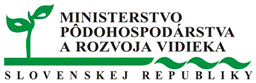 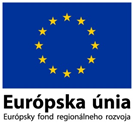 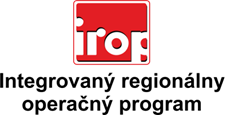 Ministerstvo pôdohospodárstva a rozvoja vidieka SRRiadiaci orgán 
pre Integrovaný regionálny operačný program Výročná správa o vykonávaní Integrovaného regionálneho operačného programu za rok 2016 Programové obdobie 2014 – 2020Bratislavaseptember 2017 Obsah1.	Identifikácia	62.	Prehľad o vykonávaní operačného programu	63.	Implementácia prioritnej osi	93.1.	Prehľad o vykonávaní	93.2.	Spoločné a programovo špecifické ukazovatele	143.2.1.	Ukazovatele Prioritnej osi 1	14Špecifický cieľ 1.1	15Špecifický cieľ 1.2.1	18Špecifický cieľ 1.2.2	193.2.2.	Ukazovatele Prioritnej osi 2	20Špecifický cieľ 2.1.1	25Špecifický cieľ 2.1.2	26Špecifický cieľ 2.1.3	27Špecifický cieľ 2.2.1	32Špecifický cieľ 2.2.2	33Špecifický cieľ 2.2.3	343.2.3.	Ukazovatele Prioritnej osi 3	36Špecifický cieľ 3.1	403.2.4.	Ukazovatele Prioritnej osi 4	41Špecifický cieľ 4.1	43Špecifický cieľ 4.2.1	45Špecifický cieľ 4.3.1	483.2.5.	Ukazovatele Prioritnej osi 5	49Špecifický cieľ 5.1.1	51Špecifický cieľ 5.1.2	523.2.6.	Ukazovatele Prioritnej osi 6	53Špecifický cieľ 6.1	54Špecifický cieľ 6.2	543.3.	Čiastkové ciele a zámery stanovené vo výkonnostnom rámci	553.4.	Finančné údaje	614.	Zhrnutie hodnotení	655.	Informácie o realizovaní IZM, ak je relevantné (článok 19 (2) a 19 (4) nariadenia EP a Rady (EÚ) č. 1304/2013	656.	Problémy, ktoré ovplyvňujú výkonnosť programu a prijaté opatrenia	667.	Zhrnutie pre verejnosť	678.	Správa o vykonávaní finančných nástrojov (článok 46 nariadenia EP a Rady (EÚ) č. 1303/2013)	679.	Opatrenia prijaté na splnenie ex-ante kondicionalít  (článok 50 (2) nariadenia EP a Rady (EÚ) č. 1303/2013)	6710.	Pokrok pri príprave a implementácii veľkých projektov a spoločných akčných plánov (článok 101(h) a 111(3) nariadenia EP a Rady (EÚ) č. 1303/2013 a článok 14 ods. 3 písm. b) nariadenia (EÚ) č. 1299/2013)	6710.1.	Veľké projekty	6710.2.	Spoločné akčné plány (SAP)	6711.	Zhodnotenie vykonávania programu	6811.1.	Informácie obsiahnuté v časti A doplnené o zhodnotenie dosahovania cieľov programu	6811.2.	Osobitné opatrenia prijaté s cieľom podporovať rovnosť mužov a žien a predchádzať diskriminácii, najmä zabezpečenie prístupu pre osoby so zdravotným postihnutím, a opatrenia vykonané na zabezpečenie začlenenia hľadiska rodovej rovnosti do operačného programu a projektov	7011.3.	Udržateľný rozvoj	7011.4.	Podpora použitá na ciele súvisiace so zmenou klímy	7211.5.	Úloha partnerov pri vykonávaní programu	7212.	Povinné informácie a posúdenia podľa článku 111 (4) §1, (a) a (b) nariadenia EP a Rady (EÚ) č. 1303/2013 a článku 14 (4) §1, (a) a (b) nariadenia EP a Rady (EÚ) č. 1299/2013	7312.1.	Pokrok pri plnení plánu hodnotenia a následných opatrení prijatých v nadväznosti na zistenia hodnotení	7312.2.	Výsledky opatrení fondov na informovanie a publicitu realizovaných v rámci komunikačnej stratégie	7413.	Opatrenia prijaté na splnenie ex ante kondicionalít na základe článku 50 (4) nariadenia EP a Rady (EÚ) č. 1303/2013	7614.	Ďalšie informácie, ktoré sa poskytujú v závislosti od obsahu a cieľov programu na základe článku 111 (4) §2, (a), (b), (c), (d), (g) a (h) nariadenia EP a Rady (EÚ) č. 1303/2013	9214.1.	Pokrok dosiahnutý pri uplatňovaní integrovaného prístupu k územnému rozvoju	9214.2.	Pokrok pri vykonávaní opatrení na posilnenie kapacity orgánov  členského štátu a prijímateľov na spravovanie a využívanie fondov	9314.3.	Pokrok dosiahnutý pri vykonávaní všetkých medziregionálnych a nadnárodných opatrení	9514.4.	Príspevok k makroregionálnym stratégiám a stratégiám pre prímorské oblasti	9514.5.	Pokrok pri vykonávaní opatrení v oblasti sociálnej inovácie	9514.6.	Pokrok dosiahnutý pri vykonávaní opatrení na riešenie špecifických potrieb cieľových skupín, ktorým najviac hrozí chudoba, diskriminácia alebo sociálne vylúčenie, s osobitným dôrazom na marginalizované komunity a osoby so zdravotným postihnutím, dlhodobú nezamestnanosť a nezamestnanosť mladých ľudí	9615.	Zoznam skratiek	9816.	Prílohy VS IROP (ako samostatné dokumenty)	99Zoznam tabuliek001.	Tabuľka Informácie o vykonávaní prioritných osí	93.2.1.	Ukazovatele Prioritnej osi 1	14002.	Tabuľka 3 A: Spoločné ukazovatele výstupov a ukazovatele výstupov špecifické pre program na účely EFRR (členené podľa kategórie regiónu), PO 1, IP 1.1	14003.	Tabuľka 1 Spoločné ukazovatele výsledku pre EFRR za PO 1, IP 1.1, ŠC 1.1	15004.	Tabuľka 3 A: Spoločné ukazovatele výstupov a ukazovatele výstupov špecifické pre program na účely EFRR (členené podľa kategórie regiónu), PO 1, IP 1.2	16005.	Tabuľka 1 Spoločné ukazovatele výsledku pre EFRR za PO 1, IP 1.2, ŠC 1.2.1	18006.	Tabuľka 1 Spoločné ukazovatele výsledku pre EFRR za PO 2, IP 1.2, ŠC 1.2.2	193.2.2.	Ukazovatele Prioritnej osi 2	20007.	Tabuľka 3 A: Spoločné ukazovatele výstupov a ukazovatele výstupov špecifické pre program na účely EFRR (členené podľa kategórie regiónu), PO 2, IP 2.1	20008.	Tabuľka 1 Spoločné ukazovatele výsledku pre EFRR za PO 2, IP 2.1, ŠC 2.1.1	25009.	Tabuľka 1 Spoločné ukazovatele výsledku pre EFRR za PO 2, IP 2.1, ŠC 2.1.2	26010.	Tabuľka 1 Spoločné ukazovatele výsledku pre EFRR za PO 2, IP 2.1, ŠC 2.1.3	27011.	Tabuľka 3 A: Spoločné ukazovatele výstupov a ukazovatele výstupov špecifické pre program na účely EFRR (členené podľa kategórie regiónu), PO 2, IP 2.2	28012.	Tabuľka 1 Spoločné ukazovatele výsledku pre EFRR za PO 2, IP 2.2, ŠC 2.2.1	32013.	Tabuľka 1 Spoločné ukazovatele výsledku pre EFRR za PO 2, IP 2.2, ŠC 2.2.2	33014.	Tabuľka 1 Spoločné ukazovatele výsledku pre EFRR za PO 2, IP 2.2, ŠC 2.2.3	343.2.3.	Ukazovatele Prioritnej osi 3	36015.	Tabuľka 3 A: Spoločné ukazovatele výstupov a ukazovatele výstupov špecifické pre program na účely EFRR (členené podľa kategórie regiónu), PO 3, IP 3.1	36016.	Tabuľka 1 Spoločné ukazovatele výsledku pre EFRR za PO 3, IP 3.1, ŠC 3.1	403.2.4.	Ukazovatele Prioritnej osi 4	41017.	Tabuľka 3 A: Spoločné ukazovatele výstupov a ukazovatele výstupov špecifické pre program na účely EFRR (členené podľa kategórie regiónu), PO 4, IP 4.1	41018.	Tabuľka 1 Spoločné ukazovatele výsledku pre EFRR za PO 4, IP 4.1, ŠC 4.1	43019.	Tabuľka 3 A: Spoločné ukazovatele výstupov a ukazovatele výstupov špecifické pre program na účely EFRR (členené podľa kategórie regiónu), PO 4, IP 4.2	44020.	Tabuľka 1 Spoločné ukazovatele výsledku pre EFRR za PO 4, IP 4.2, ŠC 4.2.1	45021.	Tabuľka 3 A: Spoločné ukazovatele výstupov a ukazovatele výstupov špecifické pre program na účely EFRR (členené podľa kategórie regiónu), PO 4, IP 4.3	46022.	Tabuľka 1 Spoločné ukazovatele výsledku pre EFRR za PO 4, IP 4.3, ŠC 4.3.1	483.2.5.	Ukazovatele Prioritnej osi 5	49023.	Tabuľka 3 A: Spoločné ukazovatele výstupov a ukazovatele výstupov špecifické pre program na účely EFRR (členené podľa kategórie regiónu), PO 5, IP 5.1	49024.	Tabuľka 1 Spoločné ukazovatele výsledku pre EFRR za PO 5, IP 5.1, ŠC 5.1.1	51025.	Tabuľka 1 Spoločné ukazovatele výsledku pre EFRR za PO 5, IP 5.1, ŠC 5.1.2	523.2.6.	Ukazovatele Prioritnej osi 6	53026.	Tabuľka 3 A: Spoločné ukazovatele výstupov a ukazovatele výstupov špecifické pre program na účely EFRR (členené podľa kategórie regiónu), PO 6	53027.	Tabuľka 1 Spoločné ukazovatele výsledku pre EFRR za PO 6, ŠC 6.1	54028.	Tabuľka 1 Spoločné ukazovatele výsledku pre EFRR za PO 6, ŠC 6.2	54029.	Tabuľka 3B Spoločné ukazovatele výstupov pre EFRR v rámci cieľa Investovanie do rastu a zamestnanosti týkajúce sa investícií do výroby – počet podnikov, ktoré dostávajú podporu z OP, bez podpory z iných zdrojov pre tie isté podniky	55030.	Tabuľka 5: Informácia o čiastkových cieľoch a zámeroch stanovených vo výkonnostnom rámci	56031.	Tabuľka 6: Finančné informácie na úrovni prioritnej osi a programu	61032.	Tabuľka 7: Rozdelenie súhrnných finančných údajov podľa kategórie intervencie v rámci KF, EFRR a ESF (tabuľka 2 prílohy II vykonávacieho nariadenia Komisie (EÚ) č. 1011/2014 - vzor na prenos finančných údajov)	62033.	Tabuľka 8 Použitie krížového financovania	63034.	Tabuľka 9 Výdavky na projekty realizované mimo oblasti IROP (EFRR a KF)	63035.	Tabuľka: Plán hodnotení pre nasledujúce obdobie	65036.	Prehľad vyhlásených výziev/písomných vyzvaní v rámci IROP	68037.	Tabuľka 14 Opatrenia prijaté s cieľom splniť uplatniteľné všeobecné EAK	76038.	Tabuľka 15 Opatrenia prijaté s cieľom splniť uplatniteľné tematické EAK	86IdentifikáciaPrehľad o vykonávaní operačného programuHlavné dosiahnuté ciele a úspechy implementácie IROP v roku 2016 V roku 2016 sa Riadiaci orgán pre IROP (ďalej aj „RO“) kvôli zrýchleniu procesov implementácie, plnenia cieľov IROP a zvýšenia úrovne čerpania alokovaných finančných prostriedkov sústredil najmä na nasledovné úlohy a priority:prípravu dokumentácie a vyhlásenie výziev na predkladanie ŽoNFP, výziev na predkladanie projektových zámerov a písomných vyzvaní,nastavenie, prerokovanie a odsúhlasenie implementačného modelu IROP v zmysle čl. 7 nariadenia 1301/2013 s ohľadom na definovanie úlohy regionálnych partnerov a Sprostredkovateľských orgánov (ďalej aj „SO“), schvaľovanie Regionálnych integrovaných územných stratégií ako hlavných plánovacích a vykonávacích dokumentov, ktoré riešia potreby rozvoja regiónov,proces dezignácie / audit pripravenosti OP,aktualizáciu riadiacej dokumentácie OP (napr. hodnotiacich a výberových kritérií, príručiek, metodických usmernení, IMP RO a SO). Zameranie vyhlásených výziev/písomných vyzvaní Kľúčovou úlohou RO v roku 2016 bolo akcelerovať implementáciu OP vyhlásením výziev na predkladanie ŽoNFP v súlade s indikatívnym harmonogramom výziev a v nadväznosti na plnenie cieľov výkonnostného rámca. V mesiacoch júl až december 2016 bolo v rámci IROP vyhlásených celkovo 8 dopytovo-orientovaných výziev na predkladanie ŽoNFP a 4 písomné vyzvania v rámci PO 6, spolu v celkovej hodnote 488 554 577 EUR (zdroj EÚ). Po zarátaní dvoch písomných vyzvaní na finančné nástroje z roku 2015 bolo k 31.12.2016 celkovo vyhlásených 14 výziev/vyzvaní v indikatívnej sume 632 803 756 EUR (zdroj EÚ), čo je 36% z celkovej alokácie IROP. Dopytovo-orientované výzvy boli zamerané najmä na podporu dopravnej infraštruktúry (zlepšenie dostupnosti k cestnej infraštruktúre TEN-T a cestám I. triedy, zvyšovanie atraktivity verejnej osobnej dopravy, podporu cyklistickej dopravy), školskej infraštruktúry (podporu budovania materských, základných a stredných odborných škôl) a tvorbu pracovných miest v kultúrnom a kreatívnom priemysle. Vzhľadom na fakt, že IROP zahŕňa široké spektrum špecifických cieľov a investičných priorít, zverejneniu viacerých výziev predchádzali časovo náročné rokovania s relevantnými odbornými a regionálnymi partnermi, ktorých sa týkalo zameranie výzvy. Podrobnosti k vyhlasovaným výzvam podľa prioritných osí a špecifických cieľov pozri časť 3.1 VS.Pokrok v kontrahovaní a čerpaní alokácie programu Časovo náročná rozbehová fáza implementácie OP mala za dôsledok nízke kontrahovanie a čerpanie alokovaných finančných prostriedkov v roku 2016. V rámci IROP boli na národnej úrovni v rámci 4 súhrnných žiadostí o platbu k 31.12.2016 čerpané finančné prostriedky celkovo vo výške 38 691 612,01 EUR (z toho zdroj EÚ 31 083 694,66 EUR), čo predstavuje podiel čerpania 1,82% z celkovej alokácie OP. Kontrahovanie bolo vo výške 159 386 532 EUR (z toho zdroj EÚ 128 256 622,75 EUR), čo predstavuje 7,51% z celkovej alokácie IROP, ktorá je 2 122 886 242 EUR (z toho zdroj EÚ 1 754 490 415 EUR). Podrobnejšie finančné údaje pozri v tabuľkách časti 3.4.   Pokrok v plnení cieľov IROP a výkonnostného rámca Hlavné prekážky v implementácii a ich riešenie Vzhľadom na špecifiká a komplexnú povahu IROP (rôznorodosť zamerania prioritných osí, vysoký počet SO, využívanie dvojkolového systému výberu ŽoNFP, aplikáciu integrovaných územných nástrojov a pod.) bolo aj v roku 2016 venované zvýšené úsilie všetkých zainteresovaných subjektov prípravnej fáze implementácie. Hlavným dôvodom pomalého nábehu implementácie (dosahovania plánovaných ukazovateľov programu a čerpania alokovaných finančných prostriedkov) je komplexnosť implementačného modelu IROP, ktorý obsahuje niekoľko nových zásadných prvkov v porovnaní s inými OP resp. s programovým obdobím 2007 – 2013 (ROP). V roku 2016 bolo potrebné pred samotným vyhlásením dopytovo-orientovaných výziev na predkladanie ŽoNFP nastaviť, prerokovať a odsúhlasiť implementačný model IROP so všetkými regionálnymi partnermi s ohľadom na čl. 7 nariadenia 1301/2013. Kľúčovým faktorom bolo nastavenie úloh a kompetencií SO, vrátane uplatňovania čl. 7 vo vzťahu ku krajským mestám. K návrhu spôsobu zapojenia SO do implementácie OP prebehlo aj v roku 2016 viacero odborných rokovaní a koordinačných stretnutí za účasti všetkých relevantných partnerov (VÚC, KM, spolupracujúcich rezortov). Po nastavení a prerokovaní implementačného modelu bolo potrebné	so všetkými SO pripraviť 17 nových zmlúv o delegovaní právomocí resp. dodatkov, ktoré definovali kompetencie SO. Proces aktualizácie a podpisovania zmlúv / dodatkov s jednotlivými SO bol ukončený v decembri 2016.Zvýšený akcent IROP na kompetencie regionálnych partnerov a delegovanie právomocí na viaceré subjekty sa prejavil aj pri procesne náročnom schvaľovaní Regionálnych integrovaných územných stratégií a nastavení dvojkolového výberového procesu ŽoNFP, ktorý zavádza ako inovatívny prvok v implementácii tzv. výzvy na projektové zámery.Prijaté osobitné opatrenia na zabezpečenie plnenia cieľovPo časovo, organizačne a systémovo náročnom zabezpečení vyššie uvedených procesov, ktoré vyplývali z nastavenia IROP schváleného v zmysle pripomienok a nariadení EK, RO prijal v roku 2016 nasledovné opatrenia na zabezpečenie plnenia cieľov, ukazovateľov a čerpania záväzku n+3:vyhlásenie výziev v celkovom objeme 632 803 756 EUR (zdroj EÚ),akcelerovanie procesov v rámci vyhlásených a pripravovaných výziev (najmä príprava procesu prijímania a hodnotenia ŽoNFP),príprava metodických usmernení pre žiadateľov; aktívna pomoc žiadateľom pri príprave projektov; workshopy zo strany RO a SO k vyhláseným a plánovaným výzvam,aktívna komunikácia RO so 17 SO ohľadom nastavenia úloh a kompetencií a tiež definovania časového harmonogramu plnenia úloh,analýza stavu pripravenosti projektov (napr. analýza projektov spĺňajúcich podmienku bezpečných/istých intervencií, zabezpečenie prípravy projektov v rámci VÚC a KM),aktívne riadenie a  manažment na úrovni RO a SO pre jednotlivé ŠC. Plánované ciele pre nasledujúce obdobieV roku 2016 neboli v rámci vyhlásených výziev schválené a implementované dopytovo-orientované projekty. Z tohto dôvodu neboli naplnené stanovené čiastkové ciele implementácie a ukazovatele výkonnostného rámca. Systémové nastavenie operačného programu a vyhlásených výziev ale dávajú predpodklady na naplnenie cieľov v ďalších monitorovacích obdobiach.V súlade s indikatívnym harmonogramom výziev RO v spolupráci s SO v priebehu roka 2017 plánuje pokračovať v príprave a následnom zverejňovaní ďalších výziev (ŠC 2.1.1, 2.1.2, 2.1.3, 3.1, 4.2.1, 4.3.1).S cieľom riešenia vzniknutých problémov a v nadväznosti na hodnotenie dosiahnutých výsledkov OP v rámci jednotlivých ŠC, výkonnosť krajov a aktualizáciu strategických cieľov bude v roku 2017 pripravená prvá revízia OP, ktorej predmetom bude napríklad úprava alokácií pre jednotlivé kraje/ŠC, úprava hodnôt ukazovateľov, aktualizácia zoznamu oprávnených žiadateľov a miest oprávnenosti, aktualizácia procesov výberu operácií. Implementácia prioritnej osi Prehľad o vykonávaníTabuľka Informácie o vykonávaní prioritných osíSpoločné a programovo špecifické ukazovateleUkazovatele Prioritnej osi 1Tabuľka 3 A: Spoločné ukazovatele výstupov a ukazovatele výstupov špecifické pre program na účely EFRR (členené podľa kategórie regiónu), PO 1, IP 1.1(1) S = vybrané projekty, F = plne realizované projektyTabuľka 1 Spoločné ukazovatele výsledku pre EFRR za PO 1, IP 1.1, ŠC 1.1 Zdroj: MPRV SRTabuľka 3 A: Spoločné ukazovatele výstupov a ukazovatele výstupov špecifické pre program na účely EFRR (členené podľa kategórie regiónu), PO 1, IP 1.2(1) S = vybrané projekty, F = plne realizované projektyTabuľka 1 Spoločné ukazovatele výsledku pre EFRR za PO 1, IP 1.2, ŠC 1.2.1Zdroj: MDaV SRTabuľka 1 Spoločné ukazovatele výsledku pre EFRR za PO 2, IP 1.2, ŠC 1.2.2Zdroj: MDaV SRUkazovatele Prioritnej osi 2Tabuľka 3 A: Spoločné ukazovatele výstupov a ukazovatele výstupov špecifické pre program na účely EFRR (členené podľa kategórie regiónu), PO 2, IP 2.1S = vybrané projekty, F = plne realizované projektyTabuľka 1 Spoločné ukazovatele výsledku pre EFRR za PO 2, IP 2.1, ŠC 2.1.1Zdroj: ROTabuľka 1 Spoločné ukazovatele výsledku pre EFRR za PO 2, IP 2.1, ŠC 2.1.2Zdroj: MZ SR, Zdravotné poisťovne, NCZITabuľka 1 Spoločné ukazovatele výsledku pre EFRR za PO 2, IP 2.1, ŠC 2.1.3Tabuľka 3 A: Spoločné ukazovatele výstupov a ukazovatele výstupov špecifické pre program na účely EFRR (členené podľa kategórie regiónu), PO 2, IP 2.2(1) S = vybrané projekty, F = plne realizované projektyTabuľka 1 Spoločné ukazovatele výsledku pre EFRR za PO 2, IP 2.2, ŠC 2.2.1Tabuľka 1 Spoločné ukazovatele výsledku pre EFRR za PO 2, IP 2.2, ŠC 2.2.2Zdroj: Národný ústav certifikovaných meraní vzdelávaniaTabuľka 1 Spoločné ukazovatele výsledku pre EFRR za PO 2, IP 2.2, ŠC 2.2.3Zdroj: Centrum vedecko-technických informácií SRUkazovatele Prioritnej osi 3Tabuľka 3 A: Spoločné ukazovatele výstupov a ukazovatele výstupov špecifické pre program na účely EFRR (členené podľa kategórie regiónu), PO 3, IP 3.1(1) S = vybrané projekty, F = plne realizované projekty Tabuľka 1 Spoločné ukazovatele výsledku pre EFRR za PO 3, IP 3.1, ŠC 3.1Ukazovatele Prioritnej osi 4Tabuľka 3 A: Spoločné ukazovatele výstupov a ukazovatele výstupov špecifické pre program na účely EFRR (členené podľa kategórie regiónu), PO 4, IP 4.1(1) S = vybrané projekty, F = plne realizované projektyTabuľka 1 Spoločné ukazovatele výsledku pre EFRR za PO 4, IP 4.1, ŠC 4.1Zdroj: Monitorovací systém SIEATabuľka 3 A: Spoločné ukazovatele výstupov a ukazovatele výstupov špecifické pre program na účely EFRR (členené podľa kategórie regiónu), PO 4, IP 4.2S = vybrané projekty, F = plne realizované projektyTabuľka 1 Spoločné ukazovatele výsledku pre EFRR za PO 4, IP 4.2, ŠC 4.2.1Tabuľka 3 A: Spoločné ukazovatele výstupov a ukazovatele výstupov špecifické pre program na účely EFRR (členené podľa kategórie regiónu), PO 4, IP 4.3(1) S = vybrané projekty, F = plne realizované projekty* ukazovateľ pokrýva len územie UMRTabuľka 1 Spoločné ukazovatele výsledku pre EFRR za PO 4, IP 4.3, ŠC 4.3.1Ukazovatele Prioritnej osi 5Tabuľka 3 A: Spoločné ukazovatele výstupov a ukazovatele výstupov špecifické pre program na účely EFRR (členené podľa kategórie regiónu), PO 5, IP 5.1(1) S = vybrané projekty, F = plne realizované projekty Tabuľka 1 Spoločné ukazovatele výsledku pre EFRR za PO 5, IP 5.1, ŠC 5.1.1Tabuľka 1 Spoločné ukazovatele výsledku pre EFRR za PO 5, IP 5.1, ŠC 5.1.2Ukazovatele Prioritnej osi 6Tabuľka 3 A: Spoločné ukazovatele výstupov a ukazovatele výstupov špecifické pre program na účely EFRR (členené podľa kategórie regiónu), PO 6(1) S = vybrané projekty, F = plne realizované projekty Tabuľka 1 Spoločné ukazovatele výsledku pre EFRR za PO 6, ŠC 6.1Tabuľka 1 Spoločné ukazovatele výsledku pre EFRR za PO 6, ŠC 6.2Tabuľka 3B Spoločné ukazovatele výstupov pre EFRR v rámci cieľa Investovanie do rastu a zamestnanosti týkajúce sa investícií do výroby – počet podnikov, ktoré dostávajú podporu z OP, bez podpory z iných zdrojov pre tie isté podnikyČiastkové ciele a zámery stanovené vo výkonnostnom rámci V roku 2016 nenastalo napĺňanie čiastkových cieľov stanovených pre rok 2018 v rámci vybraných finančných ukazovateľov, kľúčových implementačných krokov a výstupových ukazovateľov tvoriacich výkonnostný rámec z dôvodu časovo náročných procesov nastavenia komplexného modelu implementácie IROP a celkového oneskorenia napĺňania hodnôt ukazovateľov a cieľov výkonnostného rámca. Za účelom naplnenia čiastkových cieľov výkonnostného rámca v stanovenom termíne do 31.12.2018 RO do konca roka 2016 vyhlásil celkovo 14 výziev na predkladanie ŽoNFP v celkovej hodnote 632 803 756 EUR (zdroj EÚ) a prijal potrebé opatrenia na zrýchlenie implementácie, čo dáva predpodklad na plnenie cieľov a plánovaných hodnôt ukazovateľov v nasledujúcom monitorovacom období. Podrobnosti pozri v časti 2 (Pokrok v plnení cieľov IROP a výkonnostného rámca) a 6 tejto VS.Tabuľka 5: Informácia o čiastkových cieľoch a zámeroch stanovených vo výkonnostnom rámci* K= kumulatívna hodnota, R= ročná hodnota, S=spoluZdroj: RO pre IROP Finančné údajeTabuľka 6: Finančné informácie na úrovni prioritnej osi a programu Zdroj: RO	 pre IROP																														Tabuľka 7: Rozdelenie súhrnných finančných údajov podľa kategórie intervencie v rámci KF, EFRR a ESF (tabuľka 2 prílohy II vykonávacieho nariadenia Komisie (EÚ) č. 1011/2014 - vzor na prenos finančných údajov)Zdroj: RO pre IROPTabuľka 8 Použitie krížového financovaniaZdroj: RO	pre IROP	Tabuľka 9 Výdavky na projekty realizované mimo oblasti IROP (EFRR a KF) Cieľ 1* v súlade s povolenými max. podielmi stanovenými v článku 70 (2) nariadenia EP a Rady (EÚ)  č. 1303/2013 a článku 20 nariadenia EP a Rady (EÚ)  č. 1299/2013Cieľ 2* v súlade s povolenými max. podielmi stanovenými v  článku 20 nariadenia EP a Rady (EÚ)  č. 1299/2013Zhrnutie hodnotení V roku 2016 neboli uskutočnené hodnotenia IROP. Ex ante hodnotenie IROP bolo vypracované súbežne s prípravou IROP a tvorí prílohu IROP. Ex post hodnotenie IROP bude vykonané po ukončení IROP. Dokumentom sumarizujúcim plánované hodnotenia počas realizácie IROP je Plán hodnotenia pre Integrovaný regionálny operačný program 2014 – 2020 vypracovaný v súlade s čl. 114 všeobecného nariadenia, ktorý obsahuje o. i. úlohy a právomoci subjektov (RO, SO, MV pre IROP, EK, verejnosť), indikatívny časový harmonogram hodnotení, plánovaný finančný rozpočet, administratívne kapacity pre hodnotenie, ako aj indikatívny zoznam plánovaných hodnotení IROP pre obdobie 2014 – 2020.   Tabuľka: Plán hodnotení pre nasledujúce obdobieZdroj údajov: Plán hodnotenia IROP pre programové obdobie 2014 – 2020Informácie o realizovaní IZM, ak je relevantné (článok 19 (2) a 19 (4) nariadenia EP a Rady (EÚ) č. 1304/2013Kapitola nie je pre IROP relevantná.Problémy, ktoré ovplyvňujú výkonnosť programu a prijaté opatreniaV rámci IROP bol ako hlavný problém identifikovaný pomalý nábeh implementácie (fáza vyhlasovania dopytovo-orientovaných výziev na predkladanie ŽoNFP). Uvedené oneskorenie spôsobuje riziko nesplnenia finančných záväzkov v zmysle pravidla N+3, nízku úroveň napĺňania hodnôt niektorých ukazovateľov, nízke kontrahovanie a čerpanie. Príčiny pomalého nábehu implementácie IROP sú nasledovné:nastavenie, prerokovanie a odsúhlasenie implementačného modelu IROP v zmysle čl. 7 všeobecného nariadenia s definovaním úlohy regionálnych partnerov/Sprostredkovateľských orgánov, vysoký počet SO (17), zabezpečenie jednotej metodiky pre všetky SO zo strany RO, príprava delegovacích zmlúv pre SO,aplikácia integrovaných územných nástrojov (RIÚS, ÚMR, CLLD), zdĺhavý proces schvaľovania RIÚS,využívanie dvojkolového systému výberu ŽoNFP,rôznorodosť zamerania prioritných osí.Prijaté/plánované opatrenia na zrýchlenie implementácie:vyhlásenie výziev/vyzvaní v celkovom objeme 632 803 756 EUR, vyhlasovanie ďalších plánovaných výziev/vyzvaní v zmysle schváleného indikatívneho harmonogramu,akcelerovanie procesov v rámci vyhlásených a pripravovaných výziev (najmä príprava procesu prijímania a hodnotenia ŽoNFP),workshopy zo strany RO a SO k vyhláseným a plánovaným výzvam; príprava metodických usmernení pre žiadateľov; aktívna pomoc žiadateľom pri príprave projektov,aktívna komunikácia RO so 17 SO ohľadom nastavenia jednotnej metodiky implementácie, úloh a kompetencií, a definovania časového harmonogramu plnenia úloh.Závažné nedostatky zistené v rámci certifikačného overovania projektov IROP V roku 2016 bolo v rámci  Integrovaného regionálneho OP vykonané 1 certifikačné overovanie na riadiacom orgáne a platobnej jednotke. Overovaná vzorka výdavkov predstavuje sumu 281 936,46 EUR, t. j. 0,73 % z objemu predložených súhrnných žiadostí o platbu. Najzávažnejšie zistenie sa týkalo nedostatočnej administratívnej kontroly ŽoP, keďže RO zahrnul neoprávnené výdavky za mzdy mimo obdobia oprávnenosti stanoveného rozhodnutím o schválení žiadosti o NFP, čím boli identifikované neoprávnené výdavky v rámci overovanej vzorky vo výške 72 829,45 EUR a v celkovej výške  252 221,11 EUR. Certifikačné overovanie je otvorené, zistenia sú v riešení.Uskutočnené audity programuV roku 2016 neprebehli v rámci IROP audity (EK, EDA, vládny audit), ktoré by identifikovali systémové nedostatky. Audit súladu č. A639 K3850 (dezignácia) bol zahájený 29.2.2016. Dňa 7.7.2016 bola doručená informácia o dočasnom pozastavení výkonu vládneho auditu (z dôvodu nečinnosti RO). K pokračovaniu vo výkone auditu došlo 12.8.2016. Dňa 5.9.2016 bola auditnému subjektu (PWC) predložená na overenie kompletná dokumentácia za RO a 22.12.2016 bola predložená kompletná dokumentácia za všetky SO. RO v spolupráci s jednotlivými SO priebežne reagoval na požiadavky audítorov na doplnenie dokumentácie. RO očakáva vydanie auditnej správy v priebehu roka 2017.Zhrnutie pre verejnosťPozri Príloha 1.Správa o vykonávaní finančných nástrojov (článok 46 nariadenia EP a Rady (EÚ) č. 1303/2013)Pozri Prílohy č. 2a a 2b.Opatrenia prijaté na splnenie ex-ante kondicionalít  (článok 50 (2) nariadenia EP a Rady (EÚ) č. 1303/2013)O opatreniach na splnenie ex-ante kondicionalít v roku 2016 pozri časť 13 VS.Pokrok pri príprave a implementácii veľkých projektov a spoločných akčných plánov (článok 101(h) a 111(3) nariadenia EP a Rady (EÚ) č. 1303/2013 a článok 14 ods. 3 písm. b) nariadenia (EÚ) č. 1299/2013)Veľké projektyV rámci IROP nie sú plánované veľké projekty.  Spoločné akčné plány (SAP)V rámci IROP nie sú plánované SAP. ČASŤ B - Informácie uvádzané vo výročnej správe predkladanej v roku 2017 - (článok 50 (4) a 111(3) a (4) nariadenia EP a Rady (EÚ) č. 1303/2013 a 14 (4) nariadenia EP a Rady (EÚ) č. 1299/2013):Zhodnotenie vykonávania programuInformácie obsiahnuté v časti A doplnené o zhodnotenie dosahovania cieľov programuPO 1RO sa v roku 2016 sústredil na akcelerovanie procesu vyhlasovania výziev na predkladanie ŽoNFP. Sumárny zoznam výziev vyhlásených do 31.12.2016 členený podľa ŠC je uvedený nižšie:1.1 Zlepšenie dostupnosti k cestnej infraštruktúre TEN-T a cestám I. triedy       Dátum vyhlásenia výzvy: 30.11.2016     Alokácia (ERDF): 144 886 395 EUR1.2.1 Zvyšovanie atraktivity a konkurencieschopnosti verejnej osobnej dopravy            Dátum vyhlásenia výzvy: 6.12.2016       Alokácia (ERDF): 33 149 361 EUR1.2.1 Plán udržateľnej mobilityDátum vyhlásenia výzvy: 7.10.2016       Alokácia (ERDF): 6 329 800 EUR1.2.2 Cyklistická doprava          Dátum vyhlásenia výzvy: 21.12.2016     Alokácia (ERDF): 24 000 000 EURCelková alokácia (ERDF) pre PO 1 je stanovená vo výške 421 000 000 EUR. Výzvy boli vyhlásené v indikatívnej výške (ERDF) 208 365 556  EUR, čo je 49% z celkovej alokácie.V zmysle tabuliek ukazovateľov je pokrok IROP pri napĺňaní hodnôt ukazovateľov pre PO 1 nedostatočný. Hodnoty ukazovateľov neboli naplnené (resp. zostávajú na nulovej úrovni) z dôvodu, že výzvy na predkladanie ŽoNFP boli vyhlásené až v druhej polovici roka 2016 a samotná implementácia resp. ukončenie projektov s dopadom na hodnoty ukazovateľov sa očakáva až v nasledujúcom monitorovacom období. Podrobnosti k dôvodom celkového oneskorenia začiatku implementácie IROP a prijatým opatreniam na zrýchlenie čerpania pozri v časti 2 (Pokrok v plnení cieľov IROP a výkonnostného rámca) a 6 tejto VS.PO 2Špecifický cieľ 2.1.1 Výzva na transformáciu existujúcich veľkokapacitných zariadení sociálnych služieb a sociálnoprávnej ochrany detí a sociálnej kurately bude vyhlásená v roku 2017. Keďže výzva sa v podstatnej časti odvoláva na vypracované transformačné plány bolo nutné koordinovať jej prípravu a vyhlásenie s príslušným gestorom (MPSVR SR). Daná výzva je úzko prepojená s národným projektom MPSVR SR, ktorého cieľom je podpora tvorby transformačných plánov prostredníctvom tímu expertov. Dôvodom posunu termínu vyhlásenia výzvy bola snaha zo strany RO časovo skoordinovať vyhlásenie výzvy s národným projektom. Oblasť podpory nových a existujúcich služieb na komunitnej úrovni bude implementovaná dvojkolovým systémom za pomoci využitia multikriteriálnej analýzy. Podobne ako pri príprave výzvy na transformáciu veľkokapacitných zariadení aj pri príprave tejto výzvy RO aktívne spolupracuje s gestorom sociálnej politiky. K 31.12.2016 sa výzva pripravovala v súlade s platným indikatívnym harmonogramom výziev a nebolo zaznamenané meškanie prípravy a zverejnenia výzvy.Špecifické ciele 2.1.2 a 2.1.3 (Implementuje SO MZ SR)V kontexte cieľov prijatých na úrovni dvoch špecifických cieľov zameraných na zdravotníctvo sa vykonal rad opatrení, ktoré museli predchádzať vyhláseniu výziev. Tieto opatrenia, od ktorých sa očakáva cielenejšie zameranie podpory, nadväzujú na Implementačnú stratégiu – systém integrovaného poskytovania zdravotnej starostlivosti. Boli prijaté kritériá a podľa nich bolo zadefinovaných 44 poskytovateľov všeobecnej ústavnej zdravotnej starostlivosti, ktorí následne museli vypracovať transformačný plán nemocnice podľa štruktúry a návodu stanoveného MZ SR. Transformačný plán nemocnice podlieha schváleniu Inštitútu zdravotnej politiky MZ SR a v rámci transformácie nemocnice ide o kľúčový dokument nemocnice s cieľom preukázať vnútorné fungovanie nemocnice a vyššiu efektivitu v poskytovaní zdravotnej starostlivosti. Takto schválený transformačný plán je podmienkou na predloženie žiadosti o poskytnutie príspevku. Nadväzne na uvedené bolo potrebné nastaviť pravidlá štátnej pomoci s Protimonopolným úradom SR, ktorý je zodpovedný za koordináciu štátnej pomoci. V rámci ŠC 2.1.2 sa za začalo s vypracovaním metodiky fungovania centier integrovanej zdravotnej starostlivosti a vypracovaním regionálnej analýzy umiestnenia týchto centier, pričom príprava tohto dokumentu reflektovala zásady delegovaného nariadenia komisie o európskom kódexe správania pre partnerstvo v EŠIF, nakoľko na jej príprave participovali odborníci z oblasti ambulantnej zdravotnej starostlivosti a na diskusii participovalo viac ako 20 profesných komôr, zväzov, ZMOS, vyššie územné celky, zástupcovia mestských územných oblastí. Počas prípravy týchto dokumentov vystala potreba revízie IROP v časti oprávnených žiadateľov pre čerpanie prostriedkov v rámci špecifického cieľa 2.1.2 tak, aby sa výrazne presadil princíp „zdola nahor“ a viac uplatnili požiadavky z lokálnej úrovne za výraznej metodickej pomoci MZ SR.  Na úrovni implementácie špecifických cieľov ŠC 2.1.2 a ŠC 2.1.3 boli prijaté opatrenia, na základe ktorých výzvy pre tieto špecifické ciele budú vyhlásenie v priebehu roku 2017. Ide napr. o vypracovanie metodického návodu na vypracovanie transformačného plánu nemocnice, stanovenie termínov na schvaľovanie transformačného plánu, zrýchlenie prác na príprave dokumentácie k výzve na predkladanie ŽoNFP, príprave a schvaľovaní schémy štátnej pomoci, vypracovanie organizačno-technických vzorových dokumentov pre zriaďovanie a fungovanie centier integrovanej zdravotnej starostlivosti. Okrem toho bola nastolená požiadavka revízie operačného programu v časti oprávnených žiadateľov špecifického cieľa 2.1.2, v ktorej ide o rozšírenie resp. úpravu oprávnených žiadateľov na čerpanie NFP.  Špecifické ciele 2.2.1, 2.2.2 a 2.2.3RO sa v rámci ŠC 2.2.1, 2.2.2 a 2.2.3 v roku 2016 sústredil na akcelerovanie procesu vyhlasovania výziev na predkladanie ŽoNFP. Sumárny zoznam výziev vyhlásených do 31.12.2016 členený podľa ŠC je uvedený nižšie:2.2.1 Materské školy    Dátum vyhlásenia výzvy: 6.12.2016      Alokácia (ERDF): 79 757 690 EUR2.2.2 Základné školy     Dátum vyhlásenia výzvy: 22.12.2016     Alokácia (ERDF): 35 601 822 EUR2.2.3 Stredné odborné školy     Dátum vyhlásenia výzvy: 22.12.2016     Alokácia (ERDF): 98 832 378 EUR   Celková alokácia (ERDF) pre PO 2 je stanovená vo výške 755 913 197 EUR. Výzvy boli k 31.12.2016 vyhlásené v indikatívnej výške (ERDF) 214 191 892 EUR, čo je 28% z celkovej alokácie.V zmysle tabuliek ukazovateľov je pokrok IROP pri napĺňaní hodnôt ukazovateľov pre PO 2 nedostatočný. Hodnoty ukazovateľov neboli naplnené (resp. zostávajú na nulovej úrovni) z dôvodu, že výzvy na predkladanie ŽoNFP boli vyhlásené až v druhej polovici roka 2016 a samotná implementácia resp. ukončenie projektov s dopadom na hodnoty ukazovateľov sa očakáva až v nasledujúcom monitorovacom období. Podrobnosti k dôvodom celkového oneskorenia začiatku implementácie IROP a prijatým opatreniam na zrýchlenie čerpania pozri v časti 2 (Pokrok v plnení cieľov IROP a výkonnostného rámca) a 6 tejto VS.PO 3V roku 2016 bola v zmysle indikatívneho harmonogramu výziev vyhlásená výzva na predkladanie ŽoNFP: 3.1 Tvorba pracovných miest v kultúrnom a kreatívnom priemysle – decentralizovaná podporaDátum vyhlásenia výzvy: 17.10.2016     Alokácia (ERDF): 50 000 000 EURCelková alokácia (ERDF) pre PO 3 je stanovená vo výške 215 860 548 EUR. Výzvy/vyzvania boli vyhlásené v indikatívnej výške (ERDF) 55 000 000 EUR, čo je  25 % z celkovej alokácie. (Písomné vyzvanie k predloženiu ŽoNFP v rámci implementácie finančných nástrojov	 bolo vyhlásené 9.11.2015 v celkovej výške	5 000 000 EUR.)V zmysle tabuliek ukazovateľov je pokrok IROP pri napĺňaní hodnôt ukazovateľov pre PO 3 nedostatočný. Hodnoty ukazovateľov neboli naplnené (resp. zostávajú na nulovej úrovni) z dôvodu, že výzvy na predkladanie ŽoNFP boli vyhlásené až v druhej polovici roka 2016 a samotná implementácia resp. ukončenie projektov s dopadom na hodnoty ukazovateľov sa očakáva až v nasledujúcom monitorovacom období. Podrobnosti k dôvodom celkového oneskorenia začiatku implementácie IROP a prijatým opatreniam na zrýchlenie čerpania pozri v časti 2 (Pokrok v plnení cieľov IROP a výkonnostného rámca) a 6 tejto VS.PO 4Celková alokácia (ERDF) pre PO 4 je 199 716 670 EUR. Vyzvanie bolo vyhlásené v roku 2015 v indikatívnej výške (ERDF) 139 249 179 EUR, čo je  70 % z celkovej alokácie.V zmysle tabuliek ukazovateľov je pokrok IROP pri napĺňaní hodnôt ukazovateľov pre PO 4 nedostatočný. Hodnoty ukazovateľov neboli naplnené (resp. zostávajú na nulovej úrovni) z dôvodu, že výzvy na predkladanie ŽoNFP boli vyhlásené až v druhej polovici roka 2016 a samotná implementácia resp. ukončenie projektov s dopadom na hodnoty ukazovateľov sa očakáva až v nasledujúcom monitorovacom období. Podrobnosti k dôvodom celkového oneskorenia začiatku implementácie IROP a prijatým opatreniam na zrýchlenie čerpania pozri v časti 2 (Pokrok v plnení cieľov IROP a výkonnostného rámca) a 6 tejto VS.PO 5V sledovanom období RO poskytoval súčinnosť pri posudzovaní projektových zámerov, ktoré boli predložené na základe výzvy na predkladanie projektových zámerov v rámci PRV pre opatrenie: 19 – Podpora na miestny rozvoj v rámci iniciatívy LEADER, podopatrenie: 19.2 – Podpora na vykonávanie operácií v rámci stratégie miestneho rozvoja vedeného komunitou. Výzva bola vyhlásená dňa 24.9.2015 s uzávierkou dňa 15.12.2015 a bola označená pod kódom 1MAS/PRV/2015. Hodnotiace správy projektových zámerov boli udelené 7.3.2016. V sledovanom období prišlo dňa 3.2.2016 k vyhláseniu  (s pôvodným termínom uzavretia výzvy 18.03.2016) a následne dňa 23.9.2016 aj k zrušeniu výzvy na predkladanie žiadostí o schválenie stratégie miestneho rozvoja vedeného komunitou a udelenie štatútov miestnych akčných skupín vyhlásenej Pôdohospodárskou platobnou agentúrou označenou pod kódom 18/PRV/2016. V zmysle OP PRV je gestorom pre prístup LEADER/CLLD sekcia programu rozvoja vidieka, pod ktorej gesciu spadá operačný program rozvoja vidieka a táto je zodpovedná za vyhlásenie výziev na predkladanie a výber stratégií MAS s udeleným štatútom. Rozhodnutie o zrušení predmetnej výzvy a predkladanie žiadostí o schválenie stratégie miestneho rozvoja vedeného komunitou a udelenie štatútov miestnych akčných skupín nebolo rozhodnutím RO, ale dohodou medzi gestorom CLLD a Pôdohospodárskou platobnou agentúrou. Po zrušení výzvy 18/PRV/2016, RO poskytoval súčinnosť prostredníctvom Koordinačného výboru pre CLLD,  aktívne sa podieľal na rokovaniach na úrovni Koordinačného výboru CLLD, na ktorých sa pravidelne zúčastňoval, a poskytoval potrebnú súčinnosť gestorovi CLLD a Pôdohospodárskej platobnej agentúre pri príprave Dodatku č. 3 k systému riadenia CLLD pre programové obdobie 2014-2020. Po prijatí a schválení Dodatku č. 3 k systému riadenia pre CLLD pre programové obdobie 2014-2020 pani ministerkou, vyhlásila Pôdohospodárska platobná agentúra dňa 20.10.2016 výzvu na predkladanie žiadostí o schválenie stratégie miestneho rozvoja vedeného komunitou a udelenie štatútov miestnych akčných skupín, označenú pod kódom 20/PRV/2016, s termínom uzavretia výzvy dňa 2.12.2016. Pôdohospodárska platobná agentúra sa vo výzve zaviazala, v prípade predloženia menej ako 100 žiadostí o schválenie stratégie miestneho rozvoja vedeného komunitou a udelenie štatútu Miestnej akčnej skupiny, vydá agentúra rozhodnutia do 26.1.2017, v prípade predloženia viac ako 100 ale menej ako 300 žiadostí o schválenie stratégie miestneho rozvoja vedeného komunitou a udelenie štatútu Miestnej akčnej skupiny, vydá agentúra rozhodnutia do 09.02.2017. Súbežne RO pracoval na príprave výzvy a dokumentácie k výzve na predkladanie žiadostí o NFP pre špecifický cieľ 5.1.1, financovanie prevádzkových nákladov MAS spojených s riadením uskutočňovania stratégií CLLD. Udelenie štatútov miestnej akčnej skupiny je nevyhnutným predpokladom pre úspešné vyhlásenie výzvy z IROP pre špecifický cieľ 5.1.1, financovanie prevádzkových nákladov MAS spojených s riadením uskutočňovania stratégií CLLD. RO upozorňuje na skutočnosť, že v súlade s Partnerskou dohodou, Systémom riadenia CLLD ako aj samotným Integrovaným regionálnym operačným programom, je Pôdohospodárska platobná agentúra zodpovedná za udelenie štatútov miestnych akčných skupín. V zmysle tabuliek ukazovateľov je pokrok IROP pri napĺňaní hodnôt ukazovateľov pre PO 5 nedostatočný. Hodnoty ukazovateľov neboli naplnené (resp. zostávajú na nulovej úrovni) z dôvodu, že výzvy na predkladanie ŽoNFP boli vyhlásené až v druhej polovici roka 2016 a samotná implementácia resp. ukončenie projektov s dopadom na hodnoty ukazovateľov sa očakáva až v nasledujúcom monitorovacom období. Podrobnosti k dôvodom celkového oneskorenia začiatku implementácie IROP a prijatým opatreniam na zrýchlenie čerpania pozri v časti 2 (Pokrok v plnení cieľov IROP a výkonnostného rámca) a 6 tejto VS.PO 6RO sa v roku 2016 sústredil na akcelerovanie procesu vyhlasovania vyzvaní na predkladanie ŽoNFP. Sumárny zoznam vyzvaní vyhlásených do 31.12.2016 je uvedený nižšie:Mzdové zabezpečenie administratívnych kapacít SO IROP - VÚC a KM  Dátum vyhlásenia výzvy: 28.11.2016     Alokácia (ERDF): 2 939 210 EURMzdové zabezpečenie administratívnych kapacít RO pre IROP         Dátum vyhlásenia výzvy: 21.7.2016       Alokácia (ERDF): 10 291 318 EURMzdové zabezpečenie administratívnych kapacít SO IROP – MK SR         Dátum vyhlásenia výzvy: 6.10.2016       Alokácia (ERDF): 1 189 853 EURMzdové zabezpečenie administratívnych kapacít SO IROP – MZ SR          Dátum vyhlásenia výzvy: 20.9.2016       Alokácia (ERDF): 1 576 750 EURCelková alokácia (ERDF) pre PO 6 je stanovená vo výške 62 000 000 EUR. Vyzvania boli vyhlásené v indikatívnej výške (ERDF) 15 997 131 EUR, čo je  26 % z celkovej alokácie.V zmysle tabuliek ukazovateľov je pokrok IROP pri napĺňaní hodnôt ukazovateľov pre PO 6 nedostatočný. Hodnoty ukazovateľov neboli naplnené (resp. zostávajú na nulovej úrovni) z dôvodu, že výzvy na predkladanie ŽoNFP boli vyhlásené až v druhej polovici roka 2016 a samotná implementácia resp. ukončenie projektov s dopadom na hodnoty ukazovateľov sa očakáva až v nasledujúcom monitorovacom období. Podrobnosti k dôvodom celkového oneskorenia začiatku implementácie IROP a prijatým opatreniam na zrýchlenie čerpania pozri v časti 2 (Pokrok v plnení cieľov IROP a výkonnostného rámca) a 6 tejto VS.Osobitné opatrenia prijaté s cieľom podporovať rovnosť mužov a žien a predchádzať diskriminácii, najmä zabezpečenie prístupu pre osoby so zdravotným postihnutím, a opatrenia vykonané na zabezpečenie začlenenia hľadiska rodovej rovnosti do operačného programu a projektovV zmysle hlavného cieľa HP Rovnosť príležitostí a nediskriminácia je pre implementáciu projektov IROP zásadou zabezpečenie rovnosti príležitostí v prístupe a využívaní infraštruktúry a služieb. Riadiaci orgán vykonáva niekoľkostupňovú kontrolu uplatňovania horizontálnych princípov:Súlad s horizontálnymi princípmi ako diskvalifikačné kritérium výberu ŽoNFP V zmysle horizontálneho princípu nediskriminácia a s cieľom zabezpečenia prístupnosti pre osoby so zdravotným postihnutím musia projekty IROP spĺňať požiadavky univerzálneho navrhovania objektov a služieb podľa čl. 9 a 19 Dohovoru OSN o právach osôb so zdravotným postihnutím a spĺňať požiadavky v súlade s vyhláškou MŽP SR č. 532/2002 Z. z. a Zákona č. 50/1976 Zb. o územnom plánovaní a stavebnom poriadku. V rámci projektov IROP sú tak vytvorené mimoriadne podmienky, ktoré vyžadujú osoby so zdravotným postihnutím (napr. bezbariérové architektonické prostredie, prístupné informácie a pod.), a bez ktorých nie je možné ich plné začlenenie do spoločnosti.Pre účinné uplatňovanie HP Rodová rovnosť a HP Rovnosť príležitostí a nediskriminácia je súlad s uvedenými HP stanovený ako diskvalifikačné kritérium v hodnotiacom a výberovom procese ŽoNFP. Pri príprave jednotlivých stavebných aktivít v rámci ŽoNFP musí žiadateľ postupovať v súlade s vyššie uvedeným zákonom č. 50/1976 Zb. a v súlade s vyhláškou MŽP SR č. 532/2002 Z. z., v rámci ktorého sú vyžadované podmienky pre osoby so zdravotným postihnutím resp. v prípade určitých aktivít aj požiadavky univerzálneho navrhovania objektov a služieb podľa čl. 9 a 19 Dohovoru OSN o právach osôb so zdravotným postihnutím. Proces monitorovania prostredníctvom monitorovacích správProces  plnenia HP bude na projektovej úrovni sledovaný prostredníctvom monitorovacích správ, ktorých súčasťou je výstup obsahujúci informácie o HP (t.j. popisom vykonaných aktivít, ich výsledkov a vyhodnotením ich príspevku k dosahovaniu stanovených cieľov HP) Ďalší proces kontroly (kontrola na mieste a kontrola žiadosti o platbu)Uplatňovanie HP je sledované  tiež finančnou kontrolou na mieste a  hodnotením príspevku projektu k cieľom HP. RO po schvalení ŽoNFP, pri samotnej realizácií stavebných aktivít, uskutočňuje monitorovanie projektu nielen pomocou monitorovacích správ, ale aj priamo finančnou kontrolou na mieste, v rámci ktorej sa overuje, či boli dodržané podmienky vydané v rámci stavebného povolenia, resp. iného povoľovacieho dokladu (minimálne jedna finančná kontrola na mieste sa vykonáva v období realizácie projektu a ďalšia minimálne jedna finančná kontrola na mieste sa vykonáva v období udržateľnosti projektu). Taktiež v zmysle zákona č. 50/1976 Zb. samotná realizácia stavby podlieha kolaudačnému rozhodnutiu, v rámci ktorého stavebný úrad kontroluje súlad realizácie stavby so schválenou projektovou dokumentáciou a v prípade, ak je ukončenie stavebných prác dokladované kolaudačným rozhodnutím, toto tvorí povinnú prílohu žiadostí o platbu (Príručka pre prijímateľa kap. 6.7.1. Doklady o úhrade účtovných dokladov). Z dôvodu, že v rámci IROP neboli v roku 2016 schválené a realizované dopytovo-orientované projekty, nie je možné hodnotiť napĺňanie HP na  projektovej úrovni.Udržateľný rozvojVykonávanie opatrení na podporu princípu   v procese schvaľovania a monitorovania projektovZa účelom znižovania negatívnych vplyvov na klímu, znižovania znečistenia ovzdušia a ostatných zložiek životného prostredia, ako aj s ohľadom na energetickú efektívnosť sa v rámci IROP priamo overuje súlad s environmentálnym aspektom HP udržateľný rozvoj, pričom v procese schvaľovania žiadostí o NFP, RO posudzuje a overuje nasledovné podmienky poskytnutia pomoci podľa druhu zamerania jednotlivých výziev: žiadateľ musí preukázať súlad s požiadavkami v oblasti dopadu plánov a projektov na územia sústavy NATURA 2000. Projekt, ktorý je predmetom ŽoNFP, a ktorý z hľadiska svojich aktivít zasahuje do územia sústavy NATURA 2000, nesmie mať významný nepriaznivý vplyv na územia sústavy,posudzovanie vplyvov na životné prostredie - žiadateľ predkladá príslušné stanoviská k oblasti posudzovania vplyvov na ŽP,uplatnenie zásady znečisťovateľ platí - žiadateľ musí po ukončení realizácie aktivít projektu informovať RO, či boli voči nemu uplatnené ekonomické alebo fiškálne nástroje, najmä pokuty a poplatky podľa zásady znečisťovateľ platí, zelené obstarávanie - ak je žiadateľom ústredný orgán štátnej správy, VÚC alebo mesto/obec, uvádza v ŽoNFP (časť „verejné obstarávanie“), či plánuje uplatniť resp. uplatnil zelené VO a ak áno, ako a v akej oblasti. Nadväzne pri vypracovaní Monitorovacej správy prijímateľ uvádza, či bolo použité zelené VO,energetická efektívnosť - v prípade, že je v rámci projektu realizovaná aktivita zvyšovanie energetickej hospodárnosti budov žiadateľ musí uviesť ako zabezpečí, aby navrhované technické riešenie bolo v súlade s princípmi energetickej efektívnosti budov uplatňovaných pre sektor verejných budov v zmysle IROP a v nadväznosti na kategorizáciu budov podľa vyhlášky MDaV SR č. 364/2012, ktorou sa vykonáva zákon č. 555/2005 Z.z. o energetickej hospodárnosti budov, Dodžiavanie vyššie uvedených podmienok je overované na základe projektovej dokumentácie, ktorá tvorí súčasť ŽoNFP. Predmetné  podmienky poskytnutia pomoci sa overujú buď v rámci hodnotiacích a výberových kritérií, ktoré sú schvaľované MV, alebo ich splnenie musí žiadateľ dokladovať v rámci povinných príloh k ŽoNFP. Plnenie horizontálnych cieľov v rámci výziev/projektov (environmentálny, ekonomický a sociálny aspekt)Na podporu environmentálneho aspektu udržateľného rozvoja a cieľov Podpora udržateľnej dopravy a odstraňovanie prekážok v kľúčových sieťových infraštruktúrach; Podpora prechodu na nízkouhlíkové hospodárstvo vo všetkých sektoroch; Ochrana životného prostredia a podpora efektívneho využívania zdrojov boli v rámci IROP v roku 2016 vyhlásené výzvy IROP-PO1-SC11-2016-11, IROP-PO1-SC121-2016-9, IROP-PO1-SC121-2016-12, IROP-PO2-SC221-2016-10, IROP-PO1-SC122-2016-15, IROP-PO2-SC223-2016-14. Na podporu sociálneho aspektu udržateľného rozvoja a cieľa Podpora zamestnanosti a mobility pracovnej sily bola vyhlásená výzva IROP-PO3-SC31-2016-5. Na podporu ekonomického  aspektu udržateľného rozvoja a cieľa Zlepšenie prístupu k informáciám a komunikačným technológiám a zlepšenie ich využívania a kvality, Investovanie do vzdelávania, zručností a celoživotného vzdelávania boli vyhlásené výzvy: IROP-PO1-SC121-2016-12, IROP-PO2-SC221-2016-10, IROP-PO2-SC223-2016-14, IROP-PO2-SC222-2016-13. Z dôvodu, že v roku 2016 neboli schválené a implementované projekty, kľúčové merateľné ukazovatele pre sledovanie napĺňania cieľov HP UR neboli v roku 2016 naplnené. Podpora použitá na ciele súvisiace so zmenou klímyV rámci vyhlásených výziev IROP sa uplatňuje pri hodnotení a výbere projektov bodové kritérium Príspevok projektu k minimalizácii vplyvu zastavaného prostredia na lokálne klimatické podmienky. Kritérium hodnotí príspevok projektu k minimalizácii vplyvu zastaveného prostredia na lokálne klimatické podmienky (zadržanie vody, prehrievanie prostredia a pod.) napr. v podobe zelených fasád a striech. Projekt realizovanými opatreniami musí prispievať k minimalizácii vplyvu zastaveného prostredia na lokálne klimatické podmienky.V zmysle IROP (tabuľka č. 46) je plánovaná indikatívna alokácia na podporu cieľov spojených s klimatickými zmenami v rámci PO 1 - 63 600 000,00 EUR a v rámci PO 4 - 121 519 800,40 EUR (v celkovom podiele 10,55% z celkovej alokácie).V roku 2016 boli kľúčové výzvy v rámci PO 1 s dopadom na zlepšenie klímy vyhlásené v druhej polovici roka 2016 v celkovej výške 208 365 556 EUR. V rámci PO 4 bola v roku 2015 podpísaná Zmluva o financovaní vo výške 139 249 179 EUR, v zmysle ktorej budú podporené projekty na zlepšenie energetickej efektívnosti s pozitívnym dopadom na zmenu klímy. Úloha partnerov pri vykonávaní programu Monitorovací výbor pre IROP (MV)Princíp partnerstva je aplikovaný v rámci MV s ohľadom na regionálny/územný rozmer a mnohoodvetvové obsahové zameranie OP. MV má 47 členov s hlasovacím právom a pozorovateľov; zastúpení sú členovia ústredných orgánov štátnej správy – ministerstiev ako riadiacich orgánov ostatných operačných programov, zástupcovia regionálnej samosprávy, zástupcovia miestnej samosprávy a ďalší socioekonomickí partneri vrátane subjektov neziskového sektora.V roku 2016 MV zasadal dvakrát:V poradí tretie zasadnutie MV sa uskutočnilo 30.6.2016. Na zasadnutí boli schválené kritériá pre výber projektov a metodika ich uplatňovania pre ŠC 1.2.1, 2.1.3, a 3.1. Prezentovaný bol stav schvaľovania RIÚS a prípravy ExAnte kondicionalít a zároveň bola prerokovaná príprava implementácie IROP.Dňa 23.9.2016 prebehlo štvrté zasadnutie, na ktorom boli schválené kritériá pre výber projektov v rámci ŠC 1.1, 1.2.1, 1.2.2, 2.2.1, 2.2.2, 2.2.3, 4.2.1, 4.3.1 a zároveň boli poskytnuté informácie o celkovom pokroku implementácie IROP a odpočet plnenia čiastkových úloh. Regionálni partneriV porovnaní s predchádzajúcim programovým obdobím 2007 – 2013 bol posilnený princíp partnerstva a jeho praktická aplikácia v rámci implementácie OP, a to na regionálnej úrovni prostredníctvom aktívnej účasti partnerov v implementačnom mechanizme regionálnych integrovaných územných stratégií. Špecifické postavenie má VÚC ako technicko-organizačný koordinátor partnerstva pri príprave a implementácii príslušnej stratégie, ako aj pri jej monitorovaní a hodnotení. V zmysle podpísaných zmlúv / dodatkov o delegovaní právomocí s jednotlivými SO (pozri kapitola 2) je možné konštatovať pripravenosť kapacít všetkých SO na implementáciu projektov IROP. Tá bude zároveň potvrdená v roku 2017 v rámci dezignačného procesu nezávislým auditným subjektom.Hlavnou platformou spolupráce orgánov regionálnej samosprávy (vyššie územné celky), miestnej samosprávy (mestá a obce), štátnej správy, miestnych iniciatív (miestne akčné skupiny, združenia obcí) a ďalších sociálno-ekonomických partnerov (podnikateľský sektor, záujmové združenia, tretí sektor) pôsobiacich na danom území a relevantných pre konkrétnu RIÚS/stratégiu UMR je Rada Partnerstva pre RIÚS.V prípade krajských miest, ktoré sú novými SO v implementácii EŠIF, bolo kľúčové nastaviť úlohy a právomoci vzhľadom na ustanovenia čl. 7 nariadenia 1301/2013. KM zabezpečujú výzvy na projektové zámery, posudzovanie a výber projektových zámerov v súlade so stanovenými kritériamiPracovné skupinyZástupcovia RO sa v roku 2016 aktívne zúčastňovali komunikácie a stretnutí nasledovných pracovných skupín (PS): PS pre koordináciu realizácie IROP a OP Ľudské zdroje pre oblasť vzdelávania, PS pre koordináciu OP Ľudské zdroje a IROP pre oblasť deinštitucionalizácie, PS pre žrebovanie a prideľovanie ŽoNFP (zástupcovia SO ako hlavní partneri), PS pre hodnotenie, PS MV SR pre podporu zelených opatrení v rámci výziev na ochranu pred povodňami, PS pre mestský rozvoj pri MDaV SR, Pracovná komisia pre koordináciu a zabezpečenie synergických účinkov medzi EŠIF a ostatnými nástrojmi podpory EÚ a SR.Koordinácia podpory medzi IROP a MV SR ako SO pre OP ĽZ bola zabezpečovaná  pracovnými stretnutiami 29.9.2015, 3.12.2015, 18.12.2015, ktorých hlavným cieľom bola vzájomná spolupráca a informovanosť pri vytváraní podmienok poskytnutia príspevku v rámci pripravovaných výziev, najmä tých, kde vzniká možnosť prekrývania podporovaných aktivít.    Povinné informácie a posúdenia podľa článku 111 (4) §1, (a) a (b) nariadenia EP a Rady (EÚ) č. 1303/2013 a článku 14 (4) §1, (a) a (b) nariadenia EP a Rady (EÚ) č. 1299/2013Pokrok pri plnení plánu hodnotenia a následných opatrení prijatých v nadväznosti na zistenia hodnotení V roku 2016 neboli vykonané externé alebo interné hodnotenia IROP. Podrobnosti k Plánu hodnotenia na ďalšie monitorovacie obdobie pozri časť 4 VS. Výsledky opatrení fondov na informovanie a publicitu realizovaných v rámci komunikačnej stratégie V roku 2016 prebiehala implementácia komunikačnej stratégie IROP v zmysle pripraveného ročného komunikačného plánu. V rámci komunikačného plánu IROP za rok 2016 boli realizované nasledovné informačné nástroje (opatrenia):Tlačové konferencie, tlačové správy V súvislosti s vyhlásenými výzvami sa uskutočnili 4 tlačové konferencie a bolo vydaných 6 tlačových správ. Pre potenciálnych žiadateľov o NFP (obce a mestá v celkovom počte 2 927) bol uskutočnený tzv. direct marketing (3 krát bol zaslaný e-mail ako forma direct marketingu s tlačovou správou o výzve na predkladanie žiadostí o NFP). Celkovo bolo zaslaných 8 781 e-mailov.Web Aktuálne informácie o IROP boli zverejňované na centrálnej web stránke CKO a na stránke MPRV SR. Stránka www.mpsr.sk mala v roku 2016 celkovo 1 889 692 zhliadnutí, z toho 21 747 unikátnych návštev. Na uvedenej webovej stránke je vytvorená samostatná sekcia pre IROP, v ktorej sú uverejnené programové dokumenty, indikatívny harmonogram výziev, aktuálne výzvy, agenda MV pre IROP, komunikačná stratégia IROP, najčastejšie kladené otázky potenciálnych žiadateľov o NFP a ďalšie dokumenty súvisiace s hodnotením a implementáciou IROP. Mobilné reklamné panely IROPZaobstarané boli reklamné panely (bilboardy, citylighty) a vysielací čas v prostriedkoch hromadnej dopravy formou spotu vysielaného na LCD paneloch umiestnených v interiéroch dopravných prostriedkov s územným pokrytím Bratislavského, Košického, Prešovského, Nitrianskeho, Trenčianskeho a Žilinského kraja. Celkovo bolo zrealizovaných 350 000 zobrazení spotu, čo pri priemernej vyťaženosti prostriedkov hromadnej dopravy, je približne 13 500 000 videní spotu. Nadlinková komunikáciaaj na základe zverejnených tlačových správ, alebo poskytnutých informácií novinárom bolo v tlačených aj online médiách uverejnených 219 neplatených článkov o IROP, platené články o IROP boli uverejnené v nasledovných periodikách: Plus jeden deň, Nový čas, Hospodárske noviny, Sme, Plus 7 dní, Nový čas víkend, Petit press, Global, TV Oko, Trend – 61 PR článkov vo formáte 1/14C,o IROP informovali nasledovné platené online médiá: sme.sk (1 600 000 impresií), cas.sk + aktuality.sk  (6 250 000 impresií), pluska.sk(2 400 000 impresií),v rádiách Frontinus, Beta, Prešov, Kiss, Best FM, Rebeca, Lumen, Viva, Metropol, rádio MAX, Liptov, Záhorácke rádio, rádio SiTY bolo celkovo odvysielaných 307 spotov.Informačné akcieV januári a februári 2016 sa uskutočnila komunikačno-informačná kampaň k IROP v rámci Značky kvality SK a Značky kvality SK GOLD. Informačné publikácieZa účelom informovania potenciálnych žiadateľov o NFP a širšej verejnosti bola informovanosť a publicita zabezpečená prostredníctvom odborného časopisu o štrukturálnych fondoch EUROKOMPAS, ktorý je vydávaný CKO. V roku 2016 vyšli štyri publikácie tohto časopisu, v rámci ktorých boli zverejnené aj informácie o IROP. Integrovaná sieť informačno-poradenských centier V rámci zabezpečenia dostupnosti informácií a poradenstva pre žiadateľov a prijímateľov  zriadil CKO Integrovanú sieť informačno-poradenských centier (IPC), ktoré územne pokrývajú oblasť jednotlivých samosprávnych krajov. V zmysle MP CKO č. 25 je RO pre IROP súčinný s IPC. V novembri 2016 sa na Úrade vlády SR uskutočnil informačný seminár pre IPC, na ktorom zástupca RO pre IROP informoval o možnostiach a cieľoch OP, indikatívnom harmonograme výziev na národnej úrovni a indikatívnych alokáciách. V zmysle zmlúv o vykonávaní časti úloh spolupracujú s IPC aj SO a ich zástupcovia prezentujú možnosti podpory z IROP na seminároch organizovaných IPC v jednotlivých krajoch.Opatrenia prijaté na splnenie ex ante kondicionalít na základe článku 50 (4) nariadenia EP a Rady (EÚ) č. 1303/2013Tabuľka 14 Opatrenia prijaté s cieľom splniť uplatniteľné všeobecné EAKTabuľka 15 Opatrenia prijaté s cieľom splniť uplatniteľné tematické EAKĎalšie informácie, ktoré sa poskytujú v závislosti od obsahu a cieľov programu na základe článku 111 (4) §2, (a), (b), (c), (d), (g) a (h) nariadenia EP a Rady (EÚ) č. 1303/2013  Pokrok dosiahnutý pri uplatňovaní integrovaného prístupu k územnému rozvoju Regionálne integrované územné stratégie V programovom období 2014 – 2020 je integrovaný prístup v IROP realizovaný prostredníctvom Regionálnych integrovaných územných stratégií (ďalej len „RIÚS“) na úrovni samosprávnych krajov. RIÚS je východiskový strategický dokument pre implementáciu projektov IROP na regionálnej úrovni. RIÚS sa navrhuje predovšetkým s ohľadom na stratégiu, ciele, tematický rozsah a očakávané výsledky IROP, avšak v širšom kontexte rozvojových potrieb a potenciálu jednotlivých krajov.Úlohy subjektov vo vzťahu k RIÚS definuje na národnej úrovni §15 zákona č. 292/2014 Z. z. o príspevku poskytovanom z EŠIF. Vo vzťahu k implementácii RIÚS a v zmysle Metodického usmernenia RO pre prípravu RIÚS, ktoré definuje proces prípravy a schvaľovania RIÚS a kompetencie	subjektov zapojených do prípravy RIÚS, plnili jednotlivé subjekty v roku 2016 predovšetkým nasledovné prioritné úlohy:ROkoordinoval a metodicky usmerňoval prípravu a implementáciu RIÚS a stratégie UMR,schvaľoval stratégie na základe stanoviska rady partnerstva z hľadiska ich súladu s IROP,Samosprávny krajzabezpečoval prípravu a implementáciu RIÚS,  Krajské mestozabezpečovalo prípravu a implementáciu stratégie UMR,Rada Partnerstva pre RIÚSako základná platforma spolupráce orgánov regionálnej samosprávy, miestnej samosprávy, štátnej správy, miestnych iniciatív a ďalších sociálno-ekonomických partnerov rokovala o návrhu RIÚS ako aj stratégie UMR, resp. ich aktualizácií, formulovala pripomienky a spolupracovala so samosprávnym krajom, resp. s krajským mestom, za účelom vyriešenia vznesených pripomienok a za účelom dosiahnutia dohody o znení návrhu RIÚS, ktorý bol spolu so stanoviskom Rady Partnerstva predložený na schválenie RO.V roku 2016 boli Radou Partnerstva a RO pre IROP schválené nasledovné RIÚS: RIÚS verzia 1.0 pre TNSK bola schválená 4.2.2016, RIÚS verzia 1.0 pre NSK 10.2.2016, RIÚS verzia 1.0 pre BBSK 9.3.2016, RIÚS verzia 2.0 pre ŽSK 28.7.2016, RIÚS verzia 1.0 pre BASK 25.5.2016, RIÚS verzia 1.6	 pre PSK	27.7.2016, RIÚS 	verzia 2.3 pre KSK	 23.8.2016, RIÚS verzia 2.0 pre TTSK	3.10.2016.S cieľom zjednodušenia administratívnych činností a aplikácie jednotných postupov pri schvaľovaní, realizácii a následnom monitorovaní a hodnotení RIÚS zo strany RO bola štruktúra dokumentu RIÚS unifikovaná a záväzná pre spracovateľov RIÚS v zmysle Metodického usmernenia RO pre prípravu RIÚS. Vo vykonávacej časti schválenej RIÚS bol v zmysle uvedeného usmernenia definovaný spôsob zabezpečenia napĺňania cieľov RIÚS z hľadiska časového a inštitucionálneho, ako aj spôsob sledovania dosahovania stanovených cieľov. Každý schválený RIÚS popisoval časový a finančný harmonogram realizácie RIÚS/IÚS UMR, indikatívny zoznam projektových zámerov/návrhov, ktoré sa plánujú realizovať na dosiahnutie cieľov RIÚS (vrátane IÚS UMR) a definovanie spôsobu monitorovania a hodnotenia RIÚS/IÚS UMR.Ukončením prípravy ITI stratégií (Integrované územné investície) v roku 2016 sa zahájila ich implementácia prostredníctvom vyhlásených výziev (prehľad výziev s dopadom na realizáciu cieľov RIÚS pozri v časti 11.1). V rámci nastavených a schválených RIÚS neboli v roku 2016 schválené a ukončené konkrétne projekty. Vzhľadom na uvedené nie je možné v tejto VS vyhodnotiť proces výberu ŽoNFP/zámerov a výške poskytnutej finančnej podpory s vplyvom na realizáciu cieľov stanovených v RIÚS.Informácie k implementácii stratégií miestneho rozvoja vedeného komunitou (CLLD) sú uvedené v časti 3.1 (PO 5).Pokrok pri vykonávaní opatrení na posilnenie kapacity orgánov  členského štátu a prijímateľov na spravovanie a využívanie fondov Stav administratívnych kapacít RO a SO v roku 2016Nastavenie počtu administratívnych kapacít v rámci RO a SO na programové obdobie 2014 – 2020 vychádzalo zo stavu a skúseností z implementácie Regionálneho operačného programu. V zmysle uznesenia vlády SR č. 519/2014 došlo k navýšeniu administratívnych kapacít pre IROP o 30 na celkový počet 268. Tento počet zahŕňa RO (MPRV SR), ako aj SO zapojené do implementácie programu (VÚC a krajské mestá). Za všetky SO bolo evidovaných celkovo 158 administratívnych kapacít.Dňa 10.6.2016 nastala organizačná zmena, v rámci ktorej zanikol útvar implementácie programov regionálneho rozvoja a vznikla nová sekcia programov regionálneho rozvoja. Na RO bolo obsadených bolo k 31.12.2016 109 miest (103 v štátnej a 6 vo verejnej službe) a na PJ 14 miest (13 v štátnej a 1 vo verejnej službe).Školenia a odborné semináre, ktorých sa zúčastňovali zamestnanci RO a SOV roku 2016 boli realizované školenia spojené s odborným vzdelávaním administratívnych kapacít RO a SO:Celkovo sa uskutočnilo 111 odborných školení pre relevantné oblasti EŠIF organizovaných ÚV SR (CKO),  ktorých sa zúčastnilo 810 zamestnancov RO a SO. Zamestnanci RO/SO boli vyškolení pre prácu k manažérskemu informačnému systému IROP WeM (10.11.2016, 11.11.2016, 22.11.2016, 6.12.2016, 7.12.2016).RO spolu s SO intenzívne komunikoval na pracovných stretnutiach a workshopoch pri príprave výziev a riadiacej dokumentácie a priebežne zabezpečoval školenia zamestnancov SO (4.10.2016, 20.10.2016, 26.10.2016, 8.11.2016, 30.11.2016).Posilnenie administratívnych kapacít žiadateľov/prijímateľovOkrem webového sídla www.mpsr.sk RO intenzívne využíval na informovanie a poradenstvo pre žiadateľov oficiálnu e-mailovú adresu irop@land.gov.sk. Na uvedenú adresu bolo počas roka 2016 adresovaných cca 500 e-mailov potenciálnych žiadateľov, ktoré obsahovali v priemere 3-4 otázky. Odpovede boli zabezpečované manažérmi programovania a spravidla boli zasielané do 8 kalendárnych dní odo dňa doručenia. Najčastejšie otázky sa týkali najmä vyhlásených výziev (oprávnenosť žiadateľa, oprávnenosť výdavkov a oprávnených aktivít, predkladanie príloh ŽoNFP). Vďaka poskytovaniu kvalifikovaných informácií a konzultácií prostredníctvom webového sídla a e-mailovej adresy došlo k skvalitneniu procesu prípravy, spracovania ŽoNFP a celého procesu implementácie projektov IROP. Výber z často kladených otázok bol zverejňovaný aj na stránke mpsr.sk.Najdôležitejším realizovaným opatrením na zníženie administratívnej záťaže žiadateľov v roku 2016 je zavedenie tzv. predvýberu projektových zámerov (ďalej len „PZ“), a to vo vzťahu k projektom navrhovaným na základe RIÚS. V roku 2016 boli zverejnené 3 výzvy na predkladanie PZ v rámci ŠC 2.2.1, ŠC 2.2.2, ŠC 2.2.3. PZ predstavuje zjednodušenú ŽoNFP bez všetkých povinných príloh (napr. podrobná stavebná projektová dokumentácia, rôzne potvrdenia). PZ je posudzovaný v rámci predvýberu a jeho výsledkom je vydanie pozitívnej alebo negatívnej správy. Školenia žiadateľov/prijímateľovV súvislosti s informovaním o poskytovanej pomoci z IROP a pripravovanými a vyhlásenými výzvami SO v súčinnosti s RO v roku 2016 organizovali 23 školení pre potenciálnych žiadateľov, zástupcov miestnej a regionálnej samosprávy a ďalších partnerov z regionálnej a sociálno-ekonomickej oblasti, Na uvedených školeniach sa zúčastnilo spolu cca 769 účastníkov.Pokrok dosiahnutý pri vykonávaní všetkých medziregionálnych a nadnárodných opatrení V rámci IROP nie sú v roku 2016 evidované uvedené opatrenia.Príspevok k makroregionálnym stratégiám a stratégiám pre prímorské oblasti V rámci výberu ŽoNFP sa pri projektoch IROP posudzuje príspevok projektu k plneniu cieľov Stratégie EÚ pre dunajský región. Projekt je bodovo hodnotený, ak prispieva k plneniu aspoň jedného z cieľov Stratégie EÚ pre dunajský región (pozri prílohy výziev: opis projektu, kritériá pre výber projektov).Na plnenie cieľov dunajskej stratégie majú nepriamy vplyv najmä v roku 2016 vyhlásené štyri výzvy IROP pre PO 1 bezpečná a ekologická doprava v regiónoch a jedna výzva určená pre PO 3 mobilizácia kreatívneho potenciálu v regiónoch. V prípade schválenia a následnej realizácie projektov v rámci uvedených vyhlásených výziev, najmä projektov s miestom v realizácie v Bratislavskom samosprávnom kraji, je možné predpodkladať priamy pozitívny vplyv na ciele dunajskej stratégie, ktorými sú o.i. zlepšenie mobility a multimodality, podpora kultúry a cestovného ruchu, kontaktov medzi ľuďmi, investovania do ľudí a zručností.V rámci IROP nebol v roku 2016  schválený alebo realizovaný projekt, ktorý by mal priamy príspevok k makroregionálnym stratégiám.Pokrok pri vykonávaní opatrení v oblasti sociálnej inovácie Proces deinštitucionalizácie sociálnych zariadeníV roku 2016 začala v rámci ŠC 2.1.1 Deinštitucionalizácia poskytovania sociálnych služieb príprava výzvy, v rámci ktorej budú podporené zariadenia sociálnych služieb a sociálnoprávnej ochrany detí a sociálnej kurately. Zverejnenie výzvy, ktorá má podporiť proces prechodu od inštitucionálnej starostlivosti ku životu odkázaných občanov v prirodzenom sociálnom prostredí komunity, je plánované v roku 2017. Výzva zameraná na komunitnú starostlivosť prispeje k trendu systematického odstraňovania dôsledkov inštitucionálnej izolácie a segregácie ľudí vyžadujúcich dlhodobú pomoc a starostlivosť v špecializovaných zariadeniach. Výzva podporí jeden z cieľov súčasnej politiky EÚ v oblasti sociálnej inklúzie a zdravotného postihnutia.Pokrok dosiahnutý pri vykonávaní opatrení na riešenie špecifických potrieb cieľových skupín, ktorým najviac hrozí chudoba, diskriminácia alebo sociálne vylúčenie, s osobitným dôrazom na marginalizované komunity a osoby so zdravotným postihnutím, dlhodobú nezamestnanosť a nezamestnanosť mladých ľudíProjekt IROP, ktorý je predmetom konania o ŽoNFP, musí byť v zmysle podmienok oprávnenosti v súlade s horizontálnymi princípmi udržateľný rozvoj, podpora rovnosti mužov a žien a nediskriminácia, ktoré sú definované v Partnerskej dohode SR na roky 2014 – 2020, čl. 7 a 8 všeobecného nariadenia a v Príručke pre žiadateľa (kapitola 5). Okrem uvedeného súladu s HP sa v rámci IROP uplatňujú v rámci výziev/projektov nasledovné opatrenia:Podpora inkluzívneho vzdelávaniaV roku 2016 boli v rámci PO2 vyhlásené tri výzvy na podporu infraštruktúry vzdelávania (materské, základné, stredné odborné školy), v rámci ktorých je podmienkou poskytnutia príspevku prínos projektu k inkluzívnemu vzdelávaniu. Prílohu výziev tvorí informácia pre žiadateľov o dôležitých aspektoch inkluzívneho vzdelávania. V opise projektu (pri kritériu súlad projektu s intervenčnou stratégiou IROP) musí žiadateľ uviesť a konkretizovať, akým spôsobom prispievajú navrhované aktivity projektu k inkluzívnemu vzdelávaniu a akým spôsobom bude  vytvorené  prostredie, v ktorom je možné uspokojiť rôznorodé vzdelávacie potreby každého jedinca v súlade s ich špecifickými potrebami s cieľom zabezpečenia plnohodnotnej účasti na vzdelávaní.Uplatnenie princípu desegregácie, degetoizácie a destigmatizácieV rámci vyhlásenej výzvy IROP-PO2-SC221-2016-10 zameranej na podporu materských škôl RO odporučil žiadateľom zohľadňovať v projektoch princípy desegregácie, degetoizácie a destigmatizácie v prípade, ak je miestom realizácie projektu "obec, v ktorej žijú príslušníci marginalizovaných rómskych komunít v zmysle Atlasu rómskych komunít 2013 (resp. jeho aktualizácií).Bližšie informácie o princípoch desegregácie, degetoizácie a destigmatizácie boli uvedené v Prílohe č. 10 výzvy. Podpora univerzálneho navrhovania stavebných objektovV zmysle horizontálneho princípu nediskriminácia musia projekty IROP spĺňať požiadavky univerzálneho navrhovania objektov a služieb podľa čl. 9 a 19 Dohovoru OSN o právach osôb so zdravotným postihnutím a spĺňať požiadavky v súlade s vyhláškou MŽP SR č. 532/2002 Z. z. a Zákona č. 50/1976 Z. z. o územnom plánovaní a stavebnom poriadku.Podpora sociálneho aspektu vo verejnom obstarávaníV rámci vyhlásených výziev v roku 2016 nebolo uplatnenie sociálneho aspektu vo VO podmienkou poskytnutia pomoci. V Príručke pre žiadateľa RO/SO odporúča žiadateľom, aby v rámci verejného obstarávania na dodávateľa stavebných prác postupovali podľa § 42 ods. 12 zákona č. 343/2015 Z. z. o verejnom obstarávaní a stanovili pre úspešného uchádzača vo verejnom obstarávaní a následného zhotoviteľa stavebného diela povinnosť zamestnať pri realizácii stavebného diela určitý počet osôb, ktoré sú dlhodobo nezamestnané a patria k MRK. V rámci informácie o procese verejného obstarávania žiadateľ v ŽoNFP podáva informáciu, či uplatňuje sociálny aspekt vo VO, ktorý umožňuje zamestnávanie MRK.Znižovanie nezamestnanosti mladých ľudíV rámci PO 2 bola vyhlásená výzva IROP-PO2-SC223-2016-14 na zvýšenie počtu žiakov stredných odborných škôl na praktickom vyučovaní priamo u potenciálnych zamestnávateľov, ktorá môže mať pozitívny vplyv na zamestnávanie mladých ľudí, pretože schválené projekty by mali byť v súlade s požiadavkami regionálneho trhu práce. Zároveň bola v rámci PO 3 vyhlásená výzva IROP-PO3-SC31-2016-5 na vytváranie pracovných miest v kreatívnom priemysle.Zoznam skratiekPrílohy VS IROP (ako samostatné dokumenty) Kód programu (CCI)2014SK16RFOP002Názov programuIntegrovaný regionálny operačný program 2014 – 2020Verzia2016.1Vykazovaný rok2016Dátum schválenia výročnej správy monitorovacím výborom23.05.2017IDPrioritná osKľúčové informácie o vykonávaní prioritných osí s odkazom na kľúčové prvky vývoja, závažné problémy a opatrenia prijaté na riešenie týchto problémov1Bezpečná a ekologická doprava v regiónochV roku 2016 boli v rámci PO 1 vyhlásené nasledovné 4 výzvy:ŠC 1.1 Zlepšenie dostupnosti k cestnej infraštruktúre TEN-T a cestám I. triedy Kód výzvy: IROP-PO1-SC11-2016-11Výška alokácie: 144 886 395 EURDátum vyhlásenia: 30.11.2016ŠC 1.2.1 Zvyšovanie atraktivity a konkurencieschopnosti verejnej osobnej dopravyKód výzvy: IROP-PO1-SC121-2016-12Výška alokácie: 33 149 361 EURDátum vyhlásenia: 6.12.2016ŠC 1.2.1 Vypracovanie strategických dokumentov pre oblasť dopravyKód výzvy: IROP-PO1-SC121-2016-9 Výška alokácie: 6 329 800 EUR Dátum vyhlásenia: 7.10.2016ŠC 1.2.2 Zvýšenie atraktivity a prepravnej kapacity nemotorovej dopravy (predovšetkým cyklistickej dopravy) Kód výzvy: IROP-PO1-SC122-2016-15Výška alokácie: 24 000 000 EURDátum vyhlásenia: 21.12.2016V roku 2016 bol na základe podkladov jednotlivých SO a zástupcov BBSK vypracovaný dokument Analýza stavu pripravenosti projektov PO1 – projektové riadenie príprav projektov, ktorý obsahuje detailné informácie o plánovaných dopravných projektoch KM a VÚC (celkovú sumu nákladov, stav pripravenosti projektov, popis cieľov projektov, identifikáciu žiadateľov). Zároveň bol vypracovaný dokument Analýza projektov spĺňajúcich podmienku bezpečných/istých intervencií (no regret projekty) pre ŠC 1.1 a ŠC 1.2.1 IROP, ktorého cieľom je definovať výsledný zoznam projektov a detailne posúdiť aktuálny stav ich pripravenosti, mieru rizika realizovateľnosti a oprávnenosti na základe informácií a podkladov VÚC a KM.V súvislosti s agendou PO 1 a kvôli zabezpečeniu efektívnej implementácie RO dňa 20.10.2016 organizoval pracovné stretnutie so zástupcami SO (KM, VÚC) a zástupcami BBSK.Úlohy RO pri implementácii PO 1 plnia VÚC a KM ako SO v zmysle zmlúv o vykonávaní časti úloh.2Ľahší prístup k efektívnym a kvalitnejších verejným službámV rámci PO 2 boli v roku 2016 vyhlásené 3 výzvy na podporu školskej infraštruktúry s cieľom zvýšenia hrubej zaškolenosti detí v materských školách (IROP-PO2-SC221-2016-10), s cieľom zlepšenia kľúčových kompetencií žiakov základných škôl (IROP-PO2-SC222-2016-13) a s cieľom zvýšenia počtu žiakov stredných odborných škôl na praktickom vyučovaní (IROP-PO2-SC223-2016-14).Pred vyhlásením výzvy k ŠC 2.2.3 sa v Košiciach 8.11.2016 uskutočnil workshop za účasti zástupcov MŠ SR, SOŠ, akčnej rady, VÚC PO, KE, BB a RO. Vyhláseniu dopytovo-orientovaných výziev v rámci PO 2 predchádzalo v zmysle zákona č. 292/2014 vyhlásenie troch výziev na predloženie projektových zámerov (IROP-PO2-SC221-PZ-2016-1, IROP-PO2-SC222-PZ-2016-2, IROP-PO2-SC223-PZ-2016-3).RO dňa 10.6.2016 pristúpil kvôli objektívnym dôvodom k zrušeniu výzvy s názvom Zvýšenie kapacít infraštruktúry materských škôl, ktorá bola vyhlásená 28.1.2016 (IROP-PO2-SC2.2.1-2016-1). Úlohy pri implementácii PO 2 plnia VÚC a KM ako SO.V zmysle Zmluvy o vykonávaní časti úloh riadiaceho orgánu SO, ktorá nadobudla účinnosť 3.12.2015, úlohy v oblasti programovania, tvorby riadiacej dokumentácie pre výber a implementáciu projektov, monitorovanie a hodnotenie, implementáciu projektov, informovanie a komunikáciu pre ŠC 2.1.2 a 2.1.3 vykonáva MZ SR.Výberové a hodnotiace kritériá pre ŠC 2.1.3 boli schválené na 3. zasadnutí MV pre IROP, ktoré sa konalo 30.6.2016. Schválenie výberových a hodnotiacich kritérií pre ŠC 2.1.2 je plánované v roku 2017.V roku 2016 začala príprava návrhu implementácie, dokumentácie k výzvam v rámci ŠC 2.1.3 a 2.1.2 a zároveň príprava strategickej dokumentácie (napr. k Implementačnej stratégii a systému integrovaného poskytovania zdravotnej starostlivosti). 3Mobilizácia kreatívneho potenciálu v regiónochÚlohy SO v oblasti programovania, tvorby riadiacej dokumentácie pre výber a implementáciu projektov, projektových zámerov, monitorovanie a hodnotenie, implementáciu projektov, informovanie a komunikáciu v rámci ŠC 3.1 vykonáva MK SR v zmysle Zmluvy o vykonávaní časti úloh riadiaceho orgánu SO, ktorá nadobudla účinnosť 17.11.2015. Dňa 12.11.2016 nadobudol účinnosť Dodatok č. 1  predmetnej zmluvy (uzavretý 09.11.2016), ktorý obsahuje osobitné ustanovenie k uplatneniu článku 7 ods. 4 nariadenia o EFRR. V roku 2016 prebiehala príprava riadiacej dokumentácie pre jednotlivé typy aktivít ŠC 3.1, vrátane stretnutí pracovných skupín, prezentácií v regiónoch, komunikácie s VÚC v oblasti kreovania kreatívnych centier (centralizovaná pomoc) a prípravy podmienok pre decentralizovanú pomoc (schéma minimálnej pomoci a pod.). Dňa 21.7.2016 nadobudla platnosť a účinnosť Schéma minimálnej pomoci DM–6/2016 na podporu prístupu k hmotným a nehmotným aktívam MSP v kultúrnom a kreatívnom sektore pre účely tvorby pracovných miest. Schéma minimálnej pomoci sa vzťahuje pre decentralizovanú pomoc v rámci PO3.MK SR ako SO vyhlásilo dňa 17.10.2016 výzvu na predkladanie ŽoNFP v rámci IROP s kódom IROP-PO3-SC31-2016-5. Podmienkou poskytnutia dotácie je vytvorenie nových pracovných miest a ich počet je jedným z hodnotiacich kritérií v procese odborného posudzovania projektov. Po ukončení realizácie projektu bude žiadateľ povinný udržať vytvorené pracovné miesta z vlastných zdrojov ešte 3 roky.V roku 2016 zároveň prebiehala príprava podpornej dokumentácie na vyhlásenie výzvy na vytvorenie 8 veľkých projektov kultúrnych a kreatívnych centier. SO pri vypracovaní implementačného modelu realizácie centier spolupracoval s regionálnymi partnermi.4Zlepšenie kvality života v regiónoch s dôrazom na životné prostredieŠC 4.1 Zvýšenie energetickej efektívnosti bytových domovDaný ŠC je implementovaný cez finančné nástroje, pričom táto oblasť sa riadi najmä dokumentmi Postup implementácie FN cez Slovenský investičný holding v programovom období 2014 – 2020 (schválený uznesením vlády SR č. 736/2013 z 18.12.2013), Systém riadenia FN financovaných z KF, EFRR a ESF (schválený uznesením vlády SR č. 558/2014 z 8.4.2015) a Zmluvou o financovaní medzi MPRV SR a SZRB Assset Management, a.s. a Slovak Investment Holding, a.s. v objeme 145 131 532,00 EUR (zdroj EÚ a ŠR), ktorá nadobudla účinnosť 30.9.2015.V roku 2016 prebiehala komunikácia relevantných subjektov (SZRB AM, Protimonopolného úradu SR, MF SR) ohľadom schémy štátnej pomoci a prípravné kroky k zabezpečeniu výberu finančného sprostredkovateľa.                                                                  ŠC 4.2.1 Zvýšenie podielu obyvateľstva so zlepšeným zásobovaním pitnou vodou a odvádzanie a čistenie odpadových vôd verejnou kanalizáciou bez negatívnych dopadov na životné prostredie.RO dňa 10.06.2016 pristúpil kvôli objektívnym dôvodom (výzva bola vydaná v nesúlade so zákonom č. 292/2014) k zrušeniu výzvy s kódom IROP-PO4-SC421-2016-2 a s názvom Zlepšenie zásobovania pitnou vodou, čistenie odpadových vôd, kanalizácia (vyhlásenej 14.3.2016 v celkovej výške ERDF 55 000 000  EUR).Kvôli zabezpečeniu synergie a komplementarity RO pre IROP pri príprave novej výzvy v rámci ŠC 4.2.1 aktívne komunikoval s RO pre PRV a OP Kvalita životného prostredia.Úlohy RO pri implementácii PO 4 plnia VÚC a KM ako SO v zmysle zmlúv o vykonávaní časti úloh.5Miestny rozvoj vedený komunitouV programovom období 2014 – 2020 je miestny rozvoj vedený komunitou, „community led local development“ (ďalej iba „CLLD“), spolufinancovaný z dvoch programov/fondov: PRV/EPFRV a IROP/EFRR, na základe viacodvetvových a multifondových stratégií CLLD vypracovaných miestnymi akčnými skupinami a schvaľovaných v súlade s ustanoveniami §13 zákona o EŠIF.Gestorom zodpovedným za koordináciu prípravy a implementácie CLLD na národnej úrovni je RO pre PRV. Zástupcovia RO pre IROP spolupracujú v otázkach týkajúcich sa CLLD prostredníctvom Koordinačného výboru pre CLLD zriadeného gestorom CLLD, ktorého hlavnou úlohou je vecné a časové zlaďovanie činností vo vzťahu k riadeniu a implementácii CLLD. RO pre IROP v spolupráci s RO pre PRV a Pôdohospodárskou platobnou agentúrou pokračovali v roku 2016 v procese výberu Miestnych akčných skupín (MAS) na základe výzvy 20/PRV/2016. Na základe vyhodnotenia danej výzvy a po ukončení procesu výberu Miestnych akčných skupín gestorom CLLD / Pôdohospodárskou platobnou agentúrou a udelením štatútov MAS RO vyhlási výzvu na špecifický cieľ 5.1.1 na podporu chodu MAS (podmienka zapojenia do výzvy je pre žiadateľa udelenie štatútu MAS). RO pre PRV vyhlásil 24.9.2015 výzvu na predkladanie projektových zámerov, ktorá bola ukončená udelením hodnotiacich správ projektových zámerov 7.3.2016. V rámci vyhodnotenia výzvy bolo udelených 63 pozitívnych hodnotiacich správ (2 BASK,	6 TTSK,	9 NSK,	7 TSK,	6 ŽSK,	9 BSK,	12 KSK, 12 PSK).Po zrušení výzvy vyhlásenej PPA dňa 3.2.2016, zmene resp. znížení indikatívnej alokácie na jednu MAS a úprave Systému riadenia CLLD dodatkom č. 3, bola opätovne 20.10.2016 vyhlásená výzva na udelenie štatútov MAS. Udelenie štatútov MAS je plánované v roku 2017.6Technická pomocRO vypracoval časti riadiacej dokumentácie týkajúce sa PO 6 a metodiku pre urýchlenie a sprehľadnenie procesov s cieľom zabezpečiť  efektívnu implementáciu. RO priebežne poskytoval všetkým SO metodické usmernenia, informácie k jednotlivým vyzvaniam, ako aj odpovede na konkrétne otázky súvisiace s prípravou riadiacej dokumentácie, procesmi hodnotenia ŽoNFP a pod. Monitorovací výbor RO pre IROP schválil na 4. zasadnutí dňa 23.9.2016 Kritériá pre výber projektov TP IROP verziu 1.02.Počas roka 2016 boli v rámci RO zverejnené nasledovné štyri písomné vyzvania k predloženiu ŽoNFP v rámci ŠC 6.1 (oblasť intervencie 121 - príprava, vykonávanie, monitorovanie a inšpekcia):Prvé písomné vyzvanie (IROP-PO6-SC61-2016-4) vo výške 10 291 318 EUR (zdroj EÚ) pre žiadateľa MPRV SR bolo zverejnené 21.7.2016 a týka sa refundácie miezd administratívnych kapacít. V rámci vyzvania boli prostriedky zazmluvnené v roku 2016. V období od septembra do decembra 2016 boli preplatené celkovo 4 žiadosti o platbu v sume 2 408 729,01 EUR.Druhé písomné vyzvanie (IROP-PO6-SC61-2016-6) vo výške 1 576 750 EUR (zdroj EÚ) pre žiadateľa MZ SR bolo zverejnené dňa 20.09.2016 a jeho cieľom bola refundácia miezd administratívnych kapacít. V roku 2016 prebehlo vydanie rozhodnutia o schválení ŽoNFP a zazmluvnenie projektu.Tretie Písomné vyzvanie (IROP-PO6-SC61-2016-7) pre žiadateľa MK SR bolo zverejnené 6.10.2016 v sume 1 189 853,5 EUR (zdroj EÚ) a jeho cieľom bola refundácia miezd administratívnych kapacít.Štvrté písomné vyzvanie (IROP-PO6-SC61-2016-8) bolo vyhlásené 28.11.2016 v sume 2 939 210 EUR (zdroj EÚ) pre všetky SO (samosprávne kraje a krajské mestá). Prioritná os 11 - Bezpečná a ekologická doprava v regiónochInvestičná priorita 1.17b - Posilnenie regionálnej mobility prepojením sekundárnych a terciárnych uzlov s infraštruktúrou TEN-T vrátane multimodálnych uzlov1.2.3.4.5.6.7. Ročné hodnoty / Kumulatívne hodnoty7. Ročné hodnoty / Kumulatívne hodnoty7. Ročné hodnoty / Kumulatívne hodnoty7. Ročné hodnoty / Kumulatívne hodnoty7. Ročné hodnoty / Kumulatívne hodnoty7. Ročné hodnoty / Kumulatívne hodnoty7. Ročné hodnoty / Kumulatívne hodnoty7. Ročné hodnoty / Kumulatívne hodnoty7. Ročné hodnoty / Kumulatívne hodnoty7. Ročné hodnoty / Kumulatívne hodnoty8.(1)IDUkazovateľ výstupuMJFondKategória regiónuCieľová hodnota (2023)2014201520162017201820192020202120222023PoznámkaSpoluSpoluSpoluSpoluSpoluSpoluSpoluSpoluSpoluSpoluFCO14Celková dĺžka rekonštruovaných alebo zrenovovaných ciestkmEFRRMRR144,8000Zdroj: ITMSSCO14Celková dĺžka rekonštruovaných alebo zrenovovaných ciestkmEFRRMRR144,8000Zdroj: ITMSFCO14Celková dĺžka rekonštruovaných alebo zrenovovaných ciestkmEFRRVRR4,7000Zdroj: ITMSSCO14Celková dĺžka rekonštruovaných alebo zrenovovaných ciestkmEFRRVRR4,7000Zdroj: ITMSFCO13Celková dĺžka nových ciestkmEFRRMRR41,1000Zdroj: ITMSSCO13Celková dĺžka nových ciestkmEFRRMRR41,1000Zdroj: ITMSFCO13Celková dĺžka nových ciestkmEFRRVRR14000Zdroj: ITMSSCO13Celková dĺžka nových ciestkmEFRRVRR14000Zdroj: ITMSPrioritná os 11 - Bezpečná a ekologická doprava v regiónochInvestičná priorita 1.17b - Posilnenie regionálnej mobility prepojením sekundárnych a terciárnych uzlov s infraštruktúrou TEN-T vrátane multimodálnych uzlov  Špecifický cieľ 1.11.1 - Zlepšenie dostupnosti k infraštruktúre TEN-T a cestám I. triedy s dôrazom na rozvoj multimodálneho dopravného systému1.2.3.4.5.6.7.8. Ročné hodnoty / Kumulatívne hodnoty8. Ročné hodnoty / Kumulatívne hodnoty8. Ročné hodnoty / Kumulatívne hodnoty9.IDUkazovateľ výsledkuMJKategória regiónuVýchodisková hodnotaVýchodiskový rokCieľová hodnota  (2023)201420152016PoznámkaSpoluSpoluSpoluR0113Úspora času v cestnej dopraveEurMRR91 277 894201581 478 900 091 277 89491 277 894 Pri kumulatívnej hodnote za rok 2015 a 2016 je uvádzaná východisková hodnota, nakoľko akčný plán bol schválený až v decembri 2016. Prvé meranie bude uskutočnené v roku 2017.R0113Úspora času v cestnej dopraveEurVRR22 281 300201520 156 782022 281 300 22 281 300 Pri kumulatívnej hodnote za rok 2015 a 2016 je uvádzaná východisková hodnota, nakoľko akčný plán bol schválený až v decembri 2016. Prvé meranie bude uskutočnené v roku 2017.Prioritná os 11 - Bezpečná a ekologická doprava v regiónochInvestičná priorita 1.27c - Vývoj a zlepšovanie ekologicky priaznivých, vrátane nízkohlukových, a nízkouhlíkových dopravných systémov vrátane vnútrozemských vodných ciest a námornej dopravy, prístavov,  multimodálnych prepojení a letiskovej infraštruktúry v záujme podpory udržateľnej regionálnej amiestnej mobility1.2.3.4.5.6.7. Ročné hodnoty / Kumulatívne hodnoty7. Ročné hodnoty / Kumulatívne hodnoty7. Ročné hodnoty / Kumulatívne hodnoty7. Ročné hodnoty / Kumulatívne hodnoty7. Ročné hodnoty / Kumulatívne hodnoty7. Ročné hodnoty / Kumulatívne hodnoty7. Ročné hodnoty / Kumulatívne hodnoty7. Ročné hodnoty / Kumulatívne hodnoty7. Ročné hodnoty / Kumulatívne hodnoty7. Ročné hodnoty / Kumulatívne hodnoty8.(1)IDUkazovateľ výstupuMJFondKategória regiónuCieľová hodnota (2023)2014201520162017201820192020202120222023PoznámkaSpoluSpoluSpoluSpoluSpoluSpoluSpoluSpoluSpoluSpoluFO0128Dĺžka nových úsekov cyklistických komunikáciíkmEFRRMRR136000Zdroj: ITMSSO0128Dĺžka nových úsekov cyklistických komunikáciíkmEFRRMRR136000Zdroj: ITMSFO0128Dĺžka nových úsekov cyklistických komunikáciíkmEFRRVRR10000Zdroj: ITMSSO0128Dĺžka nových úsekov cyklistických komunikáciíkmEFRRVRR10000Zdroj: ITMSFO0129Počet vytvorených prvkov doplnkovej cyklistickej infraštruktúrypočetEFRRMRR68000Zdroj: ITMSSO0129Počet vytvorených prvkov doplnkovej cyklistickej infraštruktúrypočetEFRRMRR68000Zdroj: ITMSFO0129Počet vytvorených prvkov doplnkovej cyklistickej infraštruktúrypočetEFRRVRR5000Zdroj: ITMSSO0129Počet vytvorených prvkov doplnkovej cyklistickej infraštruktúrypočetEFRRVRR5000Zdroj: ITMSFO0219Počet nahradených autobusov v mestskej a prímestskej dopravepočetEFRRMRR107000Zdroj: ITMSSO0219Počet nahradených autobusov v mestskej a prímestskej dopravepočetEFRRMRR107000Zdroj: ITMSFO0219Počet nahradených autobusov v mestskej a prímestskej dopravepočetEFRRVRR2000Zdroj: ITMSSO0219Počet nahradených autobusov v mestskej a prímestskej dopravepočetEFRRVRR2000Zdroj: ITMSFO0243Počet prestupných uzlovpočetEFRRMRR30000Zdroj: ITMSSO0243Počet prestupných uzlovpočetEFRRMRR30000Zdroj: ITMSFO0243Počet prestupných uzlovpočetEFRRVRR1000Zdroj: ITMSSO0243Počet prestupných uzlovpočetEFRRVRR1000Zdroj: ITMSFO0133Počet vybudovaných a modernizovaných integrovaných zastávokpočetEFRRMRR155000Zdroj: ITMSSO0133Počet vybudovaných a modernizovaných integrovaných zastávokpočetEFRRMRR155000Zdroj: ITMSFO0133Počet vybudovaných a modernizovaných integrovaných zastávokpočetEFRRVRR4000Zdroj: ITMSSO0133Počet vybudovaných a modernizovaných integrovaných zastávokpočetEFRRVRR4000Zdroj: ITMSFO0134Počet zavedených informačných systémovpočetEFRRMRR7000Zdroj: ITMSSO0134Počet zavedených informačných systémovpočetEFRRMRR7000Zdroj: ITMSFO0134Počet zavedených informačných systémovpočetEFRRVRR1000Zdroj: ITMSSO0134Počet zavedených informačných systémovpočetEFRRVRR1000Zdroj: ITMSFO0220Počet zavedených parkovacích systémovpočetEFRRMRR6000Zdroj: ITMSSO0220Počet zavedených parkovacích systémovpočetEFRRMRR6000Zdroj: ITMSFO0220Počet zavedených parkovacích systémovpočetEFRRVRR1000Zdroj: ITMSSO0220Počet zavedených parkovacích systémovpočetEFRRVRR1000Zdroj: ITMSCO37Počet obyvateľov žijúcich v mestských funkčných oblastiachosobyEFRRMRR892 514855 160855 352858 141Zdroj: ŠU SRCO37Počet obyvateľov žijúcich v mestských funkčných oblastiachosobyEFRRVRR612 724578 535583 186591 277Zdroj: ŠU SR  Prioritná os 11 - Bezpečná a ekologická doprava v regiónochInvestičná priorita 1.27c - Vývoj a zlepšovanie ekologicky priaznivých, vrátane nízkohlukových, a nízkouhlíkových dopravných systémov vrátane vnútrozemských vodných ciest a námornej dopravy, prístavov, multimodálnych prepojení a letiskovej infraštruktúry v záujme podpory udržateľnej regionálnej amiestnej mobility	 Špecifický cieľ 1.2.11.2.1 - Zvyšovanie atraktivity a konkurencieschopnosti verejnej osobnej dopravy1.2.3.4.5.6.7.8. Ročné hodnoty / Kumulatívne hodnoty8. Ročné hodnoty / Kumulatívne hodnoty8. Ročné hodnoty / Kumulatívne hodnoty9.IDUkazovateľ výsledkuMJKategória regiónuVýchodisková hodnotaVýchodiskový rokCieľová hodnota  (2023)201420152016PoznámkaSpoluSpoluSpoluR0164Počet predaných cestovných lístkov integrovaného dopravného systémuPočetMRR256 055201346 513 4513 6733 3582 768Zdroj: MDaV SR R0164Počet predaných cestovných lístkov integrovaného dopravného systémuPočetVRR64 125 540201390 000 00062 137 665 72 550 260140 226 061Zdroj: MDaV SRR0156Podiel nízkopodlažných autobusov na celkovom počte autobusov%MRR8,38201211,2518,4724,4829,31Zdroj: MDaV SRR0156Podiel nízkopodlažných autobusov na celkovom počte autobusov%VRR50,22201250,5158,8568,3374,12Zdroj: MDaV SRPrioritná os 11 - Bezpečná a ekologická doprava v regiónochInvestičná priorita 1.27c - Vývoj a zlepšovanie ekologicky priaznivých, vrátane nízkohlukových, a nízkouhlíkových dopravných systémov vrátane vnútrozemských vodných ciest a námornej dopravy, prístavov, multimodálnych prepojení a letiskovej infraštruktúry v záujme podpory udržateľnej regionálnej amiestnej mobility	  Špecifický cieľ 1.2.21.2.2 - Zvýšenie atraktivity a prepravnej kapacity nemotorovej dopravy (predovšetkým cyklistickej dopravy) na celkovom počte prepravenýchOsôb1.2.3.4.5.6.7.8. Ročné hodnoty / Kumulatívne hodnoty8. Ročné hodnoty / Kumulatívne hodnoty8. Ročné hodnoty / Kumulatívne hodnoty9.IDUkazovateľ výsledkuMJKategória regiónuVýchodisková hodnotaVýchodiskový rokCieľová hodnota  (2023)201420152016PoznámkaSpoluSpoluSpoluR0157Podiel cyklistickej dopravy na celkovej deľbe dopravnej práce%MRR7,13%20158,04%07,13%7,13%Pri kumulatívnej hodnote za rok 2015 a 2016 je uvádzaná východisková hodnota, nakoľko akčný plán bol schválený až v decembri 2016. Prvé meranie bude uskutočnené v roku 2018.R0157Podiel cyklistickej dopravy na celkovej deľbe dopravnej práce%VRR3,12%20154,03 %03,12%3,12%Pri kumulatívnej hodnote za rok 2015 a 2016 je uvádzaná východisková hodnota, nakoľko akčný plán bol schválený až v decembri 2016. Prvé meranie bude uskutočnené v roku 2018.Prioritná os 22 - Ľahší prístup k efektívnym a kvalitnejším verejným službámInvestičná priorita 2.19a - Investície do zdravotníckej a sociálnej infraštruktúry, ktoré prispievajú k celoštátnemu, regionálnemu a miestnemu rozvoju, znižujú nerovnosť z hľadiska zdravotného postavenia, podporujú sociálne začleňovanie prostredníctvom lepšieho prístupu k sociálnym, kultúrnym a rekreačným službám a prechod z inštitucionálnych služieb na komunitné1.2.3.4.5.6.7. Ročné hodnoty / Kumulatívne hodnoty7. Ročné hodnoty / Kumulatívne hodnoty7. Ročné hodnoty / Kumulatívne hodnoty7. Ročné hodnoty / Kumulatívne hodnoty7. Ročné hodnoty / Kumulatívne hodnoty7. Ročné hodnoty / Kumulatívne hodnoty7. Ročné hodnoty / Kumulatívne hodnoty7. Ročné hodnoty / Kumulatívne hodnoty7. Ročné hodnoty / Kumulatívne hodnoty7. Ročné hodnoty / Kumulatívne hodnoty8.(1)IDUkazovateľ výstupuMJFondKategória regiónuCieľová hodnota (2023)2014201520162017201820192020202120222023PoznámkaSpoluSpoluSpoluSpoluSpoluSpoluSpoluSpoluSpoluSpoluFO0250Kapacita podporených zariadení sociálnych služiebmiesto EFRRMRR3 200000Zdroj: ITMSSO0250Kapacita podporených zariadení sociálnych služiebmiesto EFRRMRR3 200000Zdroj: ITMSFO0250Kapacita podporených zariadení sociálnych služiebmiesto EFRRVRR180000Zdroj: ITMSSO0250Kapacita podporených zariadení sociálnych služiebmiesto EFRRVRR180000Zdroj: ITMSFO0251Kapacita podporených zariadení výkonu opatrení sociálnoprávnej ochrany detí a sociálnej kuratelymiesto EFRRMRR675000Zdroj: ITMSSO0251Kapacita podporených zariadení výkonu opatrení sociálnoprávnej ochrany detí a sociálnej kuratelymiesto EFRRMRR675000Zdroj: ITMSFO0251Kapacita podporených zariadení výkonu opatrení sociálnoprávnej ochrany detí a sociálnej kuratelymiesto EFRRVRR135000Zdroj: ITMSSO0251Kapacita podporených zariadení výkonu opatrení sociálnoprávnej ochrany detí a sociálnej kuratelymiesto EFRRVRR135000Zdroj: ITMSFO0244Počet zariadení sociálnych služieb na komunitnej úrovni, ktoré vzniknú vďaka podporepočetEFRRMRR106000Zdroj: ITMSSO0244Počet zariadení sociálnych služieb na komunitnej úrovni, ktoré vzniknú vďaka podporepočetEFRRMRR106000Zdroj: ITMSFO0244Počet zariadení sociálnych služieb na komunitnej úrovni, ktoré vzniknú vďaka podporepočetEFRRVRR5000Zdroj: ITMSSO0244Počet zariadení sociálnych služieb na komunitnej úrovni, ktoré vzniknú vďaka podporepočetEFRRVRR5000Zdroj: ITMSFO0136Počet podporených zariadení výkonu opatrení sociálnoprávnej ochrany detí a sociálnej kuratelypočetEFRRMRR15000Zdroj: ITMSSO0136Počet podporených zariadení výkonu opatrení sociálnoprávnej ochrany detí a sociálnej kuratelypočetEFRRMRR15000Zdroj: ITMSFO0136Počet podporených zariadení výkonu opatrení sociálnoprávnej ochrany detí a sociálnej kuratelypočetEFRRVRR3000Zdroj: ITMSSO0136Počet podporených zariadení výkonu opatrení sociálnoprávnej ochrany detí a sociálnej kuratelypočetEFRRVRR3000Zdroj: ITMSFO0246Kapacita transformovaných sociálnych služiebmiesto EFRRMRR1 890000Zdroj: ITMSSO0246Kapacita transformovaných sociálnych služiebmiesto EFRRMRR1 890000Zdroj: ITMSFO0246Kapacita transformovaných sociálnych služiebmiesto EFRRVRR126000Zdroj: ITMSSO0246Kapacita transformovaných sociálnych služiebmiesto EFRRVRR126000Zdroj: ITMSFO0247Počet transformovaných zariadení sociálnych služieb vďaka podporepočetEFRRMRR30000Zdroj: ITMSSO0247Počet transformovaných zariadení sociálnych služieb vďaka podporepočetEFRRMRR30000Zdroj: ITMSFO0247Počet transformovaných zariadení sociálnych služieb vďaka podporepočetEFRRVRR2000Zdroj: ITMSSO0247Počet transformovaných zariadení sociálnych služieb vďaka podporepočetEFRRVRR2000Zdroj: ITMSFO0140Počet zariadení starostlivosti o deti do troch rokov vekupočetEFRRMRR82000Zdroj: ITMSSO0140Počet zariadení starostlivosti o deti do troch rokov vekupočetEFRRMRR82000Zdroj: ITMSFO0140Počet zariadení starostlivosti o deti do troch rokov vekupočetEFRRVRR8000Zdroj: ITMSSO0140Počet zariadení starostlivosti o deti do troch rokov vekupočetEFRRVRR8000Zdroj: ITMSFO0221Kapacita podporených zariadení starostlivosti o deti do troch rokov vekumiesto EFRRMRR1 640000Zdroj: ITMSSO0221Kapacita podporených zariadení starostlivosti o deti do troch rokov vekumiesto EFRRMRR1 640000Zdroj: ITMSFO0221Kapacita podporených zariadení starostlivosti o deti do troch rokov vekumiesto EFRRVRR160000Zdroj: ITMSSO0221Kapacita podporených zariadení starostlivosti o deti do troch rokov vekumiesto EFRRVRR160000Zdroj: ITMSFCO36Počet obyvateľov s prístupom k zlepšeným zdravotníckym službám osobyEFRRMRR4 390 000000Zdroj: NCZI, ZPSCO36Počet obyvateľov s prístupom k zlepšeným zdravotníckym službám osobyEFRRMRR4 390 000000Zdroj: NCZI, ZPFO0141Počet vytvorených centier integrovanej zdravotnej starostlivostipočetEFRRMRR134000Zdroj: ITMSSO0141Počet vytvorených centier integrovanej zdravotnej starostlivostipočetEFRRMRR134000Zdroj: ITMSFO0258Počet zdravotníckych pracovníkov v etablovaných CIZSpočetEFRRMRR1 608000Zdroj: ITMSSO0258Počet zdravotníckych pracovníkov v etablovaných CIZSpočetEFRRMRR1 608000Zdroj: ITMSFO0168Počet zmodernizovaných akútnych všeobecných nemocnícpočetEFRRMRR10000Zdroj: ITMSSO0168Počet zmodernizovaných akútnych všeobecných nemocnícpočetEFRRMRR10000Zdroj: ITMSFCO32Zníženie ročnej spotreby primárnej energie vo verejných budováchkWh/rokEFRRMRR52 977 800000Zdroj: ITMSSCO32Zníženie ročnej spotreby primárnej energie vo verejných budováchkWh/rokEFRRMRR52 977 800000Zdroj: ITMSFCO32Zníženie ročnej spotreby primárnej energie vo verejných budováchkWh/rokEFRRVRR3 521600000Zdroj: ITMSSCO32Zníženie ročnej spotreby primárnej energie vo verejných budováchkWh/rokEFRRVRR3 521600000Zdroj: ITMSFO0253Počet renovovaných verejných budovpočetEFRRMRR588000Zdroj: ITMSSO0253Počet renovovaných verejných budovpočetEFRRMRR588000Zdroj: ITMSFO0253Počet renovovaných verejných budovpočetEFRRVRR34000Zdroj: ITMSSO0253Počet renovovaných verejných budovpočetEFRRVRR34000Zdroj: ITMSFO0223Počet nových verejných budovpočetEFRRMRR310000Zdroj: ITMSSO0223Počet nových verejných budovpočetEFRRMRR310000Zdroj: ITMSFO0223Počet nových verejných budovpočetEFRRVRR18000Zdroj: ITMSSO0223Počet nových verejných budovpočetEFRRVRR18000Zdroj: ITMSFO0224Podlahová plocha renovovaných verejných budovm2EFRRMRR341 200000Zdroj: ITMSSO0224Podlahová plocha renovovaných verejných budovm2EFRRMRR341 200000Zdroj: ITMSFO0224Podlahová plocha renovovaných verejných budovm2EFRRVRR8 080000Zdroj: ITMSSO0224Podlahová plocha renovovaných verejných budovm2EFRRVRR8 080000Zdroj: ITMSFO0225Podlahová plocha nových verejných budovm2EFRRMRR87 940000Zdroj: ITMSSO0225Podlahová plocha nových verejných budovm2EFRRMRR87 940000Zdroj: ITMSFO0225Podlahová plocha nových verejných budovm2EFRRVRR4 580000Zdroj: ITMSSO0225Podlahová plocha nových verejných budovm2EFRRVRR4 580000Zdroj: ITMSFCO34Odhadované ročné zníženie emisií skleníkových plynovt ekviv. CO2EFRRMRR13 980000Zdroj: ITMSSCO34Odhadované ročné zníženie emisií skleníkových plynovt ekviv. CO2EFRRMRR13 980000Zdroj: ITMSFCO34Odhadované ročné zníženie emisií skleníkových plynovt ekviv. CO2EFRRVRR920000Zdroj: ITMSSCO34Odhadované ročné zníženie emisií skleníkových plynovt ekviv. CO2EFRRVRR920000Zdroj: ITMSFCO39Nové alebo renovované verejné alebo obchodné budovy na území mestského rozvojam2EFRRMRR147 590000Zdroj: ITMSSCO39Nové alebo renovované verejné alebo obchodné budovy na území mestského rozvojam2EFRRMRR147 590000Zdroj: ITMSFCO39Nové alebo renovované verejné alebo komerčné budovy na území mestského rozvojam2EFRRVRR9 720000Zdroj: ITMSSCO39Nové alebo renovované verejné alebo komerčné budovy na území mestského rozvojam2EFRRVRR9 720000Zdroj: ITMSCO37Počet obyvateľov žijúcich v mestských funkčných oblastiachosobyEFRRMRR892 514855 160855 352858 141Zdroj: ŠU SRCO37Počet obyvateľov žijúcich v mestských funkčných oblastiachosobyEFRRVRR612 724578 535583 186591 277Zdroj: ŠU SRPrioritná os 22 - Ľahší prístup k efektívnym a kvalitnejším verejným službámInvestičná priorita 2.19a - Investície do zdravotníckej a sociálnej infraštruktúry, ktoré prispievajú k celoštátnemu, regionálnemu a miestnemu rozvoju, znižujú nerovnosť z hľadiska zdravotného postavenia, podporujú sociálne začleňovanie prostredníctvom lepšieho prístupu k sociálnym, kultúrnym a rekreačným službám a prechod z inštitucionálnych služieb na komunitné  Špecifický cieľ 2.1.12.1.1 - Podporiť prechod poskytovania sociálnych služieb a zabezpečenia výkonu opatrení sociálnoprávnej ochrany detí a sociálnej kurately v zariadení z inštitucionálnej formy na  komunitnú a podporiť rozvoj služieb starostlivosti o dieťa do troch rokov veku na komunitnej úrovni1.2.3.4.5.6.7.8. Ročné hodnoty / Kumulatívne hodnoty8. Ročné hodnoty / Kumulatívne hodnoty8. Ročné hodnoty / Kumulatívne hodnoty9.IDUkazovateľ výsledkuMJKategória regiónuVýchodisková hodnotaVýchodiskový rokCieľová hodnota  (2023)201420152016PoznámkaSpoluSpoluSpoluR0091Podiel osôb (detí so zdravotným postihnutím, občanov so zdravotným postihnutím, občanov v nepriaznivej sociálnej situácii, seniorov), ktorým je poskytovaná sociálna služba na komunitnej úrovni na celkovom počte osôb, ktorým sa poskytujú sociálne služby%MRR19,720122722,0520,4320,43Vyhlásenie výziev v rámci ŠC 2.1.1 je naplánované na rok 2017.  R0091Podiel osôb (detí so zdravotným postihnutím, občanov so zdravotným postihnutím, občanov v nepriaznivej sociálnej situácii, seniorov), ktorým je poskytovaná sociálna služba na komunitnej úrovni na celkovom počte osôb, ktorým sa poskytujú sociálne služby%VRR4920126236,0632,8532,85Vyhlásenie výziev v rámci ŠC 2.1.1 je naplánované na rok 2017.  R0092Podiel detí v detských domovoch, ktorým je poskytovaná starostlivosť v rámci komunity na celkovom počte detí v detských domovoch%MRR5420126257,8960,0760,07Vyhlásenie výziev v rámci ŠC 2.1.1 je naplánované na rok 2017.  R0092Podiel detí v detských domovoch, ktorým je poskytovaná starostlivosť v rámci komunity na celkovom počte detí v detských domovoch%VRR5720126565,6860,0760,07Vyhlásenie výziev v rámci ŠC 2.1.1 je naplánované na rok 2017.  R0158Podiel deti do troch rokov veku, ktorým je poskytovaná služba starostlivosti  na celkovom počte detí do troch rokov veku‰MRR19,63201528,8019,6319,63 19,63 Vyhlásenie výziev v rámci ŠC 2.1.1 je naplánované na rok 2017.  R0158Podiel deti do troch rokov veku, ktorým je poskytovaná služba starostlivosti  na celkovom počte detí do troch rokov veku‰VRR39,49201563,7439,4939,49 39,49Vyhlásenie výziev v rámci ŠC 2.1.1 je naplánované na rok 2017.  Prioritná os 22 - Ľahší prístup k efektívnym a kvalitnejším verejným službámInvestičná priorita 2.19a - Investície do zdravotníckej a sociálnej infraštruktúry, ktoré prispievajú k celoštátnemu, regionálnemu a miestnemu rozvoju, znižujú nerovnosť z hľadiska zdravotného postavenia, podporujú sociálne začleňovanie prostredníctvom lepšieho prístupu k sociálnym, kultúrnym a rekreačným službám a prechod z inštitucionálnych služieb na komunitnéŠpecifický cieľ 2.1.22.1.2 - Modernizovať zdravotnícku infraštruktúru za účelom integrácie primárnej zdravotnej starostlivosti1.2.3.4.5.6.7.8. Ročné hodnoty / Kumulatívne hodnoty8. Ročné hodnoty / Kumulatívne hodnoty9.IDUkazovateľ výsledkuMJKategória regiónuVýchodisková hodnotaVýchodiskový rokCieľová hodnota  (2023)201420152016PoznámkaSpoluSpoluSpoluR0093Počet lekárov primárneho kontaktu na jedno kontaktné miestopočetMRR1,6420143,251,641,931,93Na základe informácie z Inštitútu zdravotnej politiky a NCZI budú údaje za rok 2016 k dispozícii až ku koncu roka 2017.R0170Počet iných zdravotníckych pracovníkov primárneho kontaktu na jedno kontaktné miestopočetMRR1,6420142,511,641,761,76Na základe informácie z Inštitútu zdravotnej politiky a NCZI budú údaje za rok 2016 k dispozícii až ku koncu roka 2017.Prioritná os 22 - Ľahší prístup k efektívnym a kvalitnejším verejným službámInvestičná priorita 2.19a - Investície do zdravotníckej a sociálnej infraštruktúry, ktoré prispievajú k celoštátnemu, regionálnemu a miestnemu rozvoju, znižujú nerovnosť z hľadiska zdravotného postavenia, podporujú sociálne začleňovanie prostredníctvom lepšieho prístupu k sociálnym, kultúrnym a rekreačným službám a prechod z inštitucionálnych služieb na komunitné  Špecifický cieľ 2.1.32.1.3 - Modernizovať infraštruktúru ústavných zariadení poskytujúcich akútnu zdravotnú starostlivosť, za účelom zvýšenia ich produktivity aEfektívnosti1.2.3.4.5.6.7.8. Ročné hodnoty / Kumulatívne hodnoty8. Ročné hodnoty / Kumulatívne hodnoty8. Ročné hodnoty / Kumulatívne hodnoty9.IDUkazovateľ výsledkuMJKategória regiónuVýchodisková hodnotaVýchodiskový rokCieľová hodnota  (2023)201420152016PoznámkaSpoluSpoluSpoluR0094Skrátenie doby hospitalizácieDeňMRR5,520145,25,55,45,4Na základe informácie z Inštitútu zdravotnej politiky a NCZI budú údaje za rok 2016 k dispozícii až ku koncu roka 2017.R0095Obložnosť akútnych lôžok%MRR66201475666464Na základe informácie z Inštitútu zdravotnej politiky a NCZI budú údaje za rok 2016 k dispozícii až ku koncu roka 2017.Prioritná os 22 - Ľahší prístup k efektívnym a kvalitnejším verejným službámInvestičná priorita 2.210a - Investovanie do vzdelania, školení a odbornej prípravy, zručností a celoživotného vzdelávania prostredníctvom vývoja vzdelávacej a výcvikovej infraštruktúry1.2.3.4.5.6.7. Ročné hodnoty / Kumulatívne hodnoty7. Ročné hodnoty / Kumulatívne hodnoty7. Ročné hodnoty / Kumulatívne hodnoty7. Ročné hodnoty / Kumulatívne hodnoty7. Ročné hodnoty / Kumulatívne hodnoty7. Ročné hodnoty / Kumulatívne hodnoty7. Ročné hodnoty / Kumulatívne hodnoty7. Ročné hodnoty / Kumulatívne hodnoty7. Ročné hodnoty / Kumulatívne hodnoty7. Ročné hodnoty / Kumulatívne hodnoty8.(1)IDUkazovateľ výstupuMJFondKategória regiónuCieľová hodnota (2023)2014201520162017201820192020202120222023PoznámkaSpoluSpoluSpoluSpoluSpoluSpoluSpoluSpoluSpoluSpoluFO0226Počet podporených materských škôlpočetEFRRMRR177000Zdroj: ITMSSO0226Počet podporených materských škôlpočetEFRRMRR177000Zdroj: ITMSFO0226Počet podporených materských škôlpočetEFRRVRR25000Zdroj: ITMSSO0226Počet podporených materských škôlpočetEFRRVRR25000Zdroj: ITMSFO0227Počet podporených základných škôlpočetEFRRMRR368000Zdroj: ITMSSO0227Počet podporených základných škôlpočetEFRRMRR368000Zdroj: ITMSFO0227Počet podporených základných škôlpočetEFRRVRR52000Zdroj: ITMSSO0227Počet podporených základných škôlpočetEFRRVRR52000Zdroj: ITMSFO0228Počet podporených učebnípočetEFRRMRR922000Zdroj: ITMSSO0228Počet podporených učebnípočetEFRRMRR922000Zdroj: ITMSFO0228Počet podporených učebnípočetEFRRVRR130000Zdroj: ITMSSO0228Počet podporených učebnípočetEFRRVRR130000Zdroj: ITMSFO0147Počet podporených COVPpočetEFRRMRR59000Zdroj: ITMSSO0147Počet podporených COVPpočetEFRRMRR59000Zdroj: ITMSFO0147Počet podporených COVPpočetEFRRVRR11000Zdroj: ITMSSO0147Počet podporených COVPpočetEFRRVRR11000Zdroj: ITMSFO0229Počet podporených SOŠ, ŠH, SPV, SOP (nie COVP)početEFRRMRR32000Zdroj: ITMSSO0229Počet podporených SOŠ, ŠH, SPV, SOP (nie COVP)početEFRRMRR32000Zdroj: ITMSFO0229Počet podporených SOŠ, ŠH, SPV, SOP (nie COVP)početEFRRVRR2000Zdroj: ITMSSO0229Počet podporených SOŠ, ŠH, SPV, SOP (nie COVP)početEFRRVRR2000Zdroj: ITMSFO0148Počet vytvorených podnikateľských inkubátorov pri COVPpočetEFRRMRR14000Zdroj: ITMSSO0148Počet vytvorených podnikateľských inkubátorov pri COVPpočetEFRRMRR14000Zdroj: ITMSFO0148Počet vytvorených podnikateľských inkubátorov pri COVPpočetEFRRVRR4000Zdroj: ITMSSO0148Počet vytvorených podnikateľských inkubátorov pri COVPpočetEFRRVRR4000Zdroj: ITMSFCO35Kapacita podporenej školskej infraštruktúryosobaEFRRMRR140 356000Zdroj: ITMSSCO35Kapacita podporenej školskej infraštruktúryosobaEFRRMRR140 356000Zdroj: ITMSFCO35Kapacita podporenej školskej infraštruktúryosobaEFRRVRR19 924000Zdroj: ITMSSCO35Kapacita podporenej školskej infraštruktúryosobaEFRRVRR19 924000Zdroj: ITMSFCO32Zníženie ročnej spotreby primárnej energie vo verejných budováchkWh/rokEFRRMRR24 128 046000Zdroj: ITMSSCO32Zníženie ročnej spotreby primárnej energie vo verejných budováchkWh/rokEFRRMRR24 128 046000Zdroj: ITMSFCO32Zníženie ročnej spotreby primárnej energie vo verejných budováchkWh/rokEFRRVRR4 397 772000Zdroj: ITMSSCO32Zníženie ročnej spotreby primárnej energie vo verejných budováchkWh/rokEFRRVRR4 397 772000Zdroj: ITMSFO0253Počet renovovaných verejných budovpočetEFRRMRR89000Zdroj: ITMSSO0253Počet renovovaných verejných budovpočetEFRRMRR89000Zdroj: ITMSFO0253Počet renovovaných verejných budovpočetEFRRVRR13000Zdroj: ITMSSO0253Počet renovovaných verejných budovpočetEFRRVRR13000Zdroj: ITMSFO0223Počet nových verejných budovpočetEFRRMRR17000Zdroj: ITMSSO0223Počet nových verejných budovpočetEFRRMRR17000Zdroj: ITMSFO0223Počet nových verejných budovpočetEFRRVRR3000Zdroj: ITMSSO0223Počet nových verejných budovpočetEFRRVRR3000Zdroj: ITMSFO0224Podlahová plocha renovovaných verejných budovm2EFRRMRR124 628000Zdroj: ITMSSO0224Podlahová plocha renovovaných verejných budovm2EFRRMRR124 628000Zdroj: ITMSFO0224Podlahová plocha renovovaných verejných budovm2EFRRVRR22 716000Zdroj: ITMSSO0224Podlahová plocha renovovaných verejných budovm2EFRRVRR22 716000Zdroj: ITMSFO0225Podlahová plocha nových verejných budovm2EFRRMRR17 000000Zdroj: ITMSSO0225Podlahová plocha nových verejných budovm2EFRRMRR17 000000Zdroj: ITMSFO0225Podlahová plocha nových verejných budovm2EFRRVRR3 000000Zdroj: ITMSSO0225Podlahová plocha nových verejných budovm2EFRRVRR3 000000Zdroj: ITMSFCO34Odhadované ročné zníženie emisií skleníkových plynovt ekviv. CO2EFRRMRR6 370000Zdroj: ITMSSCO34Odhadované ročné zníženie emisií skleníkových plynovt ekviv. CO2EFRRMRR6 370000Zdroj: ITMSFCO34Odhadované ročné zníženie emisií skleníkových plynovt ekviv. CO2EFRRVRR1 161000Zdroj: ITMSSCO34Odhadované ročné zníženie emisií skleníkových plynovt ekviv. CO2EFRRVRR1 161000Zdroj: ITMSFCO39Nové alebo renovované verejné alebo obchodné budovy na území mestského rozvojam2EFRRMRR79 345000Zdroj: ITMSSCO39Nové alebo renovované verejné alebo obchodné budovy na území mestského rozvojam2EFRRMRR79 345000Zdroj: ITMSFCO39Nové alebo renovované verejné alebo komerčné budovy na území mestského rozvojam2EFRRVRR21 125000Zdroj: ITMSSCO39Nové alebo renovované verejné alebo komerčné budovy na území mestského rozvojam2EFRRVRR21 125000Zdroj: ITMSCO37Počet obyvateľov žijúcich v mestských funkčných oblastiachosobyEFRRMRR892 514855 160855 352858 141Zdroj: ŠU SRCO37Počet obyvateľov žijúcich v mestských funkčných oblastiachosobyEFRRVRR612 724578 535583 186591 277Zdroj: ŠU SRPrioritná os 22 - Ľahší prístup k efektívnym a kvalitnejším verejným službámInvestičná priorita 2.210a - Investovanie do vzdelania, školení a odbornej prípravy, zručností a celoživotného vzdelávania prostredníctvom vývoja vzdelávacej a výcvikovej infraštruktúry  Špecifický cieľ 2.2.12.2.1 - Zvýšenie hrubej zaškolenosti detí materských škôl1.2.3.4.5.6.7.8. Ročné hodnoty / Kumulatívne hodnoty8. Ročné hodnoty / Kumulatívne hodnoty8. Ročné hodnoty / Kumulatívne hodnoty9.IDUkazovateľ výsledkuMJKategória regiónuVýchodisková hodnotaVýchodiskový rokCieľová hodnota  (2023)201420152016PoznámkaSpoluSpoluSpoluR0096Hrubá zaškolenosť detí v materských školách%MRR85,74201290,086,3188,8990,35Zdroj: Centrum vedecko-technických informácií SR R0096Hrubá zaškolenosť detí v materských školách%VRR98,30201299,393,4694,4196,46Zdroj: Centrum vedecko-technických informácií SRPrioritná os 22 - Ľahší prístup k efektívnym a kvalitnejším verejným službámInvestičná priorita 2.210a - Investovanie do vzdelania, školení a odbornej prípravy, zručností a celoživotného vzdelávania prostredníctvom vývoja vzdelávacej a výcvikovej infraštruktúry  Špecifický cieľ 2.2.22.2.2 - Zlepšenie kľúčových kompetencií žiakov základných škôl1.2.3.4.5.6.7.8. Ročné hodnoty / Kumulatívne hodnoty8. Ročné hodnoty / Kumulatívne hodnoty8. Ročné hodnoty / Kumulatívne hodnoty9.IDUkazovateľ výsledkuMJKategória regiónuVýchodisková hodnotaVýchodiskový rokCieľová hodnota  (2023)201420152016PoznámkaSpoluSpoluSpoluR0097Úspešnosť v Testovaní 9 vyučovací jazyk%MRR68,10201378,1062,3961,8664,9Prepočítané na základe zaslaných výsledkov NUCEM - kumulatívny prepočet a priemer všetkých výsledkov zo Slovenského, Maďarského a Ukrajinského jazyka a literatúry.R0097Úspešnosť v Testovaní 9 vyučovací jazyk%VRR70,37201380,3771,3073,5267,25Prepočítané na základe zaslaných výsledkov NUCEM - kumulatívny prepočet a priemer všetkých výsledkov zo Slovenského, Maďarského a Ukrajinského jazyka a literatúry.R0098Úspešnosť v prírodných vedách%MRR49.34 %201552.25 %--49,34 Pri kumulatívnej hodnote za rok 2016 je uvádzaná východisková hodnota, nakoľko akčný plán bol schválený až v decembri 2016. Meranie východiskovej hodnoty bolo uskutočnené NUCEM v roku 2016.R0098Úspešnosť v prírodných vedách%VRR45.11 %201551.85 %--45,11 Pri kumulatívnej hodnote za rok 2016 je uvádzaná východisková hodnota, nakoľko akčný plán bol schválený až v decembri 2016. Meranie východiskovej hodnoty bolo uskutočnené NUCEM v roku 2016.Prioritná os 22 - Ľahší prístup k efektívnym a kvalitnejším verejným službámInvestičná priorita 2.210a - Investovanie do vzdelania, školení a odbornej prípravy, zručností a celoživotného vzdelávania prostredníctvom vývoja vzdelávacej a výcvikovej infraštruktúry  Špecifický cieľ 2.2.32.2.3 - Zvýšenie počtu žiakov stredných škôl na odbornom výcviku1.2.3.4.5.6.7.8. Ročné hodnoty / Kumulatívne hodnoty8. Ročné hodnoty / Kumulatívne hodnoty8. Ročné hodnoty / Kumulatívne hodnoty9.IDUkazovateľ výsledkuMJKategória regiónuVýchodisková hodnotaVýchodiskový rokCieľová hodnota  (2023)201420152016PoznámkaSpoluSpoluSpoluR0166Podiel žiakov s odborným výcvikom a súvislou praxou v stredných odborných školách, na celkovom počte žiakov stredných odborných škôl%MRR50,40201350,9250,3949,0948,08Hodnota ukazovateľa za rok 2016 oproti roku 2015 je nižšia, čo je spôsobené nižším záujmom študentov o SOŠ. Prepočítané na základe dát zo štatistickej ročenky CVTI a údajov uvedených k žiakom s odborným výcvikom a súvislou praxou za rok 2016.R0166Podiel žiakov s odborným výcvikom a súvislou praxou v stredných odborných školách, na celkovom počte žiakov stredných odborných škôl%VRR38,76201340,0040,4340,0836,04Hodnota ukazovateľa za rok 2016 oproti roku 2015 je nižšia, čo je spôsobené nižším záujmom študentov o SOŠ. Prepočítané na základe dát zo štatistickej ročenky CVTI a údajov uvedených k žiakom s odborným výcvikom a súvislou praxou za rok 2016.R0159Podiel žiakov s odborným výcvikom a súvislou praxou v strediskách praktického vyučovania, strediskách odbornej praxe, školských hospodárstvach na celkovom počte žiakov stredných odborných škôl%MRR2,1820131,981,631,221,27Prepočítané na základe dát zo štatistickej ročenky CVTI a údajov uvedených k žiakom s odborným výcvikom a súvislou praxou za rok 2016.R0159Podiel žiakov s odborným výcvikom a súvislou praxou v strediskách praktického vyučovania, strediskách odbornej praxe, školských hospodárstvach na celkovom počte žiakov stredných odborných škôl%VRR5,3220135,477,156,816,73Hodnota ukazovateľa za rok 2016 oproti roku 2015 je nižšia čo je spôsobené nižším záujmom študentov o SOŠ. Prepočítané na základe dát zo štatistickej ročenky CVTI a údajov uvedených k žiakom s odborným výcvikom a súvislou praxou za rok 2016.Prioritná os 33 - Mobilizácia kreatívneho potenciálu v regiónochInvestičná priorita 3.18b - Podpora rastu priaznivého pre zamestnanosť, a to rozvíjaním vnútorného potenciálu ako súčasti územnej stratégie pre konkrétne oblasti vrátane konverzie upadajúcich priemyselných regiónov a posilnenia prístupnosti a rozvoja špecifických prírodných a kultúrnych zdrojov1.2.3.4.5.6.7. Ročné hodnoty / Kumulatívne hodnoty7. Ročné hodnoty / Kumulatívne hodnoty7. Ročné hodnoty / Kumulatívne hodnoty7. Ročné hodnoty / Kumulatívne hodnoty7. Ročné hodnoty / Kumulatívne hodnoty7. Ročné hodnoty / Kumulatívne hodnoty7. Ročné hodnoty / Kumulatívne hodnoty7. Ročné hodnoty / Kumulatívne hodnoty7. Ročné hodnoty / Kumulatívne hodnoty7. Ročné hodnoty / Kumulatívne hodnoty8.(1)IDUkazovateľ výstupuMJFondKategória regiónuCieľová hodnota (2023)2014201520162017201820192020202120222023PoznámkaSpoluSpoluSpoluSpoluSpoluSpoluSpoluSpoluSpoluSpoluFO0151Počet vybudovaných kreatívnych centierpočetEFRRMRR7000Zdroj: ITMSSO0151Počet vybudovaných kreatívnych centierpočetEFRRMRR7000Zdroj: ITMSFO0151Počet vybudovaných kreatívnych centierpočetEFRRVRR1000Zdroj: ITMSSO0151Počet vybudovaných kreatívnych centierpočetEFRRVRR1000Zdroj: ITMSFO0248Počet účastníkov inkubačnej a akceleračnej schémypočetEFRRMRR840000Zdroj: ITMSSO0248Počet účastníkov inkubačnej a akceleračnej schémypočetEFRRMRR840000Zdroj: ITMSFO0248Počet účastníkov inkubačnej a akceleračnej schémypočetEFRRVRR240000Zdroj: ITMSSO0248Počet účastníkov inkubačnej a akceleračnej schémypočetEFRRVRR240000Zdroj: ITMSFCO08Nárast zamestnanosti v podporených podnikochEkvivalent plných pracovných úväzkovEFRRMRR1 260000Zdroj: ITMSSCO08Nárast zamestnanosti v podporených podnikochEkvivalent plných pracovných úväzkovEFRRMRR1 260000Zdroj: ITMSFCO08Nárast zamestnanosti v podporených podnikochEkvivalent plných pracovných úväzkovEFRRVRR40000Zdroj: ITMSSCO08Nárast zamestnanosti v podporených podnikochEkvivalent plných pracovných úväzkovEFRRVRR40000Zdroj: ITMSFO0153Počet aktivít na podporu dopytupočetEFRRMRR280000Zdroj: ITMSSO0153Počet aktivít na podporu dopytupočetEFRRMRR280000Zdroj: ITMSFO0153Počet aktivít na podporu dopytupočetEFRRVRR40000Zdroj: ITMSSO0153Počet aktivít na podporu dopytupočetEFRRVRR40000Zdroj: ITMSFCO01Počet podnikov, ktorým sa poskytuje podporapodnikyEFRRMRR461000Zdroj: ITMSSCO01Počet podnikov, ktorým sa poskytuje podporapodnikyEFRRMRR461000Zdroj: ITMSFCO01Počet podnikov, ktorým sa poskytuje podporapodnikyEFRRVRR82000Zdroj: ITMSSCO01Počet podnikov, ktorým sa poskytuje podporapodnikyEFRRVRR82000Zdroj: ITMSFCO02Počet podnikov, ktoré dostávajú grantypodnikyEFRRMRR315000Zdroj: ITMSSCO02Počet podnikov, ktoré dostávajú grantypodnikyEFRRMRR315000Zdroj: ITMSFCO02Počet podnikov, ktoré dostávajú grantypodnikyEFRRVRR10000Zdroj: ITMSSCO02Počet podnikov, ktoré dostávajú grantypodnikyEFRRVRR10000Zdroj: ITMSFCO03Počet podnikov, ktoré dostávajú finančnú podporu inú ako grantypodnikyEFRRMRR20000Zdroj: ITMSSCO03Počet podnikov, ktoré dostávajú finančnú podporu inú ako grantypodnikyEFRRMRR20000Zdroj: ITMSFCO05Počet podporených nových podnikovpodnikyEFRRMRR126000Zdroj: ITMSSCO05Počet podporených nových podnikovpodnikyEFRRMRR126000Zdroj: ITMSFCO05Počet podporených nových podnikovpodnikyEFRRVRR72000Zdroj: ITMSSCO05Počet podporených nových podnikovpodnikyEFRRVRR72000Zdroj: ITMSFCO32Zníženie ročnej spotreby primárnej energie vo verejných budováchkWh/rokEFRRMRR13 869 895000Zdroj: ITMSSCO32Zníženie ročnej spotreby primárnej energie vo verejných budováchkWh/rokEFRRMRR13 869 895000Zdroj: ITMSFCO32Zníženie ročnej spotreby primárnej energie vo verejných budováchkWh/rokEFRRVRR2 819 084000Zdroj: ITMSSCO32Zníženie ročnej spotreby primárnej energie vo verejných budováchkWh/rokEFRRVRR2 819 084000Zdroj: ITMSFO0253Počet renovovaných verejných budovpočetEFRRMRR10000Zdroj: ITMSSO0253Počet renovovaných verejných budovpočetEFRRMRR10000Zdroj: ITMSFO0253Počet renovovaných verejných budovpočetEFRRVRR2000Zdroj: ITMSSO0253Počet renovovaných verejných budovpočetEFRRVRR2000Zdroj: ITMSFO0224Podlahová plocha renovovaných verejných budovm2EFRRMRR14 000000Zdroj: ITMSSO0224Podlahová plocha renovovaných verejných budovm2EFRRMRR14 000000Zdroj: ITMSFO0224Podlahová plocha renovovaných verejných budovm2EFRRVRR2 000000Zdroj: ITMSSO0224Podlahová plocha renovovaných verejných budovm2EFRRVRR2 000000Zdroj: ITMSFCO34Odhadované ročné zníženie emisií skleníkových plynovt ekviv. CO2EFRRMRR3 662000Zdroj: ITMSSCO34Odhadované ročné zníženie emisií skleníkových plynovt ekviv. CO2EFRRMRR3 662000Zdroj: ITMSFCO34Odhadované ročné zníženie emisií skleníkových plynovt ekviv. CO2EFRRVRR744000Zdroj: ITMSSCO34Odhadované ročné zníženie emisií skleníkových plynovt ekviv. CO2EFRRVRR744000Zdroj: ITMSFCO39Nové alebo renovované verejné alebo obchodné budovy na území mestského rozvojam2EFRRMRR14 000000Zdroj: ITMSSCO39Nové alebo renovované verejné alebo obchodné budovy na území mestského rozvojam2EFRRMRR14 000000Zdroj: ITMSFCO39Nové alebo renovované verejné alebo komerčné budovy na území mestského rozvojam2EFRRVRR2 000000Zdroj: ITMSSCO39Nové alebo renovované verejné alebo komerčné budovy na území mestského rozvojam2EFRRVRR2 000000Zdroj: ITMSCO37Počet obyvateľov žijúcich v mestských funkčných oblastiachosobyEFRRMRR892 514855 160855 352858 141Zdroj: ŠU SRCO37Počet obyvateľov žijúcich v mestských funkčných oblastiachosobyEFRRVRR612 724578 535583 186591 277Zdroj: ŠU SRPrioritná os 33 - Mobilizácia kreatívneho potenciálu v regiónochInvestičná priorita 3.18b - Podpora rastu priaznivého pre zamestnanosť, a to rozvíjaním vnútorného potenciálu ako súčasti územnej stratégie pre konkrétne oblasti vrátane konverzie upadajúcich priemyselných regiónov a posilnenia prístupnosti a rozvoja špecifických prírodných a kultúrnych zdrojov  Špecifický cieľ 3.13.1 - Stimulovanie podpory udržateľnej zamestnanosti a tvorby pracovných miest v kultúrnom a kreatívnom priemysle prostredníctvom vytvorenia priaznivého prostredia pre rozvoj kreatívneho talentu, netechnologických inovácií1.2.3.4.5.6.7.8. Ročné hodnoty / Kumulatívne hodnoty8. Ročné hodnoty / Kumulatívne hodnoty8. Ročné hodnoty / Kumulatívne hodnoty9.IDUkazovateľ výsledkuMJKategória regiónuVýchodisková hodnotaVýchodiskový rokCieľová hodnota  (2023)201420152016PoznámkaSpoluSpoluSpoluR0160Celkový počet pracovných miest v kultúrnom a kreatívnom priemysleEkvivalentplnýchpracovnýchúväzkovMRR33800201434773338003050036400Zdroj: MK SRR0160Celkový počet pracovných miest v kultúrnom a kreatívnom priemysleEkvivalentplnýchpracovnýchúväzkovVRR19600201419674196001770015500Zdroj: MK SRPrioritná os 44 - Zlepšenie kvality života v regiónoch s dôrazom na životné prostredieInvestičná priorita 4.14c - Podpora energetickej efektívnosti, inteligentného riadenia energie a využívania energie z obnoviteľných zdrojov vo verejných infraštruktúrach vrátane verejných budov a v sektore bývania1.2.3.4.5.6.7. Ročné hodnoty / Kumulatívne hodnoty7. Ročné hodnoty / Kumulatívne hodnoty7. Ročné hodnoty / Kumulatívne hodnoty7. Ročné hodnoty / Kumulatívne hodnoty7. Ročné hodnoty / Kumulatívne hodnoty7. Ročné hodnoty / Kumulatívne hodnoty7. Ročné hodnoty / Kumulatívne hodnoty7. Ročné hodnoty / Kumulatívne hodnoty7. Ročné hodnoty / Kumulatívne hodnoty7. Ročné hodnoty / Kumulatívne hodnoty8.(1)IDUkazovateľ výstupuMJFondKategória regiónuCieľová hodnota (2023)2014201520162017201820192020202120222023PoznámkaSpoluSpoluSpoluSpoluSpoluSpoluSpoluSpoluSpoluSpoluFCO31Počet domácností zaradených do zlepšenej energetickej triedypočetEFRRMRR26 229000Zdroj: ITMSSCO31Počet domácností zaradených do zlepšenej energetickej triedypočetEFRRMRR26 229000Zdroj: ITMSFCO31Počet domácností zaradených do zlepšenej energetickej triedypočetEFRRVRR11 570000Zdroj: ITMSSCO31Počet domácností zaradených do zlepšenej energetickej triedypočetEFRRVRR11 570000Zdroj: ITMSFO0259Ročná spotreba primárnej energie v bytových domochkWh/rokEFRRMRR115 997 120000Zdroj: ITMSSO0259Ročná spotreba primárnej energie v bytových domochkWh/rokEFRRMRR115 997 120000Zdroj: ITMSFO0259Ročná spotreba primárnej energie v bytových domochkWh/rokEFRRVRR13 372 880000Zdroj: ITMSSO0259Ročná spotreba primárnej energie v bytových domochkWh/rokEFRRVRR13 372 880000Zdroj: ITMSFO0255Konečná spotreba energiekWh/rokEFRRMRR85 292 000000Zdroj: ITMSSO0255Konečná spotreba energiekWh/rokEFRRMRR85 292 000000Zdroj: ITMSFO0255Konečná spotreba energiekWh/rokEFRRVRR9 833 000000Zdroj: ITMSSO0255Konečná spotreba energiekWh/rokEFRRVRR9 833 000000Zdroj: ITMSFCO34Odhadované ročné zníženie emisií skleníkových plynovt ekviv. CO2EFRRMRR30 595000Zdroj: ITMSSCO34Odhadované ročné zníženie emisií skleníkových plynovt ekviv. CO2EFRRMRR30 595000Zdroj: ITMSFCO34Odhadované ročné zníženie emisií skleníkových plynovt ekviv. CO2EFRRVRR3 527000Zdroj: ITMSSCO34Odhadované ročné zníženie emisií skleníkových plynovt ekviv. CO2EFRRVRR3 527000Zdroj: ITMSPrioritná os 44 - Zlepšenie kvality života v regiónoch s dôrazom na životné prostredieInvestičná priorita 4.14c - Podpora energetickej efektívnosti, inteligentného riadenia energie a využívania energie z obnoviteľných zdrojov vo verejných infraštruktúrach vrátane verejných budov a v sektore bývania  Špecifický cieľ 4.14.1. - Zvýšenie energetickej efektívnosti bytových domov1.2.3.4.5.6.7.8. Ročné hodnoty / Kumulatívne hodnoty8. Ročné hodnoty / Kumulatívne hodnoty8. Ročné hodnoty / Kumulatívne hodnoty9.IDUkazovateľ výsledkuMJKategória regiónuVýchodisková hodnotaVýchodiskový rokCieľová hodnota  (2023)201420152016PoznámkaSpoluSpoluSpoluR0169Energetická hospodárnosť bytových domovkWh/(m2. Rok)MRR96,40201353,0096,4096,4096,40Zdroj: SIEAV rámci ŠC 4.1 neboli konečnými prijímateľmi čerpané zdroje na zatepľovanie bytových domov. Ročná hodnota ukazovateľa za rok 2016 zostáva nezmenená.R0169Energetická hospodárnosť bytových domovkWh/(m2. Rok)VRR96,40201353,0096,4096,4096,40Zdroj: SIEAV rámci ŠC 4.1 neboli konečnými prijímateľmi čerpané zdroje na zatepľovanie bytových domov. Ročná hodnota ukazovateľa za rok 2016 zostáva nezmenená.Prioritná os 44 - Zlepšenie kvality života v regiónoch s dôrazom na životné prostredieInvestičná priorita 4.26b - Investovanie do sektora vodného hospodárstva s cieľom splniť požiadavky environmentálneho acquis Únie a pokryť potreby, ktoré členské štáty špecifikovali v súvislosti s investíciami nad rámec týchto požiadaviek1.2.3.4.5.6.7. Ročné hodnoty / Kumulatívne hodnoty7. Ročné hodnoty / Kumulatívne hodnoty7. Ročné hodnoty / Kumulatívne hodnoty7. Ročné hodnoty / Kumulatívne hodnoty7. Ročné hodnoty / Kumulatívne hodnoty7. Ročné hodnoty / Kumulatívne hodnoty7. Ročné hodnoty / Kumulatívne hodnoty7. Ročné hodnoty / Kumulatívne hodnoty7. Ročné hodnoty / Kumulatívne hodnoty7. Ročné hodnoty / Kumulatívne hodnoty8.(1)IPIDUkazovateľ výstupuMJFondKategória regiónuCieľová hodnota (2023)2014201520162017201820192020202120222023PoznámkaSpoluSpoluSpoluSpoluSpoluSpoluSpoluSpoluSpoluSpoluF4.2CO19Zvýšený počet obyvateľov so zlepšeným čistením komunálnych odpadových vôdEOEFRRMRR7 365000Zdroj: ITMSS4.2CO19Zvýšený počet obyvateľov so zlepšeným čistením komunálnych odpadových vôdEOEFRRMRR7 365000Zdroj: ITMSF4.2CO18Zvýšený počet obyvateľov so zlepšenou dodávkou pitnej vodyOsobyEFRRMRR6 280000Zdroj: ITMSS4.2CO18Zvýšený počet obyvateľov so zlepšenou dodávkou pitnej vodyOsobyEFRRMRR6 280000Zdroj: ITMS4.2CO37Počet obyvateľov žijúcich v mestských funkčných oblastiachosobyEFRRMRR892 514855 160855 352858 141Zdroj: ŠU SR4.2CO37Počet obyvateľov žijúcich v mestských funkčných oblastiachosobyEFRRVRR612 724578 535583 186591 277Zdroj: ŠU SRPrioritná os 44 - Zlepšenie kvality života v regiónoch s dôrazom na životné prostredieInvestičná priorita 4.26b - Investovanie do sektora vodného hospodárstva s cieľom splniť požiadavky environmentálneho acquis Únie a pokryť potreby, ktoré členské štáty špecifikovali v súvislosti s investíciami nad rámec týchto požiadaviek  Špecifický cieľ 4.2.14.2.1 - Zvýšenie podielu obyvateľstva so zlepšeným zásobovaním pitnou vodou a odvádzanie a čistenie odpadových vôd verejnou kanalizáciou bez negatívnych dopadov na životné prostredie1.2.3.4.5.6.7.8. Ročné hodnoty / Kumulatívne hodnoty8. Ročné hodnoty / Kumulatívne hodnoty8. Ročné hodnoty / Kumulatívne hodnoty9.IDUkazovateľ výsledkuMJKategória regiónuVýchodisková hodnotaVýchodiskový rokCieľová hodnota  (2023)201420152016PoznámkaSpoluSpoluSpoluR0120Počet obyvateľov napojených na systém odvádzania a čistenia komunálnych odpadových vôdosobyMRR3 301 00020123 836 2963 506 000 3 534 3413 534 341Podľa poskytnutých informácií Výskumného ústavu vodného hospodárstva, ktorý má zmluvu s MŽP SR a ŠÚ SR, budú štatistické dáta za rok 2016 spracované ŠÚ SR až 31.7.2017. Správa o stave životného prostredia bude dostupná v septembri 2017. Uvádzané sú preto rovnaké dáta ako za rok 2015.R0003Počet obyvateľov napojených na verejný vodovodosobyMRR4 707 00020124 709 4534 752 831 4 785 2554 785 255Podľa poskytnutých informácií Výskumného ústavu vodného hospodárstva, ktorý má zmluvu s MŽP SR a ŠÚ SR, budú štatistické dáta za rok 2016 spracované ŠÚ SR až 31.7.2017. Správa o stave životného prostredia bude dostupná v septembri 2017. Uvádzané sú preto rovnaké dáta ako za rok 2015.Prioritná os 44 - Zlepšenie kvality života v regiónoch s dôrazom na životné prostredieInvestičná priorita 4.36e - Prijímanie opatrení na zlepšenie mestského prostredia, revitalizáciu miest, oživenie a dekontamináciu opustených priemyselných lokalít (vrátane oblastí, ktoré prechádzajú zmenou), zníženie znečistenia ovzdušia a podporu opatrení na zníženie hluku1.2.3.4.5.6.7. Ročné hodnoty / Kumulatívne hodnoty7. Ročné hodnoty / Kumulatívne hodnoty7. Ročné hodnoty / Kumulatívne hodnoty7. Ročné hodnoty / Kumulatívne hodnoty7. Ročné hodnoty / Kumulatívne hodnoty7. Ročné hodnoty / Kumulatívne hodnoty7. Ročné hodnoty / Kumulatívne hodnoty7. Ročné hodnoty / Kumulatívne hodnoty7. Ročné hodnoty / Kumulatívne hodnoty7. Ročné hodnoty / Kumulatívne hodnoty8.(1)IPIDUkazovateľ výstupuMJFondKategória regiónuCieľová hodnota (2023)2014201520162017201820192020202120222023PoznámkaSpoluSpoluSpoluSpoluSpoluSpoluSpoluSpoluSpoluSpoluF4.3O0155Počet vybudovaných prvkov zelenej infraštruktúrypočetEFRRMRR385000Zdroj: ITMSS4.3O0155Počet vybudovaných prvkov zelenej infraštruktúrypočetEFRRMRR385000Zdroj: ITMSF4.3O0157Kapacita na zadržanie  dažďovej vody v sídlachm3EFRRMRR71 810000Zdroj: ITMSS4.3O0157Kapacita na zadržanie  dažďovej vody v sídlachm3EFRRMRR71 810000Zdroj: ITMSF4.3CO38Vytvorené alebo obnovené otvorené priestranstvá v mestských oblastiach*m2EFRRMRR125 300000Zdroj: ITMSS4.3CO38Vytvorené alebo obnovené otvorené priestranstvá v mestských oblastiach*m2EFRRMRR125 300000Zdroj: ITMSF4.3O0256Revitalizované otvorené priestranstvá vnútroblokov mimo UMRm2EFRRMRR289 900000Zdroj: ITMSS4.3O0256Revitalizované otvorené priestranstvá vnútroblokov mimo UMRm2EFRRMRR289 900000Zdroj: ITMSF4.3O0239Počet zavedených opatrení na zníženie hlukupočetEFRRMRR91000Zdroj: ITMSS4.3O0239Počet zavedených opatrení na zníženie hlukupočetEFRRMRR91000Zdroj: ITMS4.3CO37Počet obyvateľov žijúcich v mestských funkčných oblastiachosobyEFRRMRR892 514855 160855 352858 141Zdroj: ŠU SR4.3CO37Počet obyvateľov žijúcich v mestských funkčných oblastiachosobyEFRRVRR612 724578 535583 186591 277Zdroj: ŠU SRPrioritná os 44 - Zlepšenie kvality života v regiónoch s dôrazom na životné prostredieInvestičná priorita 4.36e - Prijímanie opatrení na zlepšenie mestského prostredia, revitalizáciu miest, oživenie a dekontamináciu opustených priemyselných lokalít (vrátane oblastí, ktoré prechádzajú zmenou), zníženie znečistenia ovzdušia a podporu opatrení na zníženie hluku  Špecifický cieľ 4.3.14.3.1 - Zlepšenie environmentálnych aspektov v mestách a mestských oblastiach prostredníctvom budovania prvkov zelenej infraštruktúry a adaptáciou urbanizovaného prostredia na zmenu klímy ako aj zavádzaním systémových prvkov znižovania znečistenia ovzdušia a hluku.1.2.3.4.5.6.7.8. Ročné hodnoty / Kumulatívne hodnoty8. Ročné hodnoty / Kumulatívne hodnoty8. Ročné hodnoty / Kumulatívne hodnoty9.IDUkazovateľ výsledkuMJKategória regiónuVýchodisková hodnotaVýchodiskový rokCieľová hodnota  (2023)201420152016PoznámkaSpoluSpoluSpoluR0105Podiel zelenej infraštruktúry na celkovej rozlohe miest%MRR3,0020133,103,003,013,03Zdroj: ŠÚ SR (prepočet) - počet obyvateľov obcí a celková výmera katastrálneho územia (m2). Priemer udržiavanej verejnej zelene na obyvateľa je hodnota, ktorá vychádza z dokumentu „Benchmarking slovenských miest“ vydaného v roku 2013. Prioritná os 55 - Miestny rozvoj vedený komunitouInvestičná priorita 5.19d - Realizácia investícií v rámci stratégií miestneho rozvoja vedeného komunitou1.2.3.4.5.6.7. Ročné hodnoty / Kumulatívne hodnoty7. Ročné hodnoty / Kumulatívne hodnoty7. Ročné hodnoty / Kumulatívne hodnoty7. Ročné hodnoty / Kumulatívne hodnoty7. Ročné hodnoty / Kumulatívne hodnoty7. Ročné hodnoty / Kumulatívne hodnoty7. Ročné hodnoty / Kumulatívne hodnoty7. Ročné hodnoty / Kumulatívne hodnoty7. Ročné hodnoty / Kumulatívne hodnoty7. Ročné hodnoty / Kumulatívne hodnoty8.(1)IPIDUkazovateľ výstupuMJFondKategória regiónuCieľová hodnota (2023)2014201520162017201820192020202120222023PoznámkaSpoluSpoluSpoluSpoluSpoluSpoluSpoluSpoluSpoluSpoluF5.1O0241Počet podporených MASpočetEFRRMRR48000Zdroj: ITMSS5.1O0241Počet podporených MASpočetEFRRMRR48000Zdroj: ITMSF5.1CO01Počet podporených podnikovpodnikyEFRRMRR373000Zdroj: ITMSS5.1CO01Počet podporených podnikovpodnikyEFRRMRR373000Zdroj: ITMSF5.1CO01Počet podporených podnikovpodnikyEFRRVRR9000Zdroj: ITMSS5.1CO01Počet podporených podnikovpodnikyEFRRVRR9000Zdroj: ITMSF5.1CO08Zamestnanosť v podporených podnikochFTEsEFRRMRR373000Zdroj: ITMSS5.1CO08Zamestnanosť v podporených podnikochFTEsEFRRMRR373000Zdroj: ITMSF5.1CO08Zamestnanosť v podporených podnikochFTEsEFRRVRR9000Zdroj: ITMSS5.1CO08Zamestnanosť v podporených podnikochFTEsEFRRVRR9000Zdroj: ITMSF5.1CO29Počet podnikov, ktoré dostávajú podporu s cieľom predstaviť výrobky, ktoré sú pre firmu novépodnikyEFRRMRR75000Zdroj: ITMSS5.1CO29Počet podnikov, ktoré dostávajú podporu s cieľom predstaviť výrobky, ktoré sú pre firmu novépodnikyEFRRMRR75000Zdroj: ITMSF5.1CO29Počet podnikov, ktoré dostávajú podporu s cieľom predstaviť výrobky, ktoré sú pre firmu novépodnikyEFRRVRR2000Zdroj: ITMSS5.1CO29Počet podnikov, ktoré dostávajú podporu s cieľom predstaviť výrobky, ktoré sú pre firmu novépodnikyEFRRVRR2000Zdroj: ITMSF5.1CO28Počet podnikov, ktoré dostávajú podporu s cieľom predstaviť výrobky, ktoré sú pre trh novépodnikyEFRRMRR19000Zdroj: ITMSS5.1CO28Počet podnikov, ktoré dostávajú podporu s cieľom predstaviť výrobky, ktoré sú pre trh novépodnikyEFRRMRR19000Zdroj: ITMSF5.1CO28Počet podnikov, ktoré dostávajú podporu s cieľom predstaviť výrobky, ktoré sú pre trh novépodnikyEFRRVRR1000Zdroj: ITMSS5.1CO28Počet podnikov, ktoré dostávajú podporu s cieľom predstaviť výrobky, ktoré sú pre trh novépodnikyEFRRVRR1000Zdroj: ITMSF5.1O0158Počet nových služieb a prvkov verejnej infraštruktúrypočetEFRRMRR451000Zdroj: ITMSS5.1O0158Počet nových služieb a prvkov verejnej infraštruktúrypočetEFRRMRR451000Zdroj: ITMSF5.1O0158Počet nových služieb a prvkov verejnej infraštruktúrypočetEFRRVRR9000Zdroj: ITMSS5.1O0158Počet nových služieb a prvkov verejnej infraštruktúrypočetEFRRVRR9000Zdroj: ITMSPrioritná os 55 - Miestny rozvoj vedený komunitouInvestičná priorita 5.19d - Realizácia investícií v rámci stratégií miestneho rozvoja vedeného komunitou   Špecifický cieľ 5.1.15.1.1 - Zvýšenie kapacít pre miestny rozvoj vedený komunitou1.2.3.4.5.6.7.8. Ročné hodnoty / Kumulatívne hodnoty8. Ročné hodnoty / Kumulatívne hodnoty8. Ročné hodnoty / Kumulatívne hodnoty9.IDUkazovateľ výsledkuMJKategória regiónuVýchodisková hodnotaVýchodiskový rokCieľová hodnota  (2023)201420152016PoznámkaSpoluSpoluSpoluR0168Podiel zamestnanosti v mikro a malých podnikoch do 49 zamestnancov a samostatne zárobkovo činných osôb na celkovom počte zamestnanosti v mikro a malých podnikoch do 49 zamestnancov a samostatne zárobkovo činných osôb v sektoroch nespadajúcich do podpory Programu rozvoja vidieka 2014-2020EkvivalentplnýchpracovnýchúväzkovMRR92,08201592,46-92,0892,08Zdroj: ŠÚ SRR0168Podiel zamestnanosti v mikro a malých podnikoch do 49 zamestnancov a samostatne zárobkovo činných osôb na celkovom počte zamestnanosti v mikro a malých podnikoch do 49 zamestnancov a samostatne zárobkovo činných osôb v sektoroch nespadajúcich do podpory Programu rozvoja vidieka 2014-2020EkvivalentplnýchpracovnýchúväzkovVRR96,97201597,01-96,9796,97Zdroj: ŠÚ SRPrioritná os 55 - Miestny rozvoj vedený komunitouInvestičná priorita 5.19d - Realizácia investícií v rámci stratégií miestneho rozvoja vedeného komunitou  Špecifický cieľ 5.1.25.1.2 - Zlepšenie udržateľných vzťahov medzi vidieckymi rozvojovými centrami a ich zázemím vo verejných službách a vo verejných infraštruktúrach1.2.3.4.5.6.7.8. Ročné hodnoty / Kumulatívne hodnoty8. Ročné hodnoty / Kumulatívne hodnoty8. Ročné hodnoty / Kumulatívne hodnoty9.IDUkazovateľ výsledkuMJKategória regiónuVýchodisková hodnotaVýchodiskový rokCieľová hodnota  (2023)201420152016PoznámkaSpoluSpoluSpoluR0110Vidiecka a mestská populácia so zlepšenou infraštruktúrou a prístupom k verejným službámobyvateľMRR606 9612013950 000612 535609 381609 381Zdroj: ŠÚ SR počet obyvateľov obcí (členovia MAS 2007-2013). V sledovanom období nebol ukončený proces výberu MAS/stratégií CLLD pre obdobie 2014-2020.R0110Vidiecka a mestská populácia so zlepšenou infraštruktúrou a prístupom k verejným službámobyvateľVRR10 087201350 00010 15210 20210 202Zdroj: ŠÚ SR počet obyvateľov obcí (členovia MAS 2007-2013). V sledovanom období nebol ukončený proces výberu MAS/stratégií CLLD pre obdobie 2014-2020.Prioritná os 66 - Technická pomoc1.2.3.4.5.6.7. Ročné hodnoty / Kumulatívne hodnoty7. Ročné hodnoty / Kumulatívne hodnoty7. Ročné hodnoty / Kumulatívne hodnoty7. Ročné hodnoty / Kumulatívne hodnoty7. Ročné hodnoty / Kumulatívne hodnoty7. Ročné hodnoty / Kumulatívne hodnoty7. Ročné hodnoty / Kumulatívne hodnoty7. Ročné hodnoty / Kumulatívne hodnoty7. Ročné hodnoty / Kumulatívne hodnoty7. Ročné hodnoty / Kumulatívne hodnoty8.(1)IPIDUkazovateľ výstupuMJFondKategória regiónuCieľová hodnota (2023)2014201520162017201820192020202120222023PoznámkaSpoluSpoluSpoluSpoluSpoluSpoluSpoluSpoluSpoluSpoluFPO6O0242Priemerný počet refundovaných AKFTEsEFRRCelé SR35000271,35Analýza admin. kapacít a efektívnosti subjektov zodpovedných za EŠIF (CKO, ÚV SR)SPO6O0242Priemerný počet refundovaných AKFTEsEFRRCelé SR350002Analýza admin. kapacít a efektívnosti subjektov zodpovedných za EŠIF (CKO, ÚV SR)FPO6O0182Podiel administratívnych kapacít  vybavených materiálno-technickým vybavením z TP IROP%EFRRCelé SR100000RO, SOSPO6O0182Podiel administratívnych kapacít  vybavených materiálno-technickým vybavením z TP IROP%EFRRCelé SR100000RO, SOFPO6O0163Počet zrealizovaných vzdelávacích aktivítpočetEFRRCelé SR160000RO, SOSPO6O0163Počet zrealizovaných vzdelávacích aktivítpočetEFRRCelé SR160000RO, SOFPO6O0047Počet zrealizovaných informačných aktivít o IROPpočetEFRRCelé SR800000Výročná správaSPO6O0047Počet zrealizovaných informačných aktivít o IROPpočetEFRRCelé SR800000Výročná správa Prioritná os 6- Technická pomoc  Špecifický cieľ 6.16.1 - Podpora efektívnej implementácie Operačného programu1.2.3.4.5.6.7.8. Ročné hodnoty / Kumulatívne hodnoty8. Ročné hodnoty / Kumulatívne hodnoty8. Ročné hodnoty / Kumulatívne hodnoty9.IDUkazovateľ výsledkuMJKategória regiónuVýchodisková hodnotaVýchodiskový rokCieľová hodnota  (2023)201420152016PoznámkaSpoluSpoluSpoluR0117Miera fluktuácie administratívnych kapacít%Celé SR8,0420137,646,8612,8419,73R0129Miera dodržiavania lehôt v rámci procesu implementácie OP (primárne lehoty pri schvaľovacom procese a pri ŽoP)%Celé SR57,9201360,80100100Zdroj: ITMSUkazovateľ priamo prepojený s implementáciou OP.Prioritná os 6- Technická pomoc  Špecifický cieľ 6.26.2 - Zabezpečenie publicity, informovania a podpory prijímateľov v procese implementácie1.2.3.4.5.6.7.8. Ročné hodnoty / Kumulatívne hodnoty8. Ročné hodnoty / Kumulatívne hodnoty8. Ročné hodnoty / Kumulatívne hodnoty9.IDUkazovateľ výsledkuMJKategória regiónuVýchodisková hodnotaVýchodiskový rokCieľová hodnota  (2023)201420152016PoznámkaSpoluSpoluSpoluR0025Miera informovanosti o možnostiach podpory z OP%Celé SR16,10201516,9116,1016,1016,10Zdroj: Prieskum verejnej mienky Meraná hodnota bude prvýkrát reportovaná za rok 2018. Akčný plán bol predložený EK. Uvedená východisková a plánovaná hodnota podlieha schváleniu EK v operačnom programe.R0119Miera úspešne zrealizovaných projektov%Celé SR90201395000Zdroj: ITMSUkazovateľ priamo prepojený s implementáciou OP.IDNázov ukazovateľaVýrobné investíciePočet podnikov, ktoré dostávajú podporu z OP, bez podpory z iných zdrojov CO01Počet podnikov, ktorým sa poskytuje podpora (a=b+c)0CO02Počet podnikov, ktoré dostávajú granty0CO03Počet podnikov, ktoré dostávajú finančnú podporu inú ako granty0CO05Počet podporených nových podnikov01.2.3.4.5.6.7.8.8.8.9.9.9.10.10.10.10.10.10.10.10.10.10.10.10.10.10.10.10.10.10.10.10.10.10.10.10.10.10.10.10.10.10.10.10.10.10.10.10.10.10.10.10.11.Prioritná osKVK/ ukazovateľ výstupu/ finančný ukazovateľ/ ukazovateľ výsledkuIDNázov ukazovateľa/KVKMerná jednotkaFondKategória regiónuČiastkový cieľ pre r. 2018Čiastkový cieľ pre r. 2018Čiastkový cieľ pre r. 2018Zámer  pre r. 2023Zámer  pre r. 2023Zámer  pre r. 2023Dosiahnuté hodnotyDosiahnuté hodnotyDosiahnuté hodnotyDosiahnuté hodnotyDosiahnuté hodnotyDosiahnuté hodnotyDosiahnuté hodnotyDosiahnuté hodnotyDosiahnuté hodnotyDosiahnuté hodnotyDosiahnuté hodnotyDosiahnuté hodnotyDosiahnuté hodnotyDosiahnuté hodnotyDosiahnuté hodnotyDosiahnuté hodnotyDosiahnuté hodnotyDosiahnuté hodnotyDosiahnuté hodnotyDosiahnuté hodnotyDosiahnuté hodnotyDosiahnuté hodnotyDosiahnuté hodnotyDosiahnuté hodnotyDosiahnuté hodnotyDosiahnuté hodnotyDosiahnuté hodnotyDosiahnuté hodnotyDosiahnuté hodnotyDosiahnuté hodnotyDosiahnuté hodnotyDosiahnuté hodnotyDosiahnuté hodnotyDosiahnuté hodnotyDosiahnuté hodnotyDosiahnuté hodnotyDosiahnuté hodnotyDosiahnuté hodnotyDosiahnuté hodnotyDosiahnuté hodnotyPozn.Prioritná osKVK/ ukazovateľ výstupu/ finančný ukazovateľ/ ukazovateľ výsledkuIDNázov ukazovateľa/KVKMerná jednotkaFondKategória regiónuČiastkový cieľ pre r. 2018Čiastkový cieľ pre r. 2018Čiastkový cieľ pre r. 2018Zámer  pre r. 2023Zámer  pre r. 2023Zámer  pre r. 20232014201420142014201520152015201520162016201620162017201720172017201820182018201820192019201920192020202020202020202120212021202120222022202220222023202320232023Prioritná osKVK/ ukazovateľ výstupu/ finančný ukazovateľ/ ukazovateľ výsledkuIDNázov ukazovateľa/KVKMerná jednotkaFondKategória regiónuPrioritná osKVK/ ukazovateľ výstupu/ finančný ukazovateľ/ ukazovateľ výsledkuIDNázov ukazovateľa/KVKMerná jednotkaFondKategória regiónuK*K*RRKKRRKKRRKKRRKKRRKKRRKKRRKKRRKKRRKKRRPrioritná osKVK/ ukazovateľ výstupu/ finančný ukazovateľ/ ukazovateľ výsledkuIDNázov ukazovateľa/KVKMerná jednotkaFondKategória regiónuMŽSMŽSMŽŽSMŽŽSMŽŽSMŽŽSMŽŽSMŽŽSMŽŽSMŽŽSMŽŽSMŽŽS1Finančný F0002Celková suma oprávnených výdavkov po ich certifikovaní certifikačným orgánomEUREFRRMRR100 117 647470 588 2390001Finančný F0002Celková suma oprávnených výdavkov po ich certifikovaní certifikačným orgánomEUREFRRVRR7 440 00042 000 0000001Kľúčový implementačný krok K0009Počet podporených prijímateľov v rámci špecifického cieľa 1.1prijímateľEFRRMRR680001Kľúčový implementačný krok K0009Počet podporených prijímateľov v rámci špecifického cieľa 1.1prijímateľEFRRVRR120001VýstupovýCO14Celková dĺžka rekonštruovaných alebo zrenovovaných ciestkmEFRRMRR0144,80001VýstupovýCO13Celková dĺžka nových ciestkmEFRRVRR0140002Finančný F0002Celková suma oprávnených výdavkov po ich certifikovaní certifikačným orgánomEUREFRRMRR215 572 492850 995 8590002Finančný F0002Celková suma oprávnených výdavkov po ich certifikovaní certifikačným orgánomEUREFRRVRR16 683 36365 133 4510002VýstupovýO0170Kapacita podporených zariadení sociálnych služieb prijímateľ sociálnych služiebEFRRMRR2 0003 2000002VýstupovýO0170Kapacita podporených zariadení sociálnych služieb prijímateľ sociálnych služiebEFRRVRR401800002VýstupovýO0228Počet podporených učební učebňaEFRRVRR351400002VýstupovýO0171Kapacita podporených materských škôl miesto v MŠEFRRMRR1 7708 8470002VýstupovýO0171Kapacita podporených materských škôlmiesto v MŠEFRRVRR2481 2400002VýstupovýO0168Počet zmodernizovaných akútnych všeobecných nemocníc akútna všeobecná nemocnicaEFRRMRR2100003Finančný F0002Celková suma oprávnených výdavkov po ich certifikovaní certifikačným orgánomEUREFRRMRR42 900 161230 424 1750003Finančný F0002Celková suma oprávnených výdavkov po ich certifikovaní certifikačným orgánomEUREFRRVRR6 400 00040 000 0000003VýstupovýO0151Počet vybudovaných kreatívnych centier kreatívne centrumEFRRMRR070003VýstupovýO0151Počet vybudovaných kreatívnych centier kreatívne centrumEFRRVRR010003Kľúčový implementačný krok K0011Počet uzatvorených zmlúv o poskytnutí NFP na kreatívne centrumpočetEFRRMRR570003Kľúčový implementačný krok K0011Počet uzatvorených zmlúv o poskytnutí NFP na kreatívne centrumpočetEFRRVRR110004Finančný F0002Celková suma oprávnených výdavkov po ich certifikovaní certifikačným orgánomEUREFRRMRR79 288 908223 241 0510004Finančný F0002Celková suma oprávnených výdavkov po ich certifikovaní certifikačným orgánomEUREFRRVRR9 961 78219 923 5640004VýstupovýO0259Ročná spotreba primárnej energie v bytových domochMWhEFRRMRR212 500425 0000004VýstupovýO0259Ročná spotreba primárnej energie v bytových domochMWhEFRRVRR25 00050 0000005Finančný F0002Celková suma oprávnených výdavkov po ich certifikovaní certifikačným orgánomEUREFRRMRR12 157 895104 210 5290005Finančný F0002Celková suma oprávnených výdavkov po ich certifikovaní certifikačným orgánomEUREFRRVRR166 6671 666 6670005Kľúčový implementačný krok K0010Počet schválených stratégií MASpočetEFRRMRR48480005Kľúčový implementačný krok K0010Počet schválených stratégií MASpočetEFRRVRR220005VýstupovýCO008Zamestnanosť v podporených podnikochFTEsEFRRMRR03730005VýstupovýCO008Zamestnanosť v podporených podnikochFTEsEFRRVRR090005VýstupovýO0241Počet podporených MASMASEFRRMRR4848000Finančná alokáciaFinančná alokáciaFinančná alokáciaFinančná alokáciaFinančná alokáciaFinančná alokáciaFinančný pokrokFinančný pokrokFinančný pokrokFinančný pokrokFinančný pokrokFinančný pokrok1.2.3.4.5.6.7.8.9.10.11.12.Prioritná osFondKategória regiónuZáklad pre výpočet podpory Únie(COV alebo verejné oprávnené výdavky)Finančné prostriedky spolu(EUR)Miera spolufinancovania(%)Celkové oprávnené náklady na vybrané projekty (EUR)Podiel celkových pridelených prostriedkov, na ktorý sa vzťahujú vybrané projekty(%)(7/5*100)Verejné oprávnené náklady na vybrané projekty (EUR)Celkové oprávnené výdavky deklarované prijímateľmi RO (EUR)Podiel celkových pridelených prostriedkov, na ktoré sa vzťahujú oprávnené výdavky deklarované prijímateľmi (%)(10/5*100)Počet vybraných projektovPO1EFRRMRRCOV470 588 239,0085,00%000000PO1EFRRVRRCOV42 000 000,0050,00%000000PO2EFRRMRRCOV850 995 859,0085,00%000000PO2EFRRVRRCOV65 133 451,0050,00%000000PO3EFRRMRRCOV230 424 175,0085,00%5 882 353,002,55%5 882 353,001 470 588,250,64%1PO3EFRRVRRCOV40 000 000,0050,00%000000PO4EFRRMRRCOV223 241 051,0085,00%119 325 615,00 53,45%119 325 615,0029 831 403,7513,36%1PO4EFRRVRRCOV19 923 564,0050,00%19 923 564,00100,00% 19 923 564,004 980 891,0025,00%1PO5EFRRMRRCOV104 210 529,0095,00%000000PO5EFRRVRRCOV1 666 667,0060,00%000000PO6EFRRMRRCOV70 424 707,0085,00%14 915 490,0021,18%14 915 490,002 234 832,873,17%3PO6EFRRVRRCOV4 278 000,0050,00%759 510,0017,75%759 510,00173 896,144,06%3SpoluEFRRMRRCOV1 949 884 560,0085,53%140 123 458,007,19%140 123 458,0033 536 824,871,72%5SpoluEFRRVRRCOV173 001 682,0050,10%20 683 074,0011,96%20 683 074,005 154 787,142,98%4Celkovýsúčetvšetky fondyN/ACOV2 122 886 242,082,65%160 806 532,007,57%160 806 532,0038 691 612,011,82%91.Charakteristika výdavkuCharakteristika výdavkuDimenzie pre kategórie intervenciíDimenzie pre kategórie intervenciíDimenzie pre kategórie intervenciíDimenzie pre kategórie intervenciíDimenzie pre kategórie intervenciíDimenzie pre kategórie intervenciíDimenzie pre kategórie intervenciíDimenzie pre kategórie intervenciíFinančné údajeFinančné údajeFinančné údajeFinančné údaje1.2.3.4.5.6.7.8.9.10.11.12.13.14.15.Prioritná osFondKategória regiónu1  Oblasť intervencie2  Forma financovania3   Typ územia4  Územné mechanizmy realizácie5  Tematický cieľ EFRR/KF6  Sekundárny tematický okruh                                   ESF7  Hospodárska činnosť8  UmiestnenieCelkové oprávnené výdavky na vybrané projekty (EUR)Verejné oprávnené výdavky na vybrané projekty (EUR)Celkové oprávnené výdavky deklarované prijímateľmi riadiacemu orgánuPočet vybraných projektovPO1EFRRMRRN/AN/AN/AN/AN/AN/AN/AN/A0,000,000,000PO1EFRRVRRN/AN/AN/AN/AN/AN/AN/AN/A0,000,000,000PO2EFRRMRRN/AN/AN/AN/AN/AN/AN/AN/A0,000,000,000PO2EFRRVRRN/AN/AN/AN/AN/AN/AN/AN/A0,000,000,000PO3EFRRMRRN/AN/AN/AN/AN/AN/AN/AN/A0,000,000,000PO3EFRRMRR0760407070823SK021840 336,14840 336,14210 084,041PO3EFRRMRR0760407070823SK022840 336,14840 336,14210 084,041PO3EFRRMRR0760407070823SK023840 336,14840 336,14210 084,041PO3EFRRMRR0760407070823SK031840 336,14840 336,14210 084,041PO3EFRRMRR0760407070823SK032840 336,14840 336,14210 084,031PO3EFRRMRR0760407070823SK041840 336,15840 336,15210 084,031PO3EFRRMRR0760407070823SK042840 336,15840 336,15210 084,031PO3EFRRVRRN/AN/AN/AN/AN/AN/AN/AN/A0,000,000,000PO4EFRRMRR0140407070422SK02117 046 516,4317 046 516,43 4 261 629,111PO4EFRRMRR0140407070422SK02217 046 516,4317 046 516,434 261 629,111PO4EFRRMRR0140407070422SK02317 046 516,4317 046 516,434 261 629,111PO4EFRRMRR0140407070422SK03117 046 516,4317 046 516,434 261 629,111PO4EFRRMRR0140407070422SK03217 046 516,4317 046 516,434 261 629,111PO4EFRRMRR0140407070422SK04117 046 516,4317 046 516,434  261629,101PO4EFRRMRR0140407070422SK04217 046 516,4217 046 516,424 261 629,101PO4EFRRVRR0140407070422SK01019 923 564,0019 923 564,004 980 891,001PO5EFRRMRRN/AN/AN/AN/AN/AN/AN/AN/A0,000,000,000PO5EFRRVRRN/AN/AN/AN/AN/AN/AN/AN/A0,000,000,000PO6EFRRMRR121010718SK0212 130 784,292 130 784,29319 261,843PO6EFRRMRR121010718SK0222 130 784,292 130 784,29319 261,843PO6EFRRMRR121010718SK0232 130 784,292 130 784,29319 261,843PO6EFRRMRR121010718SK0312 130 784,292 130 784,29319 261,843PO6EFRRMRR121010718SK0322 130 784,292 130 784,29319 261,843PO6EFRRMRR121010718Sk0412 130 784,292 130 784,29319 261,843PO6EFRRMRR121010718SK0422 130 784,292 130 784,29319 261,833PO6EFRRVRR121010718SK010759 510,00759 510,00173 896,143Použitie krížového financovania1.2.3.4.5.Použitie krížového financovaniaPrioritná osVýška podpory EÚ, ktorá sa plánuje použiť na krížové financovanie  na základe vybraných projektov
(EUR)Podiel výšky podpory EÚ, ktorá sa plánuje použiť na krížové financovanie na základe vybraných projektov na alokácii prioritnej osi (%)(2/alokácia na prioritnú os*100)Suma oprávnených výdavkov krížového financovania deklarovaná prijímateľom riadiacemu orgánu  
(EUR)Podiel sumy oprávnených výdavkov krížového financovania deklarovaných prijímateľom riadiacemu orgánu na alokácii prioritnej osi  
(%)(4/alokácia na prioritnú os*100)Krížové financovanie: výdavky oprávnené pre podporu z EFRR, ale podporované z ESF0000Krížové financovanie: výdavky oprávnené pre podporu z ESF, ale podporované z EFRR 00001.2.3.4.5.Prioritná osPlánovaná výška podpory Únie, ktorá sa má použiť na projekty realizované mimo oblasti programu  na základe vybraných projektov
(EUR)Podiel plánovanej výška podpory, ktorá sa má použiť na projekty realizované mimo oblasti programu  na základe vybraných projektov na alokácii prioritnej osi 
(%)(2/alokácia na prioritnú os*100)Suma oprávnených výdavkov na projekty realizované mimo oblasti programu  deklarovaná prijímateľom riadiacemu orgánu 
(EUR)Podiel sumy oprávnených výdavkov na projekty realizované mimo oblasti programu  deklarovaných prijímateľom riadiacemu orgánu na alokácii prioritnej osi
(%)(4/alokácia na prioritnú os*100)Výdavky na projekty vykonávané  mimo oblasti programu*10000Výdavky na projekty vykonávané  mimo oblasti programu*20000Výdavky na projekty vykonávané  mimo oblasti programu*30000Výdavky na projekty vykonávané  mimo oblasti programu*40000Výdavky na projekty vykonávané  mimo oblasti programu*50000Výdavky na projekty vykonávané  mimo oblasti programu*600001.2.3.4.Plánovaná výška podpory z EFRR, ktorá sa má použiť na projekt alebo časť projektu vykonávanú mimo oblasti programu  na základe vybraných projektov
(EUR)Podiel plánovanej výška podpory EFRR, ktorá sa má použiť na projekt alebo časť projektu vykonávanú mimo oblasti programu na základe vybraných projektov na celkových pridelených finančných prostriedkoch 
(%)(1/celková výška pridelenej podpory z EFRR na úrovni programu*100)Suma oprávnených výdavkov v rámci podpory z EFRR na projekt alebo časť projektu vykonávanú mimo oblasti programu deklarovaná prijímateľom riadiacemu orgánu 
(EUR)Podiel sumy oprávnených výdavkov v rámci podpory z EFRR na projekt alebo časť projektu vykonávanú mimo oblasti programu deklarovaných prijímateľom riadiacemu orgánu na celkových pridelených finančných prostriedkoch
(%)(3/ celková výška pridelenej podpory z EFRR na úrovni programu *100)Výdavky na časť projektu alebo projekt vykonávaný mimo oblasti programu*0000Por. č.NázovhodnoteniaPredmet, cieľ a zdôvodnenie potreby hodnoteniaIndikatívny časový harmonogramForma1.Hodnotenie plnenia čiastkových cieľov na úrovni prioritných osí IROP (priebežné hodnotenie výkonnosti OP)Podklad pre vyhodnotenie plnenia výkonnostného rámca a príp. návrh revízie OPHodnotenie efektívnosti a účinnosti OPHodnotenie efektívnosti a účinnosti RIUS.07/201707/2019Externe2.Hodnotenie dopadov intervencií OP zameraných  na posúdenia účinnosti, fyzickej a finančnej efektívnosti a dopadu IROP v súvislosti s cieľmi stratégie EÚ 2020 (strategické)Dosahovanie cieľov PO IROPHodnotenie dopadov OP v hospodárskej a regionálnej oblasti.Hodnotenie  merateľných ukazovateľov na úrovni Regionálnych integrovaných územných stratégií a na úrovni Integrovaných územných stratégií UMR.2020Externe3.Hodnotenia plnenia stanovených cieľov a dopadov PO IROPHodnotenie napĺňania cieľov podľa jednotlivých prioritných osí a ich špecifických cieľov , so špecifickým dôrazom na:Absorpčnú schopnosť jednotlivých aktivít,Priebežné napĺňanie hodnôt ukazovateľov,Špecifické aspekty implementácie (najmä integrovaný prístup, miestny rozvoj vedený komunitou)  2019Externe4.Hodnotenie vhodnosti nastavenia systému riadenia a kontroly OP z pohľadu efektívnosti a účinnosti jeho fungovaniaZmapovanie prínosov zjednodušenia administratívyIdentifikácia možnej potreby úpravy nastavenia systému riadenia a kontroly OP.  Hodnotenie vo vzťahu k pravidlám štátnej pomoci.2018 Externe 5.Podrobná kvalitatívna analýza potenciálu KKP (kultúrneho a kreatívneho priemyslu) na SlovenskuKvalitatívne zmapovanie (hodnotenie) KKP na Slovensku, monitorovanie (priebežné hodnotenie) a následné hodnotenie dopadov pre IROP PO3 (záverečné hodnotenie)Priebežné hodnotenie: 2018Záverečné hodnotenie: 2022Externe 1.2.3.3.4.5.6.7.8.9.Všeobecná EAKNesplnené kritériáPrijaté opatreniePrijaté opatrenieKonečný termín (dátum)Zodpovedné subjektyOpatrenie uskutočnené v termíne (áno/nie)Kritéria splnené
(áno/nie)Očakávaný termín uskutočnenia ostávajúcich opatrení
ak je relevantnéKomentár pre každé opatrenie zvlášť1. NediskrimináciaExistencia administratívnej kapacity na vykonávanie a uplatňovanie práva Únie v oblasti nediskriminácie a politiky v oblasti EŠIF.Opatrenia v súlade s inštitucionálnym a právnym rámcom členských štátov na zapojenie orgánov zodpovedných za podporu rovnakého zaobchádzania so všetkými osobami počas prípravy a vykonávania programov, a to vrátane poskytovania poradenstva o rovnosti v rámci činností spojených s EŠIF.Navýšenie administratívnych kapacít odboru rodovej rovnosti a rovnosti príležitostí MPSVR  SR. Zapojenie Slovenského národného strediska pre ľudské práva ako „equality body“.   Prijatie národného akčného  plánu pre prevenciu a elimináciu diskriminácie.  Navýšenie administratívnych kapacít odboru rodovej rovnosti a rovnosti príležitostí MPSVR  SR. Zapojenie Slovenského národného strediska pre ľudské práva ako „equality body“.   Prijatie národného akčného  plánu pre prevenciu a elimináciu diskriminácie.  30.09.2014 následne termín posunutý do 13.01.2016MPSVR SRánoáno   N/AVychádzajúc z Uznesenia vlády SR č. 519 z  15. októbra 2014 k Štruktúre subjektov implementácie EŠIF na programové obdobie 2014 – 2020 a zabezpečenie administratívnych kapacít do roku 2016, B 5.Rozhodnutím ministra práce, sociálnych veci a rodiny SR bol za sledované obdobie navýšený stav administratívnych kapacít pre Odbor rodovej rovnosti a rnoovsti príležitostí ako výkonný odbor gestorstva HP RMŽ a ND a to v nadväznosti na Opatrenia na zabezpečenie odbornej prípravy pre zamestnancov orgánov zapojených do riadenia a kontroly EŠIF v oblasti práva a politiky Únie v oblasti nediskriminácie. Uznesenie vlády SR č. 519/2014, bod B5, kde novovytvorené pracovné pozície nemajú mať dopad na štátny rozpočet.K 31.8.2016 je obsadených plný počet plánovaných miest – 14, z toho 11 na ORRRP a 3 miesta na odbore pre integráciu ľudí so ZP. Opatrenia na zabezpečenie odbornej prípravy pre zamestnancov orgánov zapojených do riadenia a kontroly EŠIF v oblasti práva a politiky Únie v oblasti nediskriminácie.Vypracovanie stratégie vzdelávania a uskutočnenie vzdelávacích aktivít.  Vypracovanie stratégie vzdelávania a uskutočnenie vzdelávacích aktivít.  30.06.2015 následne termín posunutý do  20.12.2016MPSVR SRánoáno(NÚ)N/AStratégia školenia AK vychádza z trojstupňového systému vzdelávania AK.  Témy vzdelávania v oblasti nediskriminácie v rámci odbornej prípravy RO a subjektov, zapojených do implementácie EIŠF, budú vychádzať z požiadaviek definovaných v EAK  realizované v rámci trojstupňového vzdelávania:Základné vzdelávanieVzdelávanie o základných princípoch a pojmov v rámci centrálneho vzdelávania AK k Systému riadeniu EŠIF, ktoré je zabezpečovaná centrálne CKO. Základný modul v trvaní 1,5 hod obsahuje základné informácie pri uplatňovaní HP v rámci EŠIF.Dištančné všeobecné vzdelávanie Na absolvovanie základného vzdelávania bude nadväzovať všeobecné vzdelávanie dištančnou formou e-learningu, ktorý je pripravovaný CKO pre všetky oblasti Systému riadenia EŠIF. Obsah e-learningového kurzu bude vypracovaný ORRRP v spolupráci so SNSĽP  a externými odborníkmi a odborníčkami z MVO.Špecifické prezenčné vzdelávanieŠpecifické vzdelávanie zamerané na konkrétne oblasti uplatňovania HO v rámci jednotlivých OP, vrátane praktických cvičení zameraných podľa zodpovedností prítomných AK. Vzdelávacie kurzy budú zahrnuté do systému vzdelávania jednotlivých RO v rámci ich projektov TA.Dňa 2.12.2016 sa konalo zasadnutie Koordinačného výboru HP RMŽ a ND, kde sa členovia a členky výboru uzniesli, že pod Koordinačným výborom HP RMŽ a ND vzniká špeciálna Pracovná skupina pre vzdelávanie Gestora HP RMŽ a ND.RO predložili plány vzdelávania na rok 2017, z ktorých vyplýva zaradenie špecifického vzdelávania k nediskriminácii pre stanovené AK v zmysle Stratégie vzdelávania administratívnych kapacít zapojených do riadenia EŠIF pre horizontálne princípy rovnosť  mužov a žien  a nediskriminácia (PO 2014-2020).2. Rodová rovnosťExistencia administratívnej kapacity na vykonávanie a uplatňovanie práva a politiky Únie týkajúcich sa rodovej rovnosti v oblasti EŠIF Opatrenia v súlade s inštitucionálnym a právnym rámcom členských štátov na zapojenie orgánov zodpovedných za podporu rodovej rovnosti počas prípravy a vykonávania programov, a to vrátane poskytovania poradenstva o rodovej rovnosti v rámci činností spojených s EŠIF.Navýšenie administratívnych kapacít odboru rodovej rovnosti a rovnosti príležitostí MPSVR  SR. Predloženie Stratégie rodovej rovnosti na roky 2014 až 2020. A Celoštátnej stratégie ochrany a podpory ľudských práv v SR.    Navýšenie administratívnych kapacít odboru rodovej rovnosti a rovnosti príležitostí MPSVR  SR. Predloženie Stratégie rodovej rovnosti na roky 2014 až 2020. A Celoštátnej stratégie ochrany a podpory ľudských práv v SR.    30.10.2014 následne termín posunutý do 30.06.2015MPSVR SRánoáno(NÚ)N/AVychádzajúc z Uznesenia vlády SR č. 519 z  15. októbra 2014 k Štruktúre subjektov implementácie EŠIF na programové obdobie 2014 – 2020 a zabezpečenie administratívnych kapacít do roku 2016, B 5.Rozhodnutím ministra práce, sociálnych veci a rodiny SR bol za sledované obdobie navýšený stav administratívnych kapacít pre Odbor rodovej rovnosti a rovnosti príležitostí ako výkonný odbor gestorstva HP RMŽ a ND a to v nadväznosti na Opatrenia na zabezpečenie odbornej prípravy pre zamestnancov orgánov zapojených do riadenia a kontroly EŠIF v oblasti práva a politiky Únie v oblasti nediskriminácie. Uznesenie vlády SR č. 519/2014, bod B5, kde novovytvorené pracovné pozície nemajú mať dopad na štátny rozpočet. K 31.8.2016 je obsadených plný počet plánovaných miest – 14, z toho 11 na ORRRP a 3 miesta na odbore pre integráciu ľudí so ZP. Opatrenia na zabezpečenie odbornej prípravy pre zamestnancov orgánov zapojených do riadenia a kontroly EŠIF v oblasti práva a politiky Únie týkajúcich sa rodovej rovnosti a jej uplatňovaniaVypracovanie stratégie vzdelávania a uskutočnenie vzdelávacích aktivít.  Vypracovanie stratégie vzdelávania a uskutočnenie vzdelávacích aktivít.  30.06.2015 následne termín posunutý do  20.12.2016MPSVR SRánoáno(NÚ)N/AStratégia školenia AK vychádza z trojstupňového systému vzdelávania AK.  Témy vzdelávania v oblasti rodovej rovnosti  v rámci odbornej prípravy RO a subjektov, zapojených do implementácie EIŠF, budú vychádzať z požiadaviek definovaných v EAK  realizované v rámci trojstupňového vzdelávania.Vypracovaná stratégia školenia a informovania zamestnancov zapojených do riadenia EŠIF.Zápis z koordinačnej porady CKO z 22.9.2016.Uznesenie Koordinačného výboru HP RMŽ a ND z 2.12.2016 o vytvorení pracovnej skupinyŠkoliace a vzdelávacie aktivity a informovanie zamestnancov/kyň zapojených do využívania fondov; konferencie, publikácie a propagačné tlačoviny/materiály, zverejňovanie správ v národných a regionálnych/miestnych masmédiách a iné, bude vykonávať MPSVR ako gestor HP v spolupráci so SNSĽP a MVO.Školenie k rodovej rovnosti bude doplnené o kurzy rodovej rovnosti vo verejnej správe a e-learnigové školenie k rodovej rovnosti bolo akreditované zo strany MŠVVŠ SR a pod dohľadom ORRRP. Školenia sa už poskytujú rôznym verejným inštitúciám a sú dostupné pre riadenie EŠIF.http://isdv.fri.uniza.sk/CourseDetail.aspx?moduleId=26750http://isdv.fri.uniza.sk/CourseDetail.aspx?moduleId=267463. Zdravotné postihnutieExistencia administratívnej kapacity na vykonávanie a uplatňovanie Dohovoru OSN o právach osôb so zdravotným postihnutím v oblasti EŠIF v súlade s rozhodnutím Rady 2010/48/ES Opatrenia v súlade s inštitucionálnym a právnym rámcom členských štátov na vykonávanie konzultácií a zapojenie orgánov, ktoré sú zodpovedné za ochranu práv osôb so zdravotným postihnutím, alebo organizácií zastupujúcich osoby so zdravotným postihnutím, a ďalšie príslušné zainteresované osoby počas prípravy a vykonávania programov.Posilnenie administratívnych kapacít u orgánov zodpovedných za implementáciu Dohovoru OSN. Predloženie Celoštátnej stratégie ochrany a podpory ľudských práv v SR na rokovanie vlády SR. Posilnenie administratívnych kapacít u orgánov zodpovedných za implementáciu Dohovoru OSN. Predloženie Celoštátnej stratégie ochrany a podpory ľudských práv v SR na rokovanie vlády SR. 31.08.2014 následne termín posunutý do 30.06.2015MPSVR SRánoáno(NÚ)N/AVychádzajúc z Uznesenia vlády SR č. 519 z  15. októbra 2014 k Štruktúre subjektov implementácie EŠIF na programové obdobie 2014 – 2020 a zabezpečenie administratívnych kapacít do roku 2016, B 5.Rozhodnutím ministra práce, sociálnych veci a rodiny SR bol za sledované obdobie navýšený stav administratívnych kapacít pre Odbor Integrácie osôb so zdravotným postihnutím a to v nadväznosti na Opatrenia na zabezpečenie odbornej prípravy pre zamestnancov orgánov zapojených do riadenia a kontroly EŠIF v oblasti práva a politiky Únie v oblasti nediskriminácie. Uznesenie vlády SR č. 519/2014, bod B5, kde novovytvorené pracovné pozície nemajú mať dopad na štátny rozpočet.Celkovo sú na OIOZP 3 ŠZM pre HP. Vytvorené systematizované miesta sú obsadené.3. Zdravotné postihnutieExistencia administratívnej kapacity na vykonávanie a uplatňovanie Dohovoru OSN o právach osôb so zdravotným postihnutím v oblasti EŠIF v súlade s rozhodnutím Rady 2010/48/ES Opatrenia na zabezpečenie odbornej prípravy pre zamestnancov orgánov zapojených do riadenia a kontroly EŠIF v oblasti platného práva a politiky Únie a členských štátov týkajúcich sa zdravotného postihnutia vrátane dostupnosti a praktického uplatňovania Dohovoru OSN o právach osôb so zdravotným postihnutím transponovaného v právnych predpisoch Únie, a členských štátov.Vypracovanie stratégie vzdelávania a uskutočnenie vzdelávacích aktivít.  Vypracovanie stratégie vzdelávania a uskutočnenie vzdelávacích aktivít.  30.06.2015 následne termín posunutý do 20.12.2016MPSVR SRánoáno(NÚ)N/AStratégia školenia AK vychádza z trojstupňového systému vzdelávania AK.  Témy vzdelávania v oblasti práv osôb so ZP v rámci odbornej prípravy RO a subjektov, zapojených do implementácie EIŠF, budú vychádzať z požiadaviek definovaných v EAK  realizované v rámci trojstupňového vzdelávania:Základné vzdelávanieVzdelávanie o základných princípoch a pojmov v rámci centrálneho vzdelávania AK k Systému riadeniu EŠIF, ktoré je zabezpečovaná centrálne CKO. Základný modul v trvaní 1,5 hod obsahuje základné informácie pri uplatňovaní HP v rámci EŠIF.Dištančné všeobecné vzdelávanie Na absolvovanie základného vzdelávania bude nadväzovať všeobecné vzdelávanie dištančnou formou e-learningu, ktorý je pripravovaný CKO pre všetky oblasti Systému riadenia EŠIF. Obsah e-learningového kurzu bude vypracovaný ORRRP v spolupráci so SNSĽP  a externými odborníkmi a odborníčkami z MVO.Špecifické prezenčné vzdelávanieŠpecifické vzdelávanie zamerané na konkrétne oblasti uplatňovania HO v rámci jednotlivých OP, vrátane praktických cvičení zameraných podľa zodpovedností prítomných AK. Vzdelávacie kurzy budú zahrnuté do systému vzdelávania jednotlivých RO v rámci ich projektov TA.Dňa 2.12.2016 sa konalo zasadnutie Koordinačného výboru HP RMŽ a ND, kde sa členovia a členky výboru uzniesli, že pod Koordinačným výborom HP RMŽ a ND vzniká špeciálna Pracovná skupina pre vzdelávanie Gestora HP RMŽ a ND.RO predložili plány vzdelávania na rok 2017, z ktorých vyplýva zaradenie špecifického vzdelávania k nediskriminácii vrátane práv osôb so ZP pre stanovené AK v zmysle Stratégie vzdelávania administratívnych kapacít zapojených do riadenia EŠIF pre horizontálne princípy rovnosť  mužov a žien  a nediskriminácia (PO 2014-2020).3. Zdravotné postihnutieExistencia administratívnej kapacity na vykonávanie a uplatňovanie Dohovoru OSN o právach osôb so zdravotným postihnutím v oblasti EŠIF v súlade s rozhodnutím Rady 2010/48/ES Opatrenia na zabezpečenie sledovania vykonávania článku 9 Dohovoru OSN o právach osôb so zdravotným postihnutím vo vzťahu k EŠIF počas prípravy a vykonávania programov.Zapracovanie článku 9 Dohovoru OSN do všetkých OP, riadiacej dokumentácie . Uplatňovanie v hodnotení, monitorovaní, a kontrole; príprava Assessment Grid.   Zapracovanie článku 9 Dohovoru OSN do všetkých OP, riadiacej dokumentácie . Uplatňovanie v hodnotení, monitorovaní, a kontrole; príprava Assessment Grid.   31.10.2014 následne termín posunutý do 30.04.2015MPSVR SRánoáno(NÚ)N/AVypracovaná riadiaca dokumentácia zahŕňa opatrenia zabezpečenie sledovania vykonávania článku 9 Dohovoru OSN o právach osôb so zdravotným postihnutím.4. Verejné obstarávanieExistencia pravidiel na efektívnu aplikáciu legislatívy EÚ v oblasti verejného obstarávania 1. Opatrenia na účinné uplatňovanie pravidiel Únie o verejnom obstarávaní prostredníctvom primeraných mechanizmov.1.1 Prijatie   nového zákona č. 343/2015 Z .z. o verejnom obstarávaní o verejnom obstarávaní a o zmene a doplnení niektorých zákonov, ktorým boli transponované nové smernice o VO.1.2 Elektronické verejné obstarávanie: Systém EKS a rozšírenie funkcionalít EVO. Vypracovaná národná stratégia elektronizácie procesu verejného obstarávania zo strany OECD. 1.3 Dohoda o spolupráci s ÚVO.1.4 Zavedenie analýzy rizík1.5 Vzorové dokumenty1.6 Vypracovanie kontrolných zoznamov1.7 Príprava jednotných pravidiel a požiadaviek na VO a požiadaviek na dokumentáciu VO.1.8 Zavedenie povinnej ex ante kontroly1.9 Zvedenie spolupráce s Protimonopolným úradom SR.1.10 Zavedenie cenových máp, benchmarkov a limitov1.11 Konflikt záujmov. Vydaný MP CKO ku konfliktu záujmov. Posudzovanie konfliktu záujmov zapracované aj do nového ZVO. 1.12 Opatrenia na odstránenie nedostatočnej hospodárskej súťaže na úrovni ZVO ako aj na úrovni Systému riadenia EŠIFzákon o verejnom obstarávaní1.1 Prijatie   nového zákona č. 343/2015 Z .z. o verejnom obstarávaní o verejnom obstarávaní a o zmene a doplnení niektorých zákonov, ktorým boli transponované nové smernice o VO.1.2 Elektronické verejné obstarávanie: Systém EKS a rozšírenie funkcionalít EVO. Vypracovaná národná stratégia elektronizácie procesu verejného obstarávania zo strany OECD. 1.3 Dohoda o spolupráci s ÚVO.1.4 Zavedenie analýzy rizík1.5 Vzorové dokumenty1.6 Vypracovanie kontrolných zoznamov1.7 Príprava jednotných pravidiel a požiadaviek na VO a požiadaviek na dokumentáciu VO.1.8 Zavedenie povinnej ex ante kontroly1.9 Zvedenie spolupráce s Protimonopolným úradom SR.1.10 Zavedenie cenových máp, benchmarkov a limitov1.11 Konflikt záujmov. Vydaný MP CKO ku konfliktu záujmov. Posudzovanie konfliktu záujmov zapracované aj do nového ZVO. 1.12 Opatrenia na odstránenie nedostatočnej hospodárskej súťaže na úrovni ZVO ako aj na úrovni Systému riadenia EŠIFzákon o verejnom obstarávaní31.08.2016 následne termín posunutý do31.12.2016ÚVO, CKO, MV SR, OECD, PMÚánoáno(NÚ)N/A21.12.2016 zaslaný oficiálny odpočet prostredníctvom modulu EAK cez  SFC2014. Splnenie všeobecnej EAK 4 bolo potvrdené EK dňa 9.3.2017.4. Verejné obstarávanieExistencia pravidiel na efektívnu aplikáciu legislatívy EÚ v oblasti verejného obstarávania 2. Opatrenia, ktorými sa zabezpečia transparentné postupy prideľovania zákaziek2.1 Aktuálny zákon o verejnom obstarávaní plne odzrkadľuje princípy VO uvádzané  2.2 Ďalej tento druh zákaziek popisuje  Systém riadenia európskych štrukturálnych a investičných fondov Programové obdobie 2014 – 2020 Verzia 1 20. 11. 2014. 2.3 Metodický pokyn č.14 pre zákazky nad 5000 eur s dátumom účinnosti 18.3.2015  2.4 Centrálne zverejňovacie miesto2.5 Partnerská dohoda kapitoly 3.3.7.2.6.1 až 3.3.7.2.6.32.6 Riziková analýza zákaziek do 1000 Eur. 2.1 Aktuálny zákon o verejnom obstarávaní plne odzrkadľuje princípy VO uvádzané  2.2 Ďalej tento druh zákaziek popisuje  Systém riadenia európskych štrukturálnych a investičných fondov Programové obdobie 2014 – 2020 Verzia 1 20. 11. 2014. 2.3 Metodický pokyn č.14 pre zákazky nad 5000 eur s dátumom účinnosti 18.3.2015  2.4 Centrálne zverejňovacie miesto2.5 Partnerská dohoda kapitoly 3.3.7.2.6.1 až 3.3.7.2.6.32.6 Riziková analýza zákaziek do 1000 Eur. 30.06.2015
následne termín posunutý do 29.2.2016ÚVO, CKOánoánoN/APrijatý zákon o verejnom obstarávaní  https://www.slov-lex.sk/pravne-predpisy/-/SK/ZZ/2015/343/20160418Systém riadenia EŠIF Programového obdobia 2014-2020 verzia 1 20. Metodický pokyn č.14 pre zákazky nad 5000 eur s dátumom účinnosti 18.3.2015  http://www.partnerskadohoda.gov.sk/data/att/54.zip Centrálne zverejňovacie miestohttp://www.partnerskadohoda.gov.sk/zakazky-v-hodnote-nad-5-000-eur /Partnerská dohoda kapitoly 3.3.7.2.6.1 až 3.3.7.2.6.3http://www.partnerskadohoda.gov.sk/data/files/165_system-riadenia-esif-verzia-2.zip6 Riziková analýza zákaziek do 1000 Eur. http://www.partnerskadohoda.gov.sk/data/att/115.zip   Vyhodnotené ako splnené zo strany EK dňa 29.2.20164. Verejné obstarávanieExistencia pravidiel na efektívnu aplikáciu legislatívy EÚ v oblasti verejného obstarávania 3. Opatrenia na zabezpečenie odbornej prípravy a informovanie zamestnancov zapojených do vykonávania EŠIF.3.1 Koordinačný výbor pre oblasť verejného obstarávania 3.2 Zabezpečovanie školení v oblasti verejného obstarávania zo strany CKO a ÚVO. 3.3 Zriadenie centrálneho odboru pre vzdelávanie v rámci AK ĚISF od 1.1.2016. 3.4 Vypracovanie národnej stratégie vzdelávania v oblasti verejného obstarávania v rámci asistenčného projektu OECD.3.5 ÚVO vyhotovilo prezentačné školiace videá k vybraným problémom z oblasti verejného obstarávania. 3.1 Koordinačný výbor pre oblasť verejného obstarávania 3.2 Zabezpečovanie školení v oblasti verejného obstarávania zo strany CKO a ÚVO. 3.3 Zriadenie centrálneho odboru pre vzdelávanie v rámci AK ĚISF od 1.1.2016. 3.4 Vypracovanie národnej stratégie vzdelávania v oblasti verejného obstarávania v rámci asistenčného projektu OECD.3.5 ÚVO vyhotovilo prezentačné školiace videá k vybraným problémom z oblasti verejného obstarávania. 30.06.2015 následne termín posunutý do  31.12.2016ÚVO, CKO, MV SR, OECD, AK EŠIFánoáno(NÚ)N/AKoordinačný výbor pre oblasť verejného obstarávania https://www.uvo.gov.sk/informacny-servis/koordinacny-vybor-394.htmlŠkolenia v oblasti verejného obstarávania zo strany CKO a ÚVO. http://www.uvo.gov.sk/informacny-servis/skolenia-uradu/skolenia-uradu-4a3.htmlprezentačné školiace videá k vybraným problémom z oblasti verejného obstarávania. https://www.uvo.gov.sk/legislativametodika-dohlad/zakon-o-verejnom-obstaravani-c-3432015-z-z/prezentacne-videa-55a.html21.12.2016 zaslaný oficiálny odpočet prostredníctvom modlu SFC. Splnenie všeobecnej EAK 4 bolo potvrdené EK dňa 9.3.2017.4. Verejné obstarávanieExistencia pravidiel na efektívnu aplikáciu legislatívy EÚ v oblasti verejného obstarávania 4. Opatrenia na zabezpečenie administratívnej kapacity na vykonávanie a uplatňovanie pravidiel Únie o verejnom obstarávaní.4.1 Analýza stavu administratívnych kapacít:4.2 Metodický pokyn CKO č. 21 k  zberu dát k stavu administratívnych kapacít: 4.3 Uznesenia vlády k navýšeniu administratívnych kapacít:4.4 Dohody o spolupráci s ÚVO a PMÚ a  Technická asistencia pre  ÚVO.4.5 Technická asistencia pre PMÚ. 4.6 Metodická činnosť ÚVO. 4.7 Školenia ÚVO.4.1 Analýza stavu administratívnych kapacít:4.2 Metodický pokyn CKO č. 21 k  zberu dát k stavu administratívnych kapacít: 4.3 Uznesenia vlády k navýšeniu administratívnych kapacít:4.4 Dohody o spolupráci s ÚVO a PMÚ a  Technická asistencia pre  ÚVO.4.5 Technická asistencia pre PMÚ. 4.6 Metodická činnosť ÚVO. 4.7 Školenia ÚVO.30.06.2015 následne termín posunutý do31.12.2016ÚVO, CKO, PMÚ, OPTPánoáno(NÚ)N/AAnalýza stavu administratívnych kapacít:http://www.nsrr.sk/download.php?FNAME=1407919938.upl&ANAME=Analysis_AC_and_efficiency_of_entities_responsible_for_the_ESIF_and_of_AC_of_beneficiaries_EJ.rarMetodický pokyn CKO č. 21 k  zberu dát k stavu administratívnych kapacít: http://www.partnerskadohoda.gov.sk/mp-cko-c-21-verzia-2-informacia-o-stave-administrativnych-kapacit-subjektov-zapojenych-do-implementacie-riadenia-a-kontroly-europskych-strukturalnych-a-investicnych-fondov/Uznesenia vlády k navýšeniu administratívnych kapacít:http://www.rokovania.sk/File.aspx/ViewDocumentHtml/Uznesenie-14744?prefixFile=uDohody o spolupráci s ÚVO a PMÚ: http://www.crz.gov.sk/index.php?ID=1956635&l=sk  http://www.crz.gov.sk/index.php?ID=1963464&l=skTechnická asistencia pre  ÚVO:http://www.partnerskadohoda.gov.sk/data/files/110_operacny_program_technicka_pomoc_2014_2020.pdf    Technická asistencia pre PMÚ: http://www.partnerskadohoda.gov.sk/data/files/110_operacny_program_technicka_pomoc_2014_2020.pdfMetodická činnosť ÚVO:http://www.uvo.gov.sk/legislativametodika-dohlad-2ab.html  http://www.uvo.gov.sk/verejny-obstaravatel-obstaravatel/portal-systemu-evo--37d.html  Školenia ÚVOhttp://www.uvo.gov.sk/informacny-servis/skolenia-uradu/skolenia-uradu-4a3.html21.12.2016 zaslaný oficiálny odpočet prostredníctvom modlu SFC. Splnenie všeobecnej EAK 4 bolo potvrdené EK dňa 9.3.2017.5. Štátna pomocExistencia pravidiel na efektívne uplatňovanie práva Únie o štátnej pomoci v oblasti EŠIFOpatrenia na zabezpečenie účinného uplatňovania pravidiel Únie o štátnej pomoci.Novela zákona č. 231/1999 Z. z. o štátnej pomoci v znení neskorších predpisov s cieľom:posilnenia úlohy koordinátora štátnej pomoci tak, aby jeho stanoviská a pozície boli záväzné a každý poskytovateľ štátnej pomoci pred jej poskytnutím musel predložiť koordinátorovi štátnej pomoci žiadosť o poskytnutie pomoci (na základe uznesenia vlády SR č. 156 z 9. 4. 2014 stanoviská a pozície koordinátora štátnej pomoci sú už záväzné pre všetky RO a SORO),vytvorenia právneho rámca pre zriadenie centrálneho IT registra pre štátnu pomoc, ktorý by mal zahŕňať aj individuálnu pomoc a pomoc podliehajúcu všeobecnej skupinovej výnimke,zriadenia centrálneho IT registra pre štátnu pomoc v rozsahu a v štruktúre ako ich vymedzí nové nariadenie GBER a príslušné usmernenia Európskej komisie.Novela zákona č. 231/1999 Z. z. o štátnej pomoci v znení neskorších predpisov s cieľom:posilnenia úlohy koordinátora štátnej pomoci tak, aby jeho stanoviská a pozície boli záväzné a každý poskytovateľ štátnej pomoci pred jej poskytnutím musel predložiť koordinátorovi štátnej pomoci žiadosť o poskytnutie pomoci (na základe uznesenia vlády SR č. 156 z 9. 4. 2014 stanoviská a pozície koordinátora štátnej pomoci sú už záväzné pre všetky RO a SORO),vytvorenia právneho rámca pre zriadenie centrálneho IT registra pre štátnu pomoc, ktorý by mal zahŕňať aj individuálnu pomoc a pomoc podliehajúcu všeobecnej skupinovej výnimke,zriadenia centrálneho IT registra pre štátnu pomoc v rozsahu a v štruktúre ako ich vymedzí nové nariadenie GBER a príslušné usmernenia Európskej komisie.31.12.2015MF SRánoánoN/ANový zákon o štátnej pomoci nadobudol účinnosť 1.1.2016. Obsahuje všetky požiadavky uvedené v akčnom pláne k ex ante kondicionalite Štátna pomoc. Poskytovatelia štátnej pomoci aj minimálnej pomoci sú povinní pred poskytnutím pomoci požiadať koordinátora pomoci o stanovisko k návrhu na poskytnutie pomoci ad hoc, resp. k návrhu schémy pomoci, pričom stanoviská koordinátora pomoci sú pre poskytovateľov záväzné. Bol vytvorený právny rámec pre zriadenie centrálneho registra, zároveň bol zriadený centrálny register (jeho funkcie plní Informačný systém pre evidenciu a monitorovanie pomoci – IS SEMP). V zákone o štátnej pomoci sú tiež definované lehoty na zaznamenávanie poskytnutej  štátnej pomoci aj minimálnej pomoci do centrálneho registra.http://www.statnapomoc.sk/wp-content/uploads/2015/12/Zakon-c-358-2015.pdfOpatrenia na zabezpečenie administratívnej kapacity na vykonávanie a uplatňovanie pravidiel Únie o štátnej pomoci.Posilnenie administratívnej kapacity koordinátora štátnej pomoci o 10 až 15 miest (100 % až 150 % navýšenie).V útvare koordinátora štátnej pomoci budú zabezpečované aj úlohy centra znalostí, ktoré poskytnú potrebné usmernenia v oblasti štátnej pomoci.Posilnenie administratívnej kapacity koordinátora štátnej pomoci o 10 až 15 miest (100 % až 150 % navýšenie).V útvare koordinátora štátnej pomoci budú zabezpečované aj úlohy centra znalostí, ktoré poskytnú potrebné usmernenia v oblasti štátnej pomoci.Pôvodný termín 31.12.2014 následne posunutý do  30.6.2016MF SR, PMÚ SRánoánoN/AKritérium bolo splnené k 1.6.2016 (počet zamestnancov koordinátora pomoci dosiahol 20, pričom v čase podpisu Partnerskej dohody SR na roky 2014 -2020 na odbore štátnej pomoci, ktorý plní funkcie koordinátora pomoci, pracovalo 10 zamestnancov).Ako centrum znalostí bolo v rámci odboru štátnej pomoc s účinnosťou od 1.1.2015 zriadené samostatné oddelenie informovanosti. 6. EIA /SEA  Existencia pravidiel na efektívne uplatňovanie právnych predpisov Únie v oblasti životného prostredia týkajúcich sa EIA a SEAOpatrenia na zabezpečenie účinného uplatňovania smernice Európskeho parlamentu a Rady 2011/92/EÚ ( 2 ) (EIA) a smernice Európskeho parlamentu a Rady 2001/42/ES ( 3 ) (SEA)Metodické usmernenie postupu príslušných orgánov pre posudzovanie vplyvov v „prechodnom“ období (do schválenia a nadobudnutia účinnosti príslušných legislatívnych úprav)30. 9. 2014, následne termín posunutý do 31.12.201630. 9. 2014, následne termín posunutý do 31.12.2016MŽP SR v spolupráci s CKO a dotknutými orgánmi štátnej správyánoánoN/AMetodické usmernenie (písomná forma pre príslušné orgány štátnej správy v oblasti posudzovania vplyvov na životné prostredie obsahujúca správne a dôsledné využívanie výberových kritérií pre zisťovacie konanie, ako aj dôsledný postup pri odôvodnení rozhodnutí zo zisťovacieho konania, písomná forma pre povoľujúce orgány  ako sa zverejní upovedomenie o začatí povoľovacieho konania, z ktorého bude jednoznačne vyplývať právo k prístupu k úplnej žiadosti o povolenie) bolo zverejnené na stránke http://www.enviroportal.sk/sk/eia.  
EK potvrdila splnenie predmetného kritéria v rámci ex ante kondicionality „EIA/SEA“, avšak následne v rámci svojho oficiálneho stanoviska (list č. Ref. Ares(2016)2593528 zo dňa 
3. 6. 2016) skonštatovala, že splnenie všeobecnej EAK č. 6 EIA/SEA nie je možné zatiaľ potvrdiť. EK v rámci predmetného stanoviska už vzala do úvahy novelizáciu zákona o posudzovaní vplyvov na životné prostredie vykonanú zákonom č. 314/2014 Z.z., ktorý nadobudol účinnosť  1. 1. 2015. Keďže aj v rámci uvedenej novely bol identifikovaný pretrvávajúci transpozičný deficit vo vzťahu k niektorým prvkom EIA smernice, EK podmienila splnenie EAK EIA/SEA vykonaním ďalších úprav legislatívy SR v oblasti posudzovania vplyvov na životné prostredie.    Návrh novely zákona č. 24/2006 Z. z. o posudzovaní vplyvov na životné prostredie v znení ďalších zmien a doplnkov (Zákon o EIA) bol predložený na rokovanie vlády SR a schválený uznesením č. 316 zo dňa 17.8.2016. Návrh zákona bol dňa 12. 9. 2016 prerokovaný NR SR v 1. čítaní. novelu Zákona o EIA, ktorá bola dňa 9. 11. 2016 podpísaná prezidentom SR a nadobúda účinnosť od 1. 1. 2017.  6. EIA /SEA  Existencia pravidiel na efektívne uplatňovanie právnych predpisov Únie v oblasti životného prostredia týkajúcich sa EIA a SEAOpatrenia na zabezpečenie účinného uplatňovania smernice Európskeho parlamentu a Rady 2011/92/EÚ ( 2 ) (EIA) a smernice Európskeho parlamentu a Rady 2001/42/ES ( 3 ) (SEA)Novelizácia zákona č. 24/2006 Z. z. o posudzovaní vplyvov na životné prostredie a o zmene a doplnení niektorých zákonov v znení neskorších predpisov1. 12. 2014, následne termín posunutý do 
31. 12. 20161. 12. 2014, následne termín posunutý do 
31. 12. 2016MŽP SR
v spolupráci s MZVaEZ SRánoánoN/AEK potvrdila splnenie predmetného kritéria v rámci ex ante kondicionality „EIA/SEA“, avšak následne v rámci svojho oficiálneho stanoviska (list č. Ref. Ares(2016)2593528 zo dňa 
3. 6. 2016) skonštatovala, že splnenie všeobecnej EAK č. 6 EIA/SEA nie je možné zatiaľ potvrdiť. EK v rámci predmetného stanoviska už vzala do úvahy novelizáciu zákona o posudzovaní vplyvov na životné prostredie vykonanú zákonom č. 314/2014 Z.z., ktorý nadobudol účinnosť  1. 1. 2015. Keďže aj v rámci uvedenej novely bol identifikovaný pretrvávajúci transpozičný deficit vo vzťahu 
k niektorým prvkom EIA smernice do slovenskej legislatívy, EK podmienila splnenie EAK EIA/SEA vykonaním ďalších úprav legislatívy SR v oblasti posudzovania vplyvov na životné prostredie do konca roka 2016. Stanovisko MŽP SR, v ktorom sú niektoré výhrady EK vysvetlené a 
v ktorom sa zároveň deklaruje, že niektoré výhrady EK boli zohľadnené a zapracované do návrhu novely zákona č. 24/2006 Z. z. o posudzovaní vplyvov na životné prostredie v znení ďalších zmien a doplnkov (Zákon o EIA), bolo postúpené EK 21. 7. 2016. Návrh Zákona o EIA bol predložený na rokovanie vlády SR a schválený uznesením č. 316 zo dňa 17.8.2016. Návrh zákona bol dňa 12. 9. 2016 prerokovaný NR SR v 1. čítaní. Dňa 2. 10. 2016 bol Ministerstvom zahraničných vecí a európskych záležitostí Slovenskej republiky predložený EK dokument preukazujúci vyriešenie infringementu (prípad 2013/2034).S cieľom informovania EK o aktuálnom stave legislatívneho procesu novely Zákona o EIA, MŽP SR dňa 16. 11. 2016 zaslalo prostredníctvom systému SFC2014 novelu Zákona o EIA, ktorá bola dňa 9. 11. 2016 podpísaná prezidentom SR a nadobúda účinnosť od 
1. 1. 2017.  EK potvrdila splnenie predmetnej EAK listom dňa 3. 2. 2017.6. EIA /SEA  Existencia pravidiel na efektívne uplatňovanie právnych predpisov Únie v oblasti životného prostredia týkajúcich sa EIA a SEAOpatrenia na zabezpečenie účinného uplatňovania smernice Európskeho parlamentu a Rady 2011/92/EÚ ( 2 ) (EIA) a smernice Európskeho parlamentu a Rady 2001/42/ES ( 3 ) (SEA)Zavedenie opatrení na podporu uplatňovania smernice EIA v rámci konania o žiadostiach, v rámci opatrení týkajúcich sa preskúmania súladu predloženého projektu s predmetom posudzovania a zabezpečenie výdavkov na administratívne kapacity pre koordináciu výkonu uvedených činností 30. 12. 201430. 12. 2014MŽP SR v spolupráci s CKOánoánoN/AV súvislosti s potrebou zabezpečenia overenia podmienky poskytnutia príspevku „Oprávnenosť z hľadiska preukázania súladu 
s požiadavkami v oblasti posudzovania vplyvov navrhovanej činnosti na životné prostredie“  v zmysle Systému riadenia EŠIF požiadal RO pre OP KŽP CKO o doplnenie príslušných ustanovení Systému riadenia EŠIF tak, aby pri overovaní tejto podmienky riadiace orgány v prípade potreby spolupracovali s MŽP SR (vecne príslušným útvarom, do pôsobnosti ktorého spadá problematika posudzovania vplyvov na životné prostredie) ako koordinátorom EIA pre EŠIF. Uvedená pripomienka bola zo strany CKO zapracovaná 20.11.2014.Úloha koordinátora EIA bola zadefinovaná v Systéme riadenia EŠIF, vo verzii 4, účinnej od 21. 9. 2016. Uznesením vlády SR č. 316/2016 k návrhu novely zákona EIA bolo zároveň schválené navýšenie počtu zamestnancov kapitoly Ministerstva životného prostredia SR o 
15 štátnozamestnaneckých miest  za účelom zabezpečenia činností koordinátora EIA v súvislosti s implementáciou EŠIF a splnenia všeobecnej EAK v oblasti EIA/SEA. Výdavky budú zabezpečené v rámci OP TP.6. EIA /SEA  Existencia pravidiel na efektívne uplatňovanie právnych predpisov Únie v oblasti životného prostredia týkajúcich sa EIA a SEAOpatrenia v oblasti odbornej prípravy a informovania zamestnancov zapojených do vykonávania smerníc EIA a SEAVykonanie školení reflektujúcich na príslušné legislatívne úpravy.31. 12. 2014, následne termín posunutý do 
31. 12. 2015 31. 12. 2014, následne termín posunutý do 
31. 12. 2015 MŽP SRánoánoN/ATermín plnenia bol vzhľadom na účinnosť nového zákona o posudzovaní vplyvov na životné prostredie posunutý do konca roka 2015. Prostredníctvom školení vykonaných v priebehu roka 2015 bolo zabezpečené vyškolenie všetkých orgánov štátnej správy, ktoré plnia povinnosti na úseku posudzovania vplyvov na životné prostredie podľa nového zákona o posudzovaní vplyvov na životné prostredie (t.j. príslušné orgány), odborne spôsobilých osôb a zástupcov obecných úradov, ktoré v niektorých prípadoch plnia funkciu povoľujúcich orgánov. Tým bola zabezpečená odborná príprava a informovanie zamestnancov jednotlivých orgánov vykonávajúcich povinnosti v oblasti posudzovania vplyvov na životné prostredie podľa nového zákona. Ďalšie školiaci aktivity a preškoľovania sa vykonávajú priebežne naďalej.7. Štatistické systémy a ukazovatele výsledkovExistencia štatistického základu potrebného na uskutočnenie hodnotení pre posúdenie účinnosti a vplyvu programov.Existencia systému ukazovateľov výsledkov nevyhnutných pre výber opatrení, ktoré čo najúčinnejšie prispievajú k dosiahnutiu želaných výsledkov, pre monitorovanie pokroku pri dosahovaní výsledkov a vykonanie posúdenia vplyvu.Postupy zavedené na zaručenie toho, aby všetky operácie financované z programu prijali účinný systém ukazovateľov. Vypracovanie číselníka merateľných ukazovateľov projektov v zmysle zásad tvorby merateľných ukazovateľov  na úrovni projektu, ktoré sú definované v usmernení CKO k tvorbe merateľných ukazovateľov na programovej a projektovej úrovni. Priebežne I. Q 2015 spolu s programovou dokumentáciou. Termín posunutý do 31.12.2016. Naplnený 15.11.2016Priebežne I. Q 2015 spolu s programovou dokumentáciou. Termín posunutý do 31.12.2016. Naplnený 15.11.2016MPRV SRánoánoN/AOpis systémov monitorovania a hodnotenia obsahuje:1. Merateľné ukazovatele. 2. Výkonnostný rámec: zdôvodnenie výberu ukazovateľov, stanovenie míľnikov a cieľových hodnôt.3. Údaje pre hodnotenie: definovanie zamerania hodnotenia, identifikácia predpokladanej metódy hodnotenia, dát a údajov, zdroj dát, frekvencia zberu, spôsob archivácie.Merateľné ukazovatele výsledku majú jasný vzťah ku konkrétnemu špecifickému cieľu IROP, definíciu, spôsob výpočtu, mernú jednotku, východiskovú hodnotu, spôsob určenia východiskovej hodnoty, rok pre východiskovú hodnotu, cieľovú hodnotu (rok 2023), zdroj a periodicitu monitorovania. Pri definovaní výsledkových ukazovateľov bol zohľadnený ich vzťah k RIÚS.Východiskové a cieľové hodnoty výsledkových ukazovateľov špecifických cieľov podliehali splneniu akčných plánov. K 15.11.2016 boli všetky akčné plány splnené. Všetky akčné plány boli zaslané elektronicky EK a CKO. RO nadefinoval nasledovné akčné plány pre nasledovné výsledkové ukazovatele:Úspora času v cestnej doprave (ŠC 1.1) – 31.12.2016 splnené 15.11.2016Podiel cyklistickej dopravy na celkovej deľbe dopravnej práce (ŠC 1.2.2.) – 31.12.2016 splnené 15.11.2016Podiel detí do 3 rokov veku, ktorým je poskytovaná služba starostlivosti na celkovom počte detí do 3 rokov veku (ŠC 2.1.1) – 30.6.2016 splnené 21.4.2016Počet iných zdravotníckych pracovníkov primárneho kontaktu na jedno kontaktné miesto (ŠC 2.1.2) – 29.2.2016 splnené 29.2.2016Úspešnosť v prírodných vedách (ŠC 2.2.2) – 31.12.2016 splnené 15.11.2016Celkový počet pracovných miest v kultúrnom a kreatívnom priemysle (ŠC 3.1.1) 30.06.2016 splnené 27.4.2016 Podiel zamestnanosti v mikro a malých podnikoch do 49 zamestnancov a SZČO na celkovom počte zamestnancov v mikro a malých podnikoch do 49 zam. a SZČO (ŠC 5.1.1) – 31.12.2016 splnené 22.09.2016Miera informovanosti o možnostiach podpory z OP (ŠC 6.2.2) – 15.9.2015 splnené 30.8.20151.2.3.4.5.6.7.8.9.Tematická EAKNesplnené kritériáPrijaté opatrenieKonečný termín (dátum)Zodpovedné subjektyOpatrenie uskutočnené v termíne (áno/nie)Kritéria splnené
(áno/nie)Očakávaný termín uskutočnenia ostávajúcich opatrení
ak je relevantnéKomentár pre každé opatrenie zvlášť4.1 Využívanie energie a EE budovSplnené pred schválením OP--MH SRánoánoN/ASplnené pred schválením OP6.1 Vodné hospodárstvo1. V sektoroch podporovaných z EFRR a Kohézneho fondu členský štát zabezpečil príspevok rôznych spôsobov využívania vody k úhrade nákladov na vodohospodárske služby podľa sektorov v súlade s článkom 9 ods. 1 prvou zarážkou smernice 2000/60/ES podľa potreby so zreteľom na sociálne, environmentálne a hospodárske účinky tejto úhrady, ako aj na geografické a klimatické podmienky dotknutého regiónu alebo regiónov.Zahrnutie povinnosti úhrady nákladov za služby spojené s odberom vody na zavlažovanie poľnohospodárskej pôdy (ďalej len „závlahy“)  prostredníctvom primeraného príspevku (platby) ako úhrada nákladov za vodohospodárske služby v zmysle zavedenia stimulačnej cenovej politiky podľa čl. 9 Rámcovej smernice o vode (RSV) do novely vodného zákona, následne novely nariadenia vlády SR č. 755/2004 Z. z.splnené 13.1.2016MŽP SRánoánoN/AOpatrenie splnené na národnej úrovni - prijatý zákon č. 409/2014 Z. z., kt. mení a dopĺňa zákon 364/2004 Z. z. o vodách, účinný od 15.1.20156.1 Vodné hospodárstvo1. V sektoroch podporovaných z EFRR a Kohézneho fondu členský štát zabezpečil príspevok rôznych spôsobov využívania vody k úhrade nákladov na vodohospodárske služby podľa sektorov v súlade s článkom 9 ods. 1 prvou zarážkou smernice 2000/60/ES podľa potreby so zreteľom na sociálne, environmentálne a hospodárske účinky tejto úhrady, ako aj na geografické a klimatické podmienky dotknutého regiónu alebo regiónov.Analýza a kalkulácia nákladov na ochranu životného prostredia a na zdroje, vrátane tých, ktoré sú vyvolané bodovými a difúznymi zdrojmi znečistenia, a ich zahrnutie do úhrady nákladov a cenovej politiky.Vypracovanie a odskúšanie návrhu metodiky a postupu pre spoplatnenie znečistenia z difúznych zdrojov bude v súlade s jednotným odporúčaním Európskej komisie pre všetky členské štáty EÚ.splnené 13.1.2016MŽP SRánoánoN/A30.12.2015 - splnené na národnej úrovniSpoplatnenie vodohospodárskych služieb je zahrnuté v kap. 7 Vodného plánu Slovenska (VPS): Ekonomická analýza využívania vody a návratnosť nákladov za vodohospodárske služby2. prijatie plánov manažmentu povodia pre správne územie povodia v súlade s článkom 13 smernice 2000/60/ESRealizácia programu monitorovania na príslušný rok na základe schváleného Rámcového programu monitorovania na roky 2010-2015  splnené 13.1.2016MŽP SRánoánoN/AOpatrenie splnené na národnej úrovni, vykonávané každoročne v súlade s Rámcovým programom monitorovania do 2015, od 2016 nový program monitorovania2. prijatie plánov manažmentu povodia pre správne územie povodia v súlade s článkom 13 smernice 2000/60/ESVyhodnotenie pokroku pri dosahovaní environmentálnych cieľov a uplatňovaní výnimiek podľa čl. 4 (najmä čl. 4 ods. 7)splnené 13.1.2016MŽP SRánoánoN/AOpatrenie splnené na národnej úrovni, v rámci prípravy VPS na roky 2016-2021 bol vyhodnotený pokrok pri dosahovaní environmentálnych cieľov a uplatňovaní výnimiek podľa čl. 4.2. prijatie plánov manažmentu povodia pre správne územie povodia v súlade s článkom 13 smernice 2000/60/ESPreverovanie, revízia a aktualizácia programu opatrenísplnené 13.1.2016MŽP SRánoánoN/AOpatrenie splnené na národnej úrovni, v rámci prípravy VPS na roky 2016-2021 bola vykonaná revízia a aktualizácia Programu opatrení2. prijatie plánov manažmentu povodia pre správne územie povodia v súlade s článkom 13 smernice 2000/60/ESPlány manažmentu povodí v súlade s čl. 13 RSV splnené 13.1.2016MŽP SRánoánoN/AOpatrenie splnené 30.12.2015Plány manažmentu povodí Dunaja a Visly sú súčasťou Vodného plánu Slovenska, ktorý bol 22.12.2015 predložený vláde SR a dňa 13.1.2016 bol schválený uznesením vlády SR č. 6/2016.7.1 Doprava1. komplexný plán pre dopravné investícieZabezpečenie Dopravného modelu SRSplnené 31.12.2016MDV SRánoánoN/AOpatrenie splnené 31.3.2016Na základe dohody s EK bolo plnenie EAK stanovených pre sektor dopravy, rozdelené, vzhľadom na neexistenciu Dopravného modelu SR a komplexnej dátovej základne, do dvoch fáz. Strategický plán rozvoja dopravnej infraštruktúry SR do roku 2020 (fáza I) bol vypracovaný a zaväzuje MDV SR pokračovať v začatých aktivitách a dopracovať dopravnú stratégiu o fázu II (Strategický plán rozvoja dopravy SR do roku 2030). Ten bol tiež vypracovaný a predložený EK na základe výstupov z dopravného modelu SR,  ktorý podporuje rozvoj infraštruktúry a zlepšuje prepojenie na úplnú a základnú sieť TEN-T.7.1 Doprava1. komplexný plán pre dopravné investícieStrategický plán rozvoja dopravy SR do roku 2030 (fáza II.)Splnené 31.12.2016MDV SRánoánoN/AOpatrenie splnené 31.12.20167.1 Doprava4. investície do sekundárnej sieteStrategický plán rozvoja a údržby ciest II. a III. triedySplnené 31.12.2016MDV SRánoánoN/AOpatrenie splnené 30.6.20157.1 Doprava5. realizácia projektov s podporou EFRR a KFVypracovanie implementačného plánu projektov financovaných z KF, EFRR a CEFSplnené 31.12.2016MDV SRánoánoN/AOpatrenie splnené 31.3.20157.1 Doprava6. opatrenia na zabezpečenie kapacity SO a prijímateľovPrijatie potrebných krokov na zavedenie opatrení do praxeSplnené 31.12.2016MDV SRánoánoN/AOpatrenie splnené 31.12.20159.1 Oblasť Sociálnej inklúzie1./2. zavedenie národného strategického politického rámca pre znižovanie chudobyNárodná rámcová stratégia/analytická časť Národnej rámcovej stratégie Splnené 26.7.2016MPSVaR SRánoánoN/AOpatrenie splnené 1.10.20149.1 Oblasť Sociálnej inklúzie1./2. zavedenie národného strategického politického rámca pre znižovanie chudobyPredloženie na rokovanie vlády SRSplnené 26.7.2016MPSVaR SRánoánoN/A31.5.2015 Schválená 3.6.2015 uznesením vlády SR č. 301/20159.1 Oblasť Sociálnej inklúzie5. poskytnutie podpory zainteresovaným stranámPodpora na pomoc žiadateľom/ prijímateľom a všetkým zúčastneným stranám zameraná na prípravu a implementáciu projektovSplnené 26.7.2016MPSVaR SRánoánoN/AOpatrenie splnené 31.3.2016 9.3 Zdravie3. zavedenie systému monitorovania a kontrolyVypracovanie Popisu systému monitorovania  a kontroly plnenia úloh Strategického rámca starostlivosti o zdravie pre roky 2014 – 2030  Splnené25.1.2016 MZ SRánoánoN/ASplnené 31.10.20149.3 Zdravie3. zavedenie systému monitorovania a kontrolySchválenie dokumentuSplnené25.1.2016 MZ SRánoánoN/ASplnené 30.11.2014Schválené Monitorovacou komisiou 9.12.20149.3 Zdravie3. zavedenie systému monitorovania a kontrolyZaslanie dokumentu na EKSplnené25.1.2016 MZ SRánoánoN/ASplnené 31.12.20149.3 Zdravie4. prijatie rámca opisujúceho dostupné rozpočtové prostriedkyVypracovanie čiastkových realizačných stratégiíSplnené25.1.2016 MZ SRánoánoN/ASplnené 31.5.20159.3 Zdravie4. prijatie rámca opisujúceho dostupné rozpočtové prostriedkyZaslanie stratégií na EKSplnené25.1.2016 MZ SRánoánoN/ASplnené 30.6.201510.1 Predčasné ukončovanie školskej dochádzky1. systém na zhromažďovanie a analýzu údajovSpustenie Rezortného informačného systému (RIS)15.9.2015MŠVVaŠ SRánoánoN/A15.9.2015MŠVVaŠ SR spustilo plný prechod systému RIS do prevádzky.10.3 Celoživotné vzdelávanie3. národný alebo regionálny strategický politický rámec na: rozšírenie prístupu k celoživotnému vzdelávaniuTvorba Národnej sústavy kvalifikáciíV súčasnosti sa čaká na stanovisko EK k splneniu EAK 10.3MŠVVaŠ SRánoánoN/ASplnené 30.11.201510.3 Celoživotné vzdelávanie3. národný alebo regionálny strategický politický rámec na: rozšírenie prístupu k celoživotnému vzdelávaniuĎalšie vzdelávanie a poradenstvo pre dospelých ako nástroj lepšej uplatniteľnosti na trhu práceV súčasnosti sa čaká na stanovisko EK k splneniu EAK 10.3MŠVVaŠ SRánoánoN/ASplnené 31.12.201510.3 Celoživotné vzdelávanie4. národný alebo regionálny strategický politický rámec na: zlepšenie relevantnosti vzdelania a odbornej prípravy z hľadiska pracovného trhuTvorba Národnej sústavy kvalifikáciíV súčasnosti sa čaká na stanovisko EK k splneniu EAK 10.3MŠVVaŠ SRánoánoN/ASplnené 30.11.201510.3 Celoživotné vzdelávanie4. národný alebo regionálny strategický politický rámec na: zlepšenie relevantnosti vzdelania a odbornej prípravy z hľadiska pracovného trhuĎalšie vzdelávanie a poradenstvo pre dospelých ako nástroj lepšej uplatniteľnosti na trhu práceV súčasnosti sa čaká na stanovisko EK k splneniu EAK 10.3MŠVVaŠ SRánoánoN/ASplnené 31.12.201510.4 Odborné vzdelávanie1. národný alebo regionálny strategický politický rámec na: zvýšenie významu systémov odborného vzdelávaniaZákon o OVP31.12.2016MŠVVaŠ SRánoánoN/ASplnené 31.12.201410.4 Odborné vzdelávanie1. národný alebo regionálny strategický politický rámec na: zvýšenie významu systémov odborného vzdelávaniaSchválenie zákona (schválený 12.3.2015 s účinnosťou od 1.4.2015)31.12.2016MŠVVaŠ SRánoánoN/ASplnené 28.2.201510.4 Odborné vzdelávanie1. národný alebo regionálny strategický politický rámec na: zvýšenie významu systémov odborného vzdelávaniaNP – Podpora profesijnej orientácie žiakov ZŠ31.12.2016MŠVVaŠ SRánoánoN/ASplnené 31.12.201510.4 Odborné vzdelávanie1. národný alebo regionálny strategický politický rámec na: zvýšenie významu systémov odborného vzdelávaniaNP – Tvorba Národnej sústavy kvalifikácií 31.12.2016MŠVVaŠ SRánoánoN/ASplnené 30.11.201510.4 Odborné vzdelávanie1. národný alebo regionálny strategický politický rámec na: zvýšenie významu systémov odborného vzdelávaniaNP - Rozvoj stredného odborného vzdelávania 31.12.2016MŠVVaŠ SRánoánoN/ASplnené 31.12.20152. národný alebo regionálny strategický politický rámec na: zvýšenie kvality odborného vzdelávaniaZákon o OVP31.12.2016MŠVVaŠ SRánoánoN/ASplnené 31.12.20142. národný alebo regionálny strategický politický rámec na: zvýšenie kvality odborného vzdelávaniaSchválenie zákona (schválený 12.3.2015 s účinnosťou od 1.4.2015)31.12.2016MŠVVaŠ SRánoánoN/ASplnené 28.2.20152. národný alebo regionálny strategický politický rámec na: zvýšenie kvality odborného vzdelávaniaNP – Podpora profesijnej orientácie žiakov ZŠ31.12.2016MŠVVaŠ SRánoánoN/ASplnené 31.12.20152. národný alebo regionálny strategický politický rámec na: zvýšenie kvality odborného vzdelávaniaNP – Tvorba Národnej sústavy kvalifikácií 31.12.2016MŠVVaŠ SRánoánoN/ASplnené 30.11.20152. národný alebo regionálny strategický politický rámec na: zvýšenie kvality odborného vzdelávaniaNP - Rozvoj stredného odborného vzdelávania 31.12.2016MŠVVaŠ SRánoánoN/ASplnené 31.12.20152. národný alebo regionálny strategický politický rámec na: zvýšenie kvality odborného vzdelávaniaStratégia zabezpečenia kvality v počiatočnom OVP v SR (Feasibility study)31.12.2016MŠVVaŠ SRánoánoN/ASplnené 31.12.2015SkratkaPlné znenieBBSKBanskobystrický samosprávny krajBSKBratislavský samosprávny krajCOCertifikačný orgánCOVCelkové oprávnené výdavkyCKOCentrálny koordinačný orgán (na Úrade vlády SR)CLLDmiestny rozvoj vedený komunitou EAKex ante kondicionalitaEFRR / ERDFEurópsky fond regionálneho rozvojaEKEurópska komisiaEPFRVEurópsky poľnohospodársky fond pre rozvoj vidiekaESFEurópsky sociálny fondEŠIFEurópske štrukturálne a investičné fondyEÚEurópska úniaFNfinančné nástrojeGEAKvšeobecné (General) ex-ante kondicionalityHP NDHorizontálny princíp nediskrimináciaHP RMŽ Horizontálny princíp rovnosť mužov a žienHP URHorizontálny princíp udržateľný rozvojIROPIntegrovaný regionálny operačný program 2014-2020IÚIintegrované územné investícieIMPinterný manuál procedúrITMS2014+elektronický monitorovací systém pre programové obdobie 2014 - 2020IZMIniciatíva pre zamestnávanie mladých ľudí / YEI Youth Employment InitiativeKFKohézny fondKMkrajské mestoKKPkultúrny a kreatívny priemysel KVKkľúčový vykonávací krokMASmiestna akčná skupinaMDaV SRMinisterstvo dopravy a výstavby Slovenskej republikyMF SRMinisterstvo financií Slovenskej republikyMJmerná jednotkaMK SRMinisterstvo kultúry Slovenskej republikyMPSVR SRMinisterstvo práce, sociálnych vecí a rodiny Slovenskej republikyMPRV SRMinisterstvo pôdohospodárstva a rozvoja vidieka Slovenskej republikyMRKMarginalizované rómske komunityMRRmenej rozvinutý regiónMSPmalé a stredné podnikyMŠVVŠ SRMinisterstvo školstva, vedy, výskumu a športu Slovenskej republikyMVMonitorovací výborMV SRMinisterstvo vnútra Slovenskej republikyMZ SRMinisterstvo zdravotníctva Slovenskej republikyMŽP SRMinisterstvo životného prostredia Slovenskej republikyNCZINárodné centrum zdravotníckych informáciíOP IIOperačný program Integrovaná infraštruktúra POprioritná osPRVProgram rozvoja vidiekaPUMPlán udržateľnej mobilityRIUSRegionálna integrovaná územná stratégiaRORiadiaci orgánROPRegionálny operačný program 2007 - 2013 RPRada PartnerstvaSAPspoločný akčný plánSEAstrategické environmentálne hodnotenieSIEASlovenská inovačná a energetická agentúraSOsprostredkovateľský orgánSOŠstredná odborná školaSŽPsúhrnná žiadosť o platbuŠCšpecifický cieľŠÚ SRŠtatistický úrad Slovenskej republikyTEAKtematické (Thematic) ex-ante kondicionalityUMRudržateľný mestský rozvoj ÚPSVR SRÚstredie práce, sociálnych vecí a rodiny Slovenskej republikyÚV SRÚrad vlády Slovenskej republikyVRRviac rozvinutý regiónVÚCvyšší územný celokŽoNFPžiadosť o nenávratný finančný príspevok ŽoPŽiadosť o platbuPríloha 1 Zhrnutie pre občanovPríloha 2aSpráva o vykonávaní finančných nástrojov PO 3Príloha 2bSpráva o vykonávaní finančných nástrojov PO 4